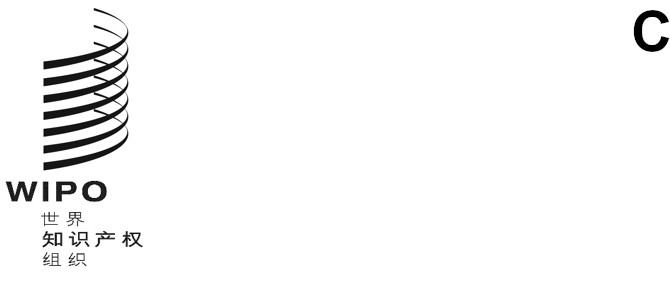 WO/GA/55/12原文：英文日期：2022年9月30日世界知识产权组织大会第五十五届会议（第30次特别会议）
2022年7月14日至22日，日内瓦报　告经产权组织大会通过产权组织大会涉及统一编排议程（文件A/63/1）的下列项目：第1、2、3、4、6、8、9、10、11、14、19、20和21项。除第9、10(i)、10(iii)和14项外，关于上述各项的报告均载于总报告（文件A/63/10）。关于第9、10(i)、10(iii)和14项的报告载于本文件。产权组织大会主席塔季扬娜·莫尔切安大使（女士）（摩尔多瓦共和国）主持了会议。统一编排议程第9项产权组织各委员会的报告(i)	版权及相关权常设委员会（SCCR）讨论依据文件WO/GA/55/1进行。秘书处介绍文件WO/GA/55/1“关于版权及相关权常设委员会（SCCR或委员会）的报告”。自2019年以来，委员会基本上远程举行了两届简短且没有实质性讨论的会议，2022年5月的最近一届会议以混合形式举行，包括五天全天会议。超过600名的注册人数表明了对该届会议抱有的极大兴趣。由于有许多与会者现场参会，其他与会者通过Interprefy发言，委员会得以进行了公开和有意义的对话。然而，在主要议程项目上没有达成决定性的结论。因此，将继续开展工作并将在下一年重启讨论。引人注意的一点是，在5月的SCCR会议期间，委员会在会议第一天引入了一种新形式，即为期半天的关于2019冠状病毒病（COVID-19）大流行对版权生态系统影响的信息会议。成员国对这种形式表示欢迎，并要求在2023年举行的SCCR下届会议上组织一次关于音乐流媒体市场的类似信息会议。印度代表团代表亚洲及太平洋集团发言，赞扬主席、副主席和协调员为编写经修订的产权组织广播组织条约案文草案所作的努力。该集团认为，确定权利如何以及是否适用于广播是一个需要慎重平衡的问题。该集团欢迎非洲集团提出的关于例外与限制的工作计划草案，并期待着就该提案进一步参与，以推动委员会的工作。该集团期待关于研究的限制与例外的范围界定研究，以及关于保存的工具包，这可以帮助指导成员国制定适当的政策。亚洲及太平洋集团重申致力于建设性地参与本届会议的讨论，以便就委员会议程上的问题和讨论取得进展。德国代表团代表B集团发言，欢迎关于版权及相关权常设委员会的报告，并感谢秘书处所作的介绍。B集团对继续讨论考虑到技术发展和广播组织需求的广播条约草案表示浓厚兴趣。该集团重申其承诺，将建设性地参与SCCR今后的会议。关于限制与例外，B集团期待着SCCR下届会议上的介绍及审议关于研究的范围界定研究和关于保存的工具包。B集团准备好继续讨论非洲集团关于限制与例外的工作计划草案的提案。多米尼加代表团代表拉丁美洲和加勒比国家集团（GRULAC）发言，感谢秘书处组织关于COVID-19对版权生态系统影响的信息会议。GRULAC指出，该地区是受这一大流行病影响最严重的地区之一，并认为会议期间提供的信息很有用。委员会最相关的议题之一是关于广播组织的经修订案文，GRULAC已准备好开展这项工作。然而，该案文是最近提出的，而且仍在由SCCR进行分析，因此很难向外交会议迈进。GRULAC重申了其关于继续讨论的立场，并认为版权制度有必要在权利人的权利和整个社会的集体发展之间提供一种平衡。GRULAC欢迎非洲集团在文件SCCR/42/4中提出的关于例外与限制的新工作计划。GRULAC期待着该提案的修订后更新。GRULAC强调了SCCR对于多边体系和规管版权及相关权的重要性，并敦促成员国就议程上的未决议题达成一致。中国代表团称赞SCCR秘书处为促进相关议程项目的进展做出的巨大努力。代表团支持继续就保护广播组织、限制与例外以及其他议程项目开展工作。代表团鼓励SCCR尽快就保护广播组织的实质性问题达成共识，这将为外交会议奠定坚实的基础。代表团指出，需要进行深入研究和调查，以促进关于限制与例外的讨论。代表团表示愿意支持并参与其他代表团的建设性意见，以确保在该议程项目和其他议程项目上取得进展。斯洛伐克代表团代表中欧和波罗的海国家（CEBS）集团发言，感谢主席、副主席和秘书处在SCCR第四十二届会议期间的出色工作。在经历了两年的大流行疫情之后，SCCR第四十二届会议是召开的第一次完整、现场参与的会议。COVID-19的影响波及不同领域，包括版权及相关权。CEBS集团欢迎关于COVID-19影响的信息会议，该会议清楚地表明了这一大流行病是如何影响文化、创意和教育版权生态系统的。CEBS集团注意到委员会的报告，同时重申其长期以来的承诺，即朝着召开一次外交会议和通过一项保护广播组织的条约方向推进。CEBS集团表示需要一项有意义的条约，以反映数字环境并满足广播组织的需要。CEBS集团强调，鉴于技术的迅速发展，这样一项条约应考虑到广播组织在计算机网络上不同类型的传输，并应包含前瞻性的条款。CEBS集团欢迎在SCCR上届会议上提出的经修订的广播组织条约草案，该草案在一定程度上照顾了成员国的各种立场，并简化了以前的提案。CEBS集团认为，在新的经修订案文的基础上，明年的两次SCCR会议将进行深入讨论，以便就未决问题达成共识，并引导委员会达成一项条约。CEBS集团期待主席、副主席和协调员根据各代表团的意见和观点，为即将召开的SCCR会议编制案文的修订版。关于委员会在限制与例外方面的工作，CEBS集团承认图书馆、档案馆和博物馆以及教育和研究机构在社会和文化发展中发挥的重要作用。全球版权基础设施能够确保残疾人获取作品，这也符合CEBS集团的利益。CEBS集团感兴趣地注意到非洲集团提交的拟议工作计划草案，并建议进一步审议一些拟议步骤，作为循证方法的补充。CEBS集团已准备好在SCCR下届会议上审查非洲集团的经修订提案。CEBS集团还表示支持商定的两条行动路线，特别是包括关于跨境问题的介绍、关于研究的限制与例外的范围界定研究以及关于保存的工具包。关于委员会在其他事项上的工作，CEBS集团重申支持将追续权作为一个常设项目纳入委员会的议程。CEBS集团指出，纳入追续权与SCCR的任务授权高度相关。俄罗斯联邦代表团感谢秘书处的介绍和SCCR的报告。代表团还感谢主席、副主席和所有在开展保护广播组织工作方面发挥了关键作用的代表。代表团饶有兴趣地注意到为尽量减少案文中的替代性方案所做的积极努力，并希望修订后的文件将使各代表团能够达成共识，加快条约案文的工作。代表团强调，关于戏剧导演的权利，仍在等待研究结果和分析，并期待在委员会下届会议上作介绍。在此基础上，代表团希望制定框架建议，使戏剧导演能够保护其知识产权。代表团还谈到了对博物馆和图书馆以及教育和研究机构的例外与限制这一极为重要的问题，这些机构承载了全人类的文化记录，并确保高质量的教育和科学研究。代表团表示继续支持就这些机构的例外与限制进行对话。代表团指出，信息会议表明，大流行疫情显示出了数字技术的全球重要性和意义，包括在提供远程访问和跨界访问和传输的可能性方面。代表团注意到国际制度的差距和落后，并关切地注意到数百万图书馆和档案馆的工作受到威胁。其中许多机构被要求极大地改变其工作形式，尽管没有影响到所有机构。代表团强调，由于缺乏国际准则，而且不同国家在版权及相关权方面存在重大差异，因此很难在全球范围内取得进展。阿尔及利亚代表团代表非洲集团发言，感谢秘书处编写关于版权及相关权常设委员会的报告。该集团强调了SCCR的工作在发展和协调国际版权问题方面的重要性，特别是随着数字革命的到来，数字革命既给创作者和使用者带来了挑战，也带来了大量机会。该集团呼吁以透明、包容和兼顾各方利益的方式在所有议程项目上取得进展并继续开展工作。限制与例外问题对非洲集团至关重要，非洲集团继续呼吁建立一项公平和兼顾各方利益的国际制度，支持创作，促进公共利益，弘扬教育、研究和文化遗产。非洲集团欢迎对文件SCCR/42/4中所载的关于例外与限制的工作计划的提案进行建设性的讨论。该提案包含一定数量的行动，旨在促进公平获取教育和研究以及文化遗产，并促进例外与限制在网上和跨界领域的适应性。该集团对SCCR参与修订提案的工作感到高兴，并请秘书处准备关于跨境问题的介绍、关于研究的探索性研究和关于保存的工具包。关于保护广播组织的问题，该集团强调支持委员会着手制定一项更新保护广播组织的国际条约，特别是考虑到国内和跨界侵权和信号盗版的演变。该集团感谢SCCR主席和协调员提出的最新案文草案。该集团重申合理获取公共研究、教育和文化以及技术创新的重要性，特别是在发展中国家。该集团呼吁消除对获取信息权利的不公正障碍。该集团解释说，至关重要的是要保证在保护广播组织的条约框架内有充分限度的例外与限制，并与限制与例外的优先事项和行动计划保持一致。该集团还请成员国加紧努力，根据产权组织大会的决定，在关于通过保护广播组织条约的外交会议方面拉近立场。该集团欢迎SCCR前几届会议就数字环境中的版权问题开展的工作，注意到该领域就该主题的复杂性进行的深入讨论，SCCR第四十三届会议应当继续进行讨论。该集团赞同塞内加尔和刚果代表团提出的关于将追续权列入SCCR常设议程的提案。该集团强调，普遍适用追续权将利及艺术家本身，并将在创造性、效率和透明度方面为艺术市场带来巨大收入。该集团敦促成员国共同努力，以使国际版权制度适应技术的发展和进步。印度尼西亚代表团赞同代表亚洲及太平洋集团所作的发言。代表团感谢秘书处以及主席和副主席在SCCR框架内提供的领导、指导和协助。代表团重申了其对合作的承诺，特别是在保护广播组织等相关项目上的合作。关于保护广播组织条约草案的讨论，代表团再次呼吁在SCCR内开展公开、透明和包容的谈判进程，包括主席之友机制，并指出，如果谈判进程不公开，就更难取得进展。代表团重申了继续讨论例外与限制的重要性，并对委员会上届会议未能就非洲集团的提案和工作计划达成共识表示遗憾。尽管如此，代表团对在SCCR下届会议上就这一问题达成积极决定表示乐观。代表团呼吁委员会根据2012年产权组织大会的任务授权，努力为图书馆、档案馆、教育和研究机构以及其他残疾人制定一项或多项适当的国际文书。印度代表团以本国名义发言，赞赏主席、副主席和协调员在编制文件SCCR/42/3所载经修订的保护广播组织条约案文草案方面所作的努力。代表团期待着未来的讨论，并表示愿意支持早日最终确定兼顾各方利益的保护广播组织条约，该条约将解决信息与通信技术的发展和交汇所带来的影响，这导致了在境内和跨境未经授权使用广播信号成为可能。案文需要兼顾各方利益，以满足发展中国家和最不发达国家的要求。关键是要通过数字手段以公平和兼顾各方利益的方式解决为教育、研究、残疾人的关切以及图书馆、博物馆和档案馆的保存、复制、获取和跨界交流作品的社会福利问题，同时保障版权持有者的利益。代表团欢迎非洲集团提出的关于例外与限制工作计划草案的提案，以期推动选择关于例外与限制的适当国际法律文书的工作。欧洲联盟代表团感谢SCCR主席、副主席和协调员为推进保护广播组织条约的谈判进程所做的重要工作。代表团仍然致力于在达成一项有价值的条约方面取得进展。代表团指出，在SCCR上届会议上提出的经修订案文草案简化和精简了以前的提案，确保了工作的良好基础。代表团希望2023年的SCCR会议能够推动对案文的讨论，以确保为广播组织提供有意义的适当保护。代表团重视对文化遗产、教育和研究机构以及残疾人的支持，包括在模拟和数字世界中。代表团表示愿意继续建设性的参与这些议程项目。代表团准备好继续讨论非洲集团关于例外与限制工作计划草案的提案，并就SCCR第四十二届会议的主席总结中所列的行动路线与产权组织其他成员进行接触。然而，代表团指出，正如过去一贯表示的那样，它不能支持在国际一级制定具有法律约束力的文书的工作。代表团解释说，产权组织的重点应该是支持产权组织成员的能力建设，并在现有国际版权框架内改进国家立法。在议程项目方面，如果SCCR的议程将来扩大到包括更多项目，代表团建议——正如过去已经表明的那样——将艺术家追续版税权的议题纳入SCCR的常设议程。大韩民国代表团指出，应根据技术和相关产业的最新发展，加强广播组织在相关权中的权利。尽管发生了COVID-19大流行，委员会仍继续了版权有关问题的讨论。尽管在大流行病期间，情况不允许对实质性问题进行深入讨论和参与，但委员会在成员国之间进行了有意义的交流。代表团希望下一年能进行更有意义的交流，以便在条约方面取得进展。代表团感谢产权组织秘书处、学者和教授们就图书馆和档案馆以及教育机构的版权限制与例外所做的大量工作。代表团认为，在这些研究的基础上，成员国将能够通过分享经验和做法，有效地讨论版权及相关权的限制与例外。代表团希望实现版权及相关权制度的适当平衡，并希望今后在该领域开展广泛的研究。法国代表团赞同代表B集团和欧洲联盟所作的发言。代表团感谢秘书处编写并提交SCCR报告。根据2019年产权组织大会的决定，制定保护广播组织条约是成员国的一个优先事项。代表团注意到所取得的进展，并表示该条约应考虑到前些年的技术进步。代表团呼吁将追续权纳入委员会的常设议程。日本代表团赞扬SCCR主席、副主席和秘书处的持续努力。代表团认为广播是SCCR的一个高度优先和重要的议程项目。日本代表团感谢主席、副主席和协调员提出的案文草案，并强调了其关切。代表团认为，从透明度的角度来看，提交评论意见和问题的过程是很有用的，并希望成员国提交的评论意见能够很快得到分享，以便所有成员国都能参考。代表团认识到，根据所提交的意见，将在主席的授权下对案文草案进行修订，并期望下一次经修订的案文将适当反映每个成员国的意见。代表团期望下一次经修订的案文将与成员国分享，并有足够时间进行审议。代表团期待进一步讨论，并重申其以建设性方式讨论问题的承诺。巴基斯坦代表团赞同亚洲及太平洋集团所作的发言。代表团重申其对SCCR工作的支持。虽然代表团支持广播条约，但坚持认为，条约草案的制定应当透明并向所有成员国开放。此外，在为无线广播公司、有线广播公司和网络广播公司制定一套全新的专属权利之前，应该证明对这些权利的需求，并清楚地了解这些权利将如何影响公共教育工作者、现有版权权利人、网络通信和新的互联网技术。对代表团来说，条约草案必须充分注意：(a)强制性例外与限制的重要性；(b)特别是在增加广播权利层次的同时，为在线教育提供的进一步限制；(c)保护教育工作者获取权利的必要性。代表团赞扬非洲集团提出的关于例外与限制的拟议计划草案，并期待在SCCR下届会议上就这一问题做出积极的决定。美利坚合众国代表团赞同B集团的发言。关于保护广播组织的问题，代表团重申支持继续讨论在数字时代保护广播组织的问题。代表团指出，鉴于这些问题在法律上和技术上都很复杂，各代表团正在花费必要的时间来审议这些复杂的问题。在谈到例外与限制时，代表团认为，目前的版权例外与限制国际框架提供了灵活性，符合良好的既定国际标准，使各国能够采用例外与限制来推动其本国的社会、文化和经济政策。因此，代表团认为，产权组织参与将为该领域设定最低要求的准则制定工作是不可取的。同时，代表团认为，在SCCR内部对例外与限制进行知情讨论，对有意根据本国需要和情况调整例外与限制的成员国是有益的。尼日利亚代表团赞同非洲集团的发言，并感谢秘书处提交文件WO/GA/55/1所载的版权及相关权常设委员会的报告。代表团仍然坚决推动SCCR的工作，以确保建立一项有效和兼顾各方利益的制度，支持创作并为社会利益提供知识获取。代表团重申，它坚定不移地支持非洲集团提出的关于例外的工作计划草案的提案，这对于为公共利益、文化表达以及教育和研究获取信息至关重要。在这方面，代表团呼吁SCCR继续扩大关于例外与限制的工作，对2023年的行动计划进行监测并提供投入，特别是关于跨境问题的介绍。代表团指出，虽然它欢迎为SCCR第四十三届会议组织一次关于音乐流媒体市场信息会议的建议，但它期待着就数字环境中的版权问题进行更详细的讨论。南非代表团赞同阿尔及利亚代表团代表非洲集团所作的发言。代表团重申其对SCCR工作的承诺，它认为SCCR的工作对于推进有助于社会、经济和文化进步的兼顾各方利益的版权制度至关重要。代表团关切地注意到，在完成一些核心议程项目方面进展缓慢。正如SCCR第四十二届会议期间举行的关于COVID-19对文化、创意和教育生态系统的影响信息会议所强调的那样，大流行疫情对版权生态系统造成了严重影响，再次证明需要一个明确、兼顾各方利益和有效的国际法律框架。特别是，缺乏一个有效和一致的例外与限制的国际框架，对获取信息，包括教育、文化遗产和其他材料产生了负面影响。数字经济的发展在带来许多好处和促进增长的同时，也带来了挑战，如果不加以关注，可能会导致严峻后果，包括扼杀创新和限制对各种形式的知识的获取。因此，数字环境中的版权问题值得SCCR充分关注。代表团申明支持非洲集团关于例外与限制的工作计划的提案。代表团承认数字环境的重要性，并优先考虑使例外适应在线和跨境环境。第四十二届会议上进行的讨论点燃了希望，如果成员国继续建设性地参与，就可以在这个问题上取得进展。代表团期待在第四十三届会议上继续审议该提案，并实施第四十二届会议上商定的活动。代表团重申，有必要完成关于广播条约的讨论，使广播组织能够从该条约中受益，同时确保该条约不会对获取信息和文化产生不利影响。代表团强调有必要重视艺术家追续权，包括将其作为SCCR的常设议程项目。巴西代表团赞赏秘书处所做的大量工作。代表团指出，它致力于SCCR的议程，并解释说在版权例外与限制议程上不断取得进展非常重要。根据委员会的辩论情况，代表团认为SCCR可以推进关于保存、跨境问题以及《马拉喀什条约》未涉及的其他问题的讨论。在SCCR上届会议上，代表团支持非洲集团提出的工作计划，并认为这是推进该议程项目的正确方式。代表团申明，它致力于推进关于制定一项新的广播条约的讨论，并愿意参加谈判以达成共识并尽快举行外交会议。代表团支持GRULAC关于在SCCR下届会议期间举行流媒体信息会议的提案。需要更好地了解这一市场及其对版权的影响。代表团相信，由于数字环境中的版权问题对版权有很大影响，因此应成为一个常设议程项目，并呼吁与成员国深入讨论这一议题在议程中的地位。代表团准备好在产权组织为版权做出建设性贡献。伊朗伊斯兰共和国代表团指出，限制与例外对于确保兼顾各方利益的版权制度至关重要。代表团注意到为更好地了解限制与例外所做的大量工作，包括在2019年举行的关于限制与例外的区域和国际会议。在图书馆和档案馆以及教育和研究机构的限制与例外问题上，保持一个平衡的工作方案非常重要。代表团敦促SCCR继续积极努力，建立一个公平和兼顾各方利益的版权制度，支持创作并促进公共利益，包括促进教育、研究和文化遗产的数字获取。今后在限制与例外方面的工作进展应是委员会的一个优先事项。还期待委员会继续努力制定一项或多项关于图书馆、档案馆、博物馆以及教育和研究机构的限制与例外的适当国际法律文书。在这一背景下，代表团希望委员会对非洲集团的经修订提案，即在2019年举行的关于限制与例外的区域和国际会议的经验教训基础上提出的关于例外与限制的工作计划草案进行富有成效和建设性的审议。马拉维代表团赞同阿尔及利亚代表团代表非洲集团所作的发言。代表团赞赏SCCR在编写保护广播组织案文方面的工作。代表团申明其致力于建设性地参与这一主题，以期通过一项保护广播组织的国际条约。代表团指出了版权限制与例外问题的重要性，并呼吁建立一个公平和兼顾各方利益的制度，以鼓励创作、促进公共利益并推动对版权作品的利用。非洲集团提出的拟议工作计划为旨在就这一问题达成结论的谈判奠定了良好基础。代表团欢迎在SCCR第四十三届会议期间组织一次关于音乐流媒体市场的信息会议的提案。代表团呼吁将追续权作为一个常设项目列入SCCR议程。博茨瓦纳代表团赞同阿尔及利亚代表团代表非洲集团所作的发言。代表团鼓励继续在SCCR开展工作。代表团注意到提交了关于保护广播组织的案文草案，并说SCCR应做出协调一致的努力，完成正在进行的谈判，以便召开一次外交会议来通过该条约。代表团呼吁国际社会采取具体措施，推动并完成关于版权限制与例外的讨论。代表团期待通过非洲集团提出的工作计划草案，作为委员会推进例外与限制工作的基础。此外，代表团期待为SCCR第四十三届会议组织关于音乐流媒体的信息会议，并期待将追续权纳入委员会的常设议程。代表团重申，它致力于与其他成员国合作，推动SCCR的工作。乌干达代表团赞同非洲集团的发言。代表团注意到SCCR的重要工作，并注意到需要有明确的指导和强有力的例外与限制，以支持在线环境中对教育、研究和档案的利用，包括COVID-19大流行期间版权制度使用者经历的所有情况。这场大流行疫情强调了在教师、学生和图书馆没有时间准备的情况下，为支持封锁期间的在线教育和学习所需的例外的作用。代表团承认，委员会对非洲关于限制与例外的工作计划草案的提案进行了建设性的讨论。该工作计划与产权组织发展议程中关于促进知识获取的建议相关联，将有助于产权组织为实现可持续发展目标所做的努力。关于保护广播组织的问题，代表团认为，出于社会、教育和公共利益的原因，确保公平获取受版权保护的内容符合所有人的利益。所有类型的图书馆都有用于教学、研究和公民教育的广播材料，如果没有对这些用途的例外，新条约就有可能损害公共利益活动，因为权利结算将变得更加费时和复杂。当交易成本增加时，这些项目将完全被停止。瑞典代表团感谢SCCR主席、副主席和协调员为推动保护广播组织条约的谈判进程所做的重要工作。代表团赞同B集团和欧洲联盟及其成员国的发言。代表团解释说，在SCCR上一届会议上提出的修订草案简化和精简了以前的提案，为工作提供了一个良好的基础。代表团期待在即将举行的SCCR会议上，推动对该案文的讨论，以确保对广播组织提供有意义的适当保护。对文化遗产、教育和研究机构以及残疾人的支持在模拟和数字世界中都很重要。代表团随时准备继续建设性地参与这些议程项目。代表团指出，重点应当是为产权组织成员国提供更广泛的支持和能力建设，并在现有国际版权框架内改进其国家立法。拉丁美洲知识产权学院（ELAPI）的代表感谢秘书处编写了该文件。该代表说，委员会在保护广播组织方面已经工作了多年，并呼吁委员会向前迈进，召开一次外交会议，达成一项最终文件。ELAPI已经向SCCR主席发送了一份文件，其中包括其意见和拟议案文。该代表建议，在SCCR内部开展的辩论应确保保护的主角处于辩论的中心。ELAPI希望在版权及相关权方面取得进展，关于限制与例外的国际条约不是正确的前进方向，因为必须尊重各国的主权。有鉴于此，ELAPI对工具包表示欢迎，它可以帮助各国制定其法律和政策，而且ELAPI已经在制定一项拟议的行动计划。关于委员会讨论的其他问题，该代表坚持认为，应该将数字环境中的版权问题确立为SCCR议程上的一个常设项目。ELAPI支持GRULAC召开关于流媒体音乐市场的信息会议的提案。必须将版权及相关权带入21世纪。该代表呼吁委员会继续推进关于追续权、戏剧导演的权利和公共出借权的讨论。图书馆电子信息组织（EIFL.net）的代表感谢秘书处关于SCCR的报告。该代表指出，COVID-19大流行改变了我们工作、互动和使用技术的方式。在这场大流行疫情中，图书馆了解到，有法律支持的明确规则对于适当支持在线教育、研究和图书馆馆藏的数字访问十分必要。在这种情况下，EIFL.net欢迎非洲集团提出的关于限制与例外的工作计划。该代表指出，限制与例外是版权制度的一个组成部分。它们对于减少创作和分享知识（包括跨境）的版权障碍至关重要，而且支持产权组织发展议程和关于教育、创新和保护世界文化遗产的关键可持续发展目标。EIFL.net期待2023年在这一主题上取得进展，特别是通过关于保存的工具包。此外，应加强广播条约草案中的限制与例外。彼时案文中没有规定为社会、教育或信息目的提供任何形式的例外。版权研究与信息中心（CRIC）的代表解释说，广播是产权组织的一个重要议程项目。该代表对主席、副主席和协调员为促进这一讨论而编写的新草案表示感谢。然而，案文不仅在技术方面，而且在概念方面都相当激进和复杂，特别是在计算机网络上的传输是否应被纳入广播这一关键问题上。还有其他问题有待审议，委员会需要一定时间来讨论该案文。CRIC呼吁在委员会能够举行正常会议之后，立即为广播条约举行一次或多次特别会议。知识生态国际（KEI）的代表首先建议产权组织首席经济学家在SCCR上作介绍，解释首席经济学家的工作如何能够为权利、例外和商业模式对版权制度中各利益攸关方的影响提供见解。其次，该代表指出，美利坚合众国代表团在SCCR的发言中对与版权例外有关的准则制定的性质表示了一些犹豫，而KEI则对以条约形式制定与广播有关的准则的想法表示强烈反对。该代表指出，探讨过去在版权领域与示范法有关的经验，包括但不限于产权组织或联合国教育、科学及文化组织（教科文组织）曾参与其中的示范法，将是令人感兴趣的。该代表还表示，如果看起来在最重要的关键项目上没有达成基本共识，那么探讨一下示范法的模式和经验，而不是立即转入具有约束力的条约是否是更合适的工作形式，将是令人感兴趣的。最后，关于广播条约，该代表指出，对于这些方案将如何影响互联网上的信息使用者，以及如果有与广播权利相关的固定后权利，互联网服务用户必须进行多少新的权利结算，都存在很多困惑。该代表说，这是它的主要关切。国际图书馆协会和机构联合会（IFLA）的代表指出，对版权的严格限制与例外使图书馆能够为读者服务，促进研究，并支持公众、学生和研究人员获取和使用信息。这些活动是其他文化、教育和研究权利的基础，并反过来支持知识产权和多个部门的创新，包括为社会谋福利，以及保存讲述我们如何走到今天的记录。IFLA承认非洲集团及其工作计划的支持者（包括巴西、伊朗伊斯兰共和国、马拉维、南非和乌干达等代表团）所采取的举措。该代表对那些帮助推进跨境保存工具包、限制与例外及其他项目的倡议的成员国表示感谢。然而，IFLA感到遗憾的是，委员会作为一个整体，在支持限制与例外以及协调跨境问题国际协作方面表现出的紧迫性有限，这些问题是任何国家都无法单独解决的，而产权组织有能力解决。IFLA呼吁立即采取行动，因为大流行病和气候变化表明，过度限制性的知识产权条款对于在危机迫使设施暂时关闭时，图书馆如何提供数字获取材料造成了混乱。自然灾害有可能令人遗憾地永久性毁坏设施，并随之毁坏唯一可能的资料副本。如果明确的例外不允许进行备份和获取，那么就会发生危机。创新能够发生是因为人们能够利用知识产权工作。IFLA呼吁缓解挑战，并敦促各代表团利用强有力的版权制度抓住机遇，确保研究人员和公众不会因过度限制的许可和法律而停滞不前，以致于当建筑物暂时关闭时，人们无法获取数字内容，或者当洪水或火灾摧毁档案时，由于没有备份，这些材料会永远丢失。该代表警告说，如果发生这种情况，受影响的知识产权将无法利及任何人。该代表要求各代表团利用其力量来产生影响。第三世界网络（TWN）的代表指出，SCCR中关于例外与限制的讨论至少应达成具体成果。然而，该代表注意到秘书处做法中质的变化。在过去几天里，秘书处没有阻止任何人录制音乐表演，这是一个值得欢迎的变化。TWN欢迎这种全面的变化，尤其是在扩大限制与例外以支持获取知识方面。近年来，大型出版公司起诉了多家互联网服务提供商和政府，要求封锁Libgen（Library Genesis）这样向发展中国家的学生和学者提供学术内容获取的网站。版权不能存在于真空中，需要尊重科学和教育的权利。该代表指出，一些出版社在大流行病期间提供了获取文章的途径。然而，重要的是要讨论和建立一个框架，以便不间断地提供与药品和公共卫生有关的文章和书籍。此外，还需要研究版权对诊断设备等卫生产品的供应和可负担性的影响。该代表呼吁成员国在SCCR中开展这方面的工作计划。代表呼吁产权组织审查版权对高等教育中的教育和研究材料以及卫生产品的可负担性和可获得性的影响。主席对各代表团表示感谢，并评论说各代表团对SCCR进行了投入的工作。主席指出，委员会的议程非常复杂，对于信息会议和能力建设的兴趣仍然非常强烈。主席赞扬了秘书处所做的工作。阿尔及利亚代表团以国家名义发言，指出秘书处关于SCCR的报告中的决定段落与主席总结之间有一点技术上的差异，即关于非洲集团对限制与例外工作计划的提案的讨论结果。例如，报告指出，委员会同意努力为SCCR制定经修订的提案，并要求秘书处准备一些关于跨境问题的介绍、一份关于研究的范围界定研究，以及关于保存的工具包。然而，主席总结指出，秘书处将请专家和成员作介绍，并将与专家和受益各方协商制定关于保存的工具包。第二，没有提到B段，而该段非常重要。B段是关于秘书处在迄今已完成的工作和成员国进一步讨论的基础上，开发工具包，以指导帮助成员国的有针对性的技术援助计划。代表团要求秘书处澄清主席总结与报告有关部分的状态，并指出报告中关于委员会对非洲集团关于例外与限制工作计划的提案的讨论部分并不准确。秘书处澄清说，第四十二届会议的主席总结已纳入提交给委员会的SCCR报告中。报告本身是对主席总结中所述所有工作更为简要的总结。主席总结中所载的商定的工作计划的所有方面都以提及方式纳入了报告，并将由秘书处落实。秘书处确认，其正在全面开展第四十二届会议主席总结中提及的所有工作。产权组织大会：(i)	注意到“关于版权及相关权常设委员会的报告”（文件WO/GA/55/1）；并(ii)	指示SCCR继续就文件WO/GA/55/1中所报告的各项议题开展工作。(ii)	专利法常设委员会（SCP）讨论依据文件WO/GA/55/2进行。秘书处介绍文件WO/GA/55/2，该文件载有关于SCP工作的报告。秘书处指出，该文件介绍了2021年12月6日至9日以混合形式举行的SCP第三十三届会议的讨论进展。秘书处表示在该届会议期间，委员会继续讨论了以下五个议题：(i)专利权的例外和限制；(ii)专利质量，包括异议制度；(iii)专利与卫生；(iv)客户与其专利顾问之间通信的保密性；以及(v)技术转让。秘书处特别指出，成员国通过分享信息、作专题介绍、提交提案和建设性参与讨论的方式，积极参与了委员会的工作，最终促成通过了一整套与上述所有五个议题有关的SCP今后工作活动。秘书处进一步请产权组织大会注意本文件中所载的信息。阿尔及利亚代表团代表非洲集团发言，感谢秘书处编写和介绍文件WO/GA/55/2。该集团还感谢SCP主席在委员会第三十三届会议期间为指导委员会的工作所做的努力。该集团希望强调其对委员会工作的重视，因为委员会是讨论有关专利法的渐进国际发展问题，包括法律协调的唯一论坛。该集团认为，SCP应继续其收集和分享关于成员国国家法律和实践的事实性信息的工作，而不是在这一阶段进行推向协调统一的规范性工作。在承认专利制度旨在促进创新和知识共享的同时，该集团指出这并没有解决发展中国家的创新问题，特别是在医药领域。在提到COVID-19大流行时，该集团表示为了保证对全球危机作出有效应对，必须确保发达国家和发展中国家之间进行技术转让。该集团进一步强调，必须最大限度地减少专利制度对竞争的负面影响，并确保获取重要技术，以服务社会。代表团指出，对该集团来说，专利和卫生问题从未像现在这样重要，特别是考虑到全球卫生危机，该危机暴露了在获得COVID-19疫苗方面的巨大不平等。该集团表示遗憾的是，在两年多的时间里，SCP未能就专利在抗击大流行病中的作用进行深入讨论。尽管如此，该集团欢迎关于邀请世界卫生组织（世卫组织）、世界知识产权组织（产权组织）和世界贸易组织（世贸组织）的代表在三边合作的背景下介绍其与COVID-19大流行有关的专利活动的建议。该集团还期待了解可让公众访问的药品和疫苗专利状态信息数据库倡议的最新信息。此外，关于“客户与其专利顾问之间通信的保密性”议题，该集团认为该议题不是一个实质性的专利法问题，而是证据法问题。该集团注意到SCP应研究与促进向发展中国家转让技术有关的政策，欢迎在SCP第三十四届会议上组织一次信息交流会，以强调专利制度在加强各国创新、技术转让和工业发展方面的积极贡献。非洲集团最后指出，关于SCP在人工智能可专利性方面的工作，虽然这种工作是有益的，但它不应导致准则制定工作。印度代表团代表亚洲及太平洋集团发言，感谢SCP主席和副主席在SCP第三十三届会议期间所做的工作，并感谢秘书处编写的出色文件。该集团欢迎将在SCP第三十四届会议上举办的关于使用人工智能进行的发明和人工智能进行的发明的可专利性以及知识产权局快速专利审查机制的信息交流会，因为这些活动有助于提高专利质量。关于“专利与卫生”议题，该集团对世卫组织、产权组织和世贸组织就COVID-19有关的专利相关活动开展的三边合作表示赞赏，并期待在接下来的SCP会议上听取更多关于这些活动的信息。关于“技术转让”议题，该集团欢迎在SCP第三十四届会议上组织一次信息交流会，强调专利制度在促进各国创新、技术转让和工业发展方面的积极贡献及挑战。斯洛伐克代表团代表CEBS集团发言，感谢SCP第三十三届会议的主席和副主席以及秘书处为筹备该届SCP会议和成员国大会第六十三届系列会议所做的工作。CEBS集团认为SCP是讨论专利制度当前趋势和未来发展的主要平台。代表团注意到，对CEBS集团来说，与过去一样，专利质量以及客户与其专利顾问之间通信的保密性仍然是其关注的主要焦点。CEBS集团表示支持加强成员国之间的合作，因为该集团认为知识交流和工作分享可以进一步改善专利授权程序。在这方面，CEBS集团指出，它对关于使用人工智能进行的发明和人工智能进行的发明的可专利性的信息分享会特别感兴趣。CEBS集团进一步指出，高质量的专利对于确保专利制度激励创新、促进知识转让和奖励新的发展至关重要。CEBS集团还指出，运作良好的专利制度是一个优先事项，因为它促进了国家和地区的社会经济发展。此外，代表团表示相信委员会的工作加强了国际合作，使成员国能够为跨境挑战找到解决方案，包括客户与其专利顾问之间通信保密性的跨境方面。关于“专利权的例外和限制”这一议题，CEBS集团认为，为了在社会或广大公众的利益与专利权人的利益之间取得适当的平衡，今后还需要进行讨论。除上述优先事项外，专利与卫生问题也是CEBS集团关注的核心问题。CEBS集团指出，为应对COVID-19大流行而采取的包括专利许可在内的及时有效的措施，对于确保全球获取疫苗、药品和卫生技术至关重要。CEBS集团期待听取世卫组织、产权组织和世贸组织的代表关于在三边合作背景下开展的与COVID-19大流行有关的专利相关活动。同时，CEBS集团欢迎文件SCP/31/5的更新，该文件载有对现有专利和医疗产品及卫生技术获取的研究的审查，涵盖COVID-19大流行的最新时期。此外，CEBS集团高兴地注意到，下一届会议的工作计划已经实现了平衡，下一届SCP的工作将限于事实调查，同时还将组织有趣的分享会。最后，CEBS集团表示希望SCP能够在成员国现有立场的基础上发挥更多的协同作用和共同点，并在不久的将来向专利法协调的讨论靠近。多米尼加代表团代表GRULAC发言，表示SCP的讨论与GRULAC尤为相关。GRULAC特别指出，专利权的例外和限制、专利质量（包括异议制度）、专利与卫生等问题至关重要，尤其是考虑到COVID-19大流行。GRULAC进一步敦促产权组织作为处理知识产权问题的主要机构，继续在对发展和创新至关重要的领域开展工作。GRULAC还鼓励各种倡议，如文件SCP/31/5中载有的倡议，以及作为世卫组织、产权组织和世贸组织之间三边合作的而采取的倡议。在表示希望能够就与COVID-19疫苗有关的专利达成一致意见的同时，GRULAC指出，产权组织应当探索加快技术转让的机制，并公平获取卫生和粮食安全领域受专利保护的创新成果的益处。关于委员会今后的活动，代表团表示GRULAC将积极参加SCP的会议，希望在确保权利人和社会利益之间的平衡方面达成共识。俄罗斯联邦代表团感谢秘书处编写载于文件WO/GA/55/2的SCP工作报告。代表团相信，委员会的工作对于专利制度的发展和讨论专利法的实质性问题以及专利局工作的最新趋势至关重要。代表团高兴地注意到，SCP成员在委员会第三十三届会议上就使用人工智能审查专利申请的做法和信息进行了交流，期待继续讨论与使用人工智能进行的发明和人工智能进行的发明的可专利性有关的问题，以及使用人工智能处理专利申请的问题。代表团指出，关于信息技术领域的发明，特别是与新的信通技术、网络服务和计算机建模有关的发明，要找到使解决特定技术任务成为可能的数学方法、算法和解决方案之间的分界线，往往是一项挑战。代表团指出，该问题需要成员国之间利用实际例子分享信息。代表团高度重视专利质量问题，包括异议制度，并在这方面期待讨论有关该议题的各个提案，包括处理专利申请的及时性。代表团进一步告知成员国，联邦知识产权局（ROSPATENT）这几年来一直在实施关于加快审查与病毒和其他疾病有关的专利申请的项目，并计划扩大到信息技术领域。代表团指出，在该项目下，完成第一次实质审查行动的平均时间为28天。代表团还指出，申请人参加该项目无需任何额外费用。代表团进一步指出，为了促进国际合作并帮助发明人尽快为其发明获得法律保护，它鼓励成员国考虑采取类似措施，对进入国家阶段的《专利合作条约》（PCT）下的国际申请加快专利审查，并加快各技术领域的专利信息交流。代表团还告知成员国，它们也一直在努力修改关于发明单一性的国家规则，使之与PCT规则保持一致。此外，还拟定了关于提前公布已进入国家阶段的PCT国际申请信息的修正案。代表团补充说，这将使第三方有机会在PCT申请转入国家阶段后立即对要求保护的发明的可专利性提出意见，继而进一步提高专利质量。代表团进一步指出，2022年3月启动了一个项目，以吸引来自科学和教育组织的行业专家进行现有技术检索和对发明的可专利性进行初步评估。它认为，这些专家的评价也将提高专利的质量和可靠性。关于“专利与卫生”议题，代表团提到了SCP上届会议的决定，即在即将举行的SCP会议上，对可让公众访问的药品和疫苗专利状态信息数据库的倡议进行更新。代表团指出，俄罗斯联邦正在积极创建受专利保护的活性物质药品登记簿。代表团认为，必须进一步研究化学和制药领域的创造性评价问题，这将改进各局对与创新药物有关的发明给予法律保护的方法。最后，代表团强调有兴趣就委员会议程中的各个议题开展工作，并继续研究成员国的做法。伊拉克代表团感谢SCP主席在指导委员会方面所做的工作，并感谢秘书处编写文件WO/GA/55/2，其中载有SCP第三十三届会议期间的工作报告。代表团对该届会议取得的成果表示欢迎，并积极地注意到就委员会讨论的若干议题举办了一些交流会。具体而言，关于委员会第三十四届会议，代表团表示对与人工智能和技术转让有关的信息分享会感兴趣。尼日利亚代表团赞同阿尔及利亚代表团代表非洲集团所作的发言。代表团感谢秘书处和委员会主席指导委员会所作的工作，并感谢秘书处编写文件WO/GA/55/2。考虑到过去几年中委员会工作取得的进展，代表团高兴地注意到，SCP继续作为交流思想和信息的平台，促进协调并为国际专利法的逐步发展提供指导。此外，代表团对秘书处在SCP第三十三届会议上组织关于使用人工智能审查专利申请的分享会表示赞赏。代表团认为，会议期间所作的演示报告为成员国提供了良机，就这一主题交流看法和经验、挑战和解决方案。此外，代表团对委员会在上届会议上接受其未来工作建议表示满意，特别是世卫组织代表对“COVID-19技术获取池”（C-TAP）倡议的介绍，以及世卫组织、产权组织和世贸组织的代表对三边合作背景下开展的与COVID-19大流行有关的专利活动的介绍。最后，代表团希望委员会今后的工作将依照发展议程建议进行，并考虑到现有的专利灵活性。南非代表团感谢秘书处对该报告的介绍。代表团赞同阿尔及利亚代表团代表非洲集团所作的发言。代表团强调，SCP仍是对其有重要意义的委员会。代表团认为，SCP所做的工作至关重要，该委员会是加强成员国对专利法广泛理解的一种手段，特别是自SCP第十六届会议以来一直聚焦的五个主题。代表团指出，专利制度是知识产权制度的核心，为人类已知的一些最伟大的发明做出了贡献。同时，代表团强调需要不断对专利制度进行评估和现代化，以确保不会使缺乏获取药品和其他公共卫生需求的问题长期存在。代表团强调技术转让的重要性，并认为对专利制度的评价也应基于其促进技术转让和技术信息传播的能力。代表团承认SCP在专利和公共卫生方面已经开展的工作。代表团还注意到从可让公众访问的药品和疫苗专利状态信息数据库的倡议的最新情况，以及对专利和获取医疗产品和卫生技术的现有研究的审查中获得的有用信息。代表团表示，期待对涵盖2019年至2021年这一关键时期的数据进行最新审查，在这一时期，获取COVID-19疫苗和其他药品的问题得以凸显。代表团借此机会强调了从2022年早些时候发布的关于COVID-19相关疫苗和治疗方法的专利态势报告中得出的关键见解，该报告聚焦在COVID-19疫苗和治疗方法领域进行的专利活动。代表团对从事该报告工作的团队表示感谢。代表团认为，上述报告是产权组织一揽子COVID-19应对方案的一部分，鉴于第一份报告没有考虑到大量关于COVID-19的专利信息，该报告也将从更新中受益。代表团还充满兴趣地期待即将举行的SCP会议上的发言，包括产权组织、世卫组织和世贸组织就这三个组织在COVID-19方面的专利相关活动所作的发言。同样，代表团认为SCP将从世卫组织和药品专利池（MPP）的代表分别就C-TAP和MPP的许可活动所作的介绍中获益。巴西代表团支持多米尼加代表团代表GRULAC所作的发言。代表团强调，公开充分性是授予优质专利和建立兼顾各方利益的专利制度的根本。代表团说，因此它提出了关于两项主要活动的建议：由秘书处起草文件，包括关于授予专利公开充分性的做法，以及举行信息会议交流经验。代表团进一步解释说，在SCP第三十一届会议上提出了关于公开充分性的首个提案，主要侧重于化学部门的充分公开，由于西班牙代表团建议扩大初步提案的范围，包括例如微生物和人工智能领域的专利申请的公开充分性，这些领域已被纳入巴西提出的初步提案中。代表团感谢成员国在SCP上届会议期间通过了文件SCP/31/8 Rev.所载的该提案。代表团指出，秘书处将据此根据从成员国收到的信息，在即将于9月举行的SCP会议上提交一份关于公开充分性的研究报告，并指出巴西代表团已经向秘书处提交了此类信息。代表团认为，应当对公开充分性进行更多研究，这可以成为专利局咨询的来源。代表团表示，愿意继续为提高专利质量作出贡献。关于专利质量问题，代表团还强调愿意在关于人工智能和知识产权局专利快速审查机制的信息交流会上介绍其在国家层面的经验，这将在随后的SCP会议上讨论。代表团保证将为SCP的工作进展作出贡献。西班牙代表团感谢秘书处在过去一年中在SCP中所做的工作，并强调代表团将继续积极参与SCP的工作。代表团还感谢SCP主席对委员会的有效领导，并感谢SCP成员对主席的支持。关于例外和限制，代表团对秘书处在例外和限制以及权利用尽方面的工作表示非常肯定。代表团强调了专利质量的重要性，包括异议制度。代表团积极参与了关于专利质量的实质性问题的研究，例如强调了根据代表团的提案编写的关于创造性的系列文件。代表团表示愿意继续就优质专利的授予开展工作，例如巴西代表团提到的公开充分性问题。在这方面，代表团强调期待关于使用人工智能进行的发明和人工智能进行的发明的可专利性的报告以及专利快速审查机制的报告。代表团指出，以快速的方式工作并不意味着降低专利质量，而实际上意味着更有效率。代表团认为，客户与其专利顾问之间的通信保密性的跨境问题是加强国际保护的一个阻碍，并认为SCP将是寻找解决方案的正确场所。代表团注意到客户与其专利顾问之间通信的保密性是一个极其重要的问题，并强调目前西班牙对专利法的修改旨在加强这方面的监管。代表团强调，将继续致力于在SCP中处理公共卫生和专利问题，特别是药品的获取问题。代表团强调，它认为专利是该部门创新的主要激励因素。因此，代表团对可让公众访问的药品和疫苗专利状态信息数据库的倡议表示肯定，认为这将促进更多技术转让。代表团重申，专利法的协调应是SCP的目标之一。代表团肯定了其对SCP工作的积极参与，SCP作为一个多边论坛，世界各地的代表团及其各自的地区集团在此讨论专利制度。乌干达代表团赞同阿尔及利亚代表团代表非洲集团所作的发言。代表团感谢秘书处编写正在讨论的文件，并感谢SCP主席指导委员会的工作。代表团重申其对SCP工作的承诺，正如其在第三十三届会议上商定的那样，特别是关于专利与卫生、技术转让以及专利权的例外和限制等议程项目。关于专利与卫生，代表团指出乌干达2014年的《工业产权法》纳入了《与贸易有关的知识产权协定》（TRIPS）灵活性，使乌干达的立法能够满足公共卫生需求，同时平衡发明人的权利。代表团指出其利用TRIPS灵活性，帮助降低了抗逆转录病毒药物的成本，并在2021年至2023年期间使这些药物和治疗的获取率提高85%以上。因此，代表团赞赏了产权组织在与世卫组织和世贸组织开展三边合作的背景下就COVID-19大流行开展的工作，并充满兴趣地期待报告中提议的演示报告。代表团认为，这种合作方式将明确卫生、贸易和知识产权等独特政策领域不断发展的相互作用。代表团强调，将该议程项目保留在SCP的议程中至关重要，以便所有成员都能从其他成员国的经验中受益，造福于人民。代表团认为，SCP中关于专利权例外和限制以及技术转让的讨论同样重要，并指出期待信息分享会，以强调专利制度在加强创新、技术转让和工业发展方面的积极贡献。美利坚合众国代表团感谢秘书处编写文件WO/GA/55/2。代表团强调继续支持SCP的工作。代表团强调，鉴于创新和技术的快速发展，SCP汇集全球专利专家，可以成为当今和未来全球专利制度的一个重要论坛。代表团表示很高兴参加重要的讨论，包括在SCP之后的会议上就全球各地知识产权局的快速专利审查进行信息交流。在提到产权组织大会期间的一般性发言时，代表团强调美国专利商标局（美国专商局）最近宣布启动一项气候变化迁移试点计划。代表团指出，该计划旨在通过加快审查减少温室气体排放的创新专利申请，对气候产生积极的影响。代表团补充说，关于该计划的信息可在美国专商局的网站上找到，供任何感兴趣的各方查阅。关于上述计划和全球其他类似计划，代表团强调了知识产权，特别是专利作为一种有效机制，迅速将创新推向市场以应对全球挑战的方式。代表团欢迎SCP在文件SCP/33/4的基础上，广泛支持与全球各地的专利局讨论快速专利审查机制，并期待在今后的SCP会议上继续进行这些讨论和其他讨论，以及在SCP进一步讨论重要的前沿专利问题。捷克共和国代表团代表欧洲联盟及其成员国发言，感谢SCP主席、产权组织秘书处和SCP成员自产权组织上届大会以来的持续努力和取得的进展。代表团强调，SCP议程上的所有五个主要议题都有建设性的讨论和进展，即：(i)专利权的例外和限制；(ii)专利质量，包括异议制度；(iii)专利与卫生；(iv)客户与其专利顾问之间通信的保密性；以及(v)技术转让。代表团指出，专利质量，包括异议制度，对欧洲联盟特别重要。在这方面，代表团强调高质量的专利可以确保发明人、产业和其他利益攸关方的利益与社会利益之间取得适当平衡。此外，代表团表示期待讨论SCP的工作，特别是有关人工智能的议题。代表团指出，除其他外，与专利质量议题有关的未来工作包括：讨论巴西和西班牙代表团提出的关于公开充分性的研究（文件SCP/31/8 Rev.）；根据法国和西班牙代表团提交的提案，分享关于使用人工智能进行的发明和人工智能进行的发明的可专利性的经验和信息（文件SCP/30/9）；以及美利坚合众国代表团提出的关于知识产权局快速专利审查机制（文件SCP/33/4）。代表团进一步指出，除了有助于提高专利的技术质量外，它仍然认为SCP应当作为一个论坛，讨论现有专利法体系之间的差异以及未来实体专利法的协调问题。此外，代表团强调欧洲联盟及其成员国非常重视客户与其专利顾问之间通信的保密性问题。代表团期待继续讨论最近的发展和经验，并期待在SCP第三十四届会议上举行一次信息交流会，重点讨论客户与其专利顾问之间通信保密性的跨境问题。代表团认为技术转让是有助于促进创新和发展的重要工具。代表团强调，技术转让可以在国际经济关系中创造双赢局面，而且它仍然是对欧洲联盟及其成员国非常重要的一个议题。因此，代表团期待在SCP第三十四届会议上举行一次信息交流会，通过各利益攸关方介绍具体案例，强调专利制度在促进各国创新、技术转让和工业发展方面的积极贡献，以及其中的变化。关于专利与卫生，代表团指出研究人员和制药业在公共资金的支持下，为开发针对COVID-19的疫苗和治疗方法做出了巨大努力。代表团强调，支持这些努力的有效激励措施以及专利许可是至关重要的。此外，代表团表示在抗击COVID-19的斗争中，广泛、负担得起、公平和全球性地获取安全和有效的疫苗、诊断和治疗方法同样至关重要。代表团强调，一个运作良好、透明和可预测的知识产权制度，包括其例外和灵活性，被证明不是问题，而是解决方案的一部分。因此，代表团期待在下一届SCP会议上交流有关可让公众访问的药品和疫苗专利状态信息数据库的倡议的最新情况，以及产权组织秘书处关于审查专利与获取医疗产品和卫生技术方面现有研究的最新文件。此外，代表团还期待世卫组织、产权组织和世贸组织在三边合作的背景下介绍其与COVID-19大流行有关的专利活动，并期待世卫组织介绍西班牙在COVID-19血清学抗体技术方面参与的C-TAP倡议。此外，代表团强调，虽然欧洲联盟及其成员国认为SCP议程上的所有议题都很重要，但希望重申其对加强国际合作和提高关于可专利性要求方面的技术知识特别感兴趣。代表团认为，确保在所有成员国建立一个更加高效、有效和高质量的专利制度，是消除贸易障碍的正确途径，可以显著促进经济繁荣。代表团表示致力于继续努力，按照商定的工作计划推进SCP的工作。代表团表示期待在SCP中进行有趣的讨论和信息共享，希望在未来取得切实成果。印度代表团以其本国身份发言，感谢产权组织秘书处提供的出色文件。代表团欢迎将有关在外国船只、飞机和陆地车辆上使用物品的例外情况纳入参考文件草案，产权组织秘书处将在今后的SCP会议上提交该文件。代表团强调，授权前异议制度通过允许第三方将相关信息记录在案，为提高授权专利的质量作出了有效贡献。代表团表示有兴趣参加有关技术转让的信息分享会，因为《TRIPS协定》的部分目标是实现技术转让和传播，特别是促进发展中国家的技术转让。肯尼亚代表团赞同阿尔及利亚代表团代表非洲集团所作的发言。代表团赞赏产权组织秘书处编写了载于文件WO/GA/55/2的关于SCP的报告。代表团注意到上述报告，并承认SCP迄今取得的进展。代表团支持SCP正在进行的讨论，并期待取得丰硕成果。代表团认为SCP应优先考虑需要加快处理的问题，如关于公开充分性的研究以及技术转让。此外，代表团指出，SCP应当研究与改进知识产权局的专利审查报告信息交流有关的事项，这对小型知识产权局尤其有用。代表团向SCP保证将继续提供支持。摩洛哥代表团祝贺产权组织秘书处就SCP已经完成的工作和未来将要完成的工作编写了出色的工作文件。代表团注意到文件WO/GA/55/2所载的报告，并表示希望SCP能够继续就其议程上的各个议程项目展开讨论。代表团强调支持成员国提出的提案，以确保有关这些不同项目的活动继续进行。代表团强调希望在即将召开的会议上继续开展活动，特别是在成员国之间就SCP正在讨论的若干议程项目进行经验交流。代表团表示特别重视有关使用人工智能方面的工作。ELAPI的代表申明，发明人和为保护发明的过程提供咨询的人之间必须始终保持尊重和保密。该代表指出，保密性的存在意味着提供全面的安全保障，保证正在分享的信息将得到尽可能好的处理，避免未经授权的信息公开。关于为分析人工智能创造的发明是否可以获得专利而提议的信息会议，该代表指出尽管多年来发明人都是自然人，但如果人类和技术不断发展，也有必要对纳入与使用新技术有关的新概念持开放态度，承认人工智能可以给社会带来帮助，特别是在大流行病时期，以免危及自然人的健康。该代表指出，虽然必须承认发明人，但关键是不能停止使用和利用现有技术。该代表向成员国大会、委员会和成员国，特别是向GRULAC提供学术合作，以赋予专利法应有的价值。KEI的代表说，鉴于COVID-19的最新发展，SCP可以研究制造商根据强制许可出口药品的选择，包括《TRIPS协定》第44.1和44.2条提供的关于限制禁令的可能性的灵活性。该代表指出，根据一份关于各国在COVID-19大流行期间应对强制许可申请的报告，一些发达国家和发展中国家认为COVID-19大流行并不能成为使用强制许可的充分理由。该代表指出，在日内瓦就这些问题所作的发言与国家层面的实际决定之间存在一些冲突。该代表进一步表示让那些申请强制许可的人介绍情况，以便分享经验，说明为什么提出申请，面临什么样的实际困难，以及提出这些申请时发生了什么，这对SCP来说也是有好处的。该代表认为，虽然在政策辩论中以抽象、高远的理论方式讨论了TRIPS灵活性和强制许可，但国际对话应与实地的具体案例相结合。该代表补充说在COVID-19大流行的背景下，已经提出了相当多的要求，特别是关于治疗方法方面，这些应该在SCP上讨论。TWN的代表指出，SCP没有关于专利和COVID-19医疗产品的重点议程，并对在大流行病期间的不作为和人们的生命表示关切。该代表指出，SCP必须注意到这样一个事实，即人们越来越多地将专利作为管理竞争的工具，而不是发明，胰岛素专利和单克隆抗体的故事揭示了这一点。该代表对推动快速专利审查表示关切，认为快速审查和工作分享可能会损害与可专利性范围有关的灵活性。该代表还指出，发展中国家使用基于人工智能的技术带来了协调专利法的危险，从而破坏了灵活性，这最终会导致专利垄断的增加。该代表认为，发展中国家应极为谨慎地对待人工智能。此外，该代表还提请成员国注意联合国贸易和发展会议（贸发会议）的2021年报告，该报告呼吁转变有关知识产权的规则，例如通过世贸组织关于TRIPS和气候变化的部长级宣言。产权组织大会注意到“关于专利法常设委员会（SCP）的报告”（文件WO/GA/55/2）。(iii)	商标、工业品外观设计和地理标志法律常设委员会（SCT）讨论依据文件WO/GA/55/3和WO/GA/55/3 Corr.进行。秘书处指出，在审议期间，商标、工业品外观设计和地理标志法律常设委员会（SCT）于2022年3月28日至30日举行了第四十五届会议。有138个代表团出席了会议，会议由阿尔弗雷多·伦东·阿尔加拉先生（墨西哥）主持。SCT在委员会所涉的三个领域，即商标、工业品外观设计和地理标志方面的工作都取得了进展。在商标领域，除了关于国名保护的工作外，委员会还根据65个成员国对关于成员国国家品牌保护的电子问卷的答复，完成了关于国家品牌的全面事实调查工作。SCT还审议了哥伦比亚、厄瓜多尔和秘鲁代表团提出的关于国家品牌信息会议计划的提案，并决定在下届会议上继续讨论该提案。在工业品外观设计领域，秘书处报告说，SCT审议了经更新的加拿大、以色列、日本、大韩民国、联合王国、美利坚合众国和欧洲联盟及其成员国等代表团提出的关于图形用户界面（GUI）外观设计工业品外观设计保护联合建议的提案。最后，在地理标志领域，委员会审议了美利坚合众国和瑞士代表团提出的关于地理标志信息会议议题的建议，并商定与SCT第四十六届会议同时举行一次地理标志信息会议。牙买加代表团感谢文件WO/GA/55/3中所载的秘书处关于SCT工作的报告，并感谢SCT主席对委员会工作的指导。代表团指出，它继续积极参加SCT的工作，对此非常重视。代表团回顾说，多年来，它就其提案与SCT成员进行了接触，目的是为成员在国家和区域一级的商标审查提供指导，以促进对国名的一致和全面保护。对代表团来说，SCT仍然是讨论这些事项的适当论坛。代表团认为，尽管可以通过一些成员国的现行国家商标法对国名提供一些保护，但这种保护是不充分和不一致的，导致在没有任何真正联系的情况下随意使用国家的商誉和声誉。这是牙买加持续经历的。代表团宣布，在筹备SCT下届会议时，将采纳成员们在SCT上届会议上对该提案提出的建设性反馈和意见。代表团补充说，它将与共同提案国一起就该提案进行磋商，并声明愿意在这方面与成员国进行区域和双边合作。代表团期待收到关于该提案的任何其他反馈意见，以便就国际商标体系中保护国名的可接受的解决方案达成协商一致。谈到地理标志，在感谢秘书处组织了为期半天的地理标志信息会议之后，代表团建议SCT继续就成员国感兴趣的事项举行信息会议。代表团期待着继续与成员国合作，以进一步推动SCT的工作。斯洛伐克代表团代表CEBS集团发言，感谢委员会主席和副主席对SCT第四十五届会议工作的得力指导，感谢秘书处为筹备SCT会议所做的努力，感谢各成员国，包括CEBS集团的国家，对不同议题贡献的意见。CEBS集团赞赏在SCT上届会议上就国名和地名进行的讨论，认识到这些建议已经获得了成员国的跨区域支持，期待着对相关文件进行修订和可能的合并，并期待在委员会内进一步讨论这一问题。关于工业品外观设计，CEBS集团认为，拟议的《关于图形用户界面外观设计的工业品外观设计保护的联合建议》可以作为有关管辖区对外观设计进行现代保护和进一步确定最佳做法的基础。因此，CEBS集团表示希望委员会在不久的将来通过联合建议。此外，在工业品外观设计方面，CEBS集团注意到尚未就《外观设计法条约》（DLT）草案找到折衷的解决方案，并重申其对未能就DLT的剩余未决条款达成一致感到遗憾。CEBS集团指出，这项工作不应退回给SCT，并表示产权组织大会应继续努力就案文达成合理的折衷结果。代表团欢迎根据对相关问卷的答复建立关于在某些国际展览会上对工业品外观设计给予临时保护的数据库原型，并表示CEBS集团支持在遵守必要和估算成本的情况下全面开发这一数据库。最后，关于地理标志问题，CEBS集团注意到在SCT第四十五届会议上举行的地理标志信息会议上提供的宝贵信息。CEBS集团对就地理标志的未来工作计划达成的商定意见表示满意，据此将在SCT下届会议上举行的信息会议将由两个小组组成，包括一个非农业商品地理标志保护小组和一个服务上的地理标志保护小组。CEBS集团最后欢迎各代表团就不同做法和实际问题进行的宝贵交流以及对各项提案的审议，这对所有成员国都有好处。阿尔及利亚代表团代表非洲集团发言，注意到载于文件WO/GA/55/3的SCT工作报告，并感谢秘书处的准备工作以及委员会主席和副主席为适当开展委员会的工作所做的奉献。在强调委员会所处理问题的重要性的同时，非洲集团重申，委员会应努力以包容和兼顾各方利益的方式在所有审查的问题上取得进展，同时注意培养对新议题的共识，然后再进行任何标准制定活动。关于DLT，该集团注意到，由于一些代表团坚持要求将该问题提交给产权组织大会，因此委员会内部关于该问题的讨论已经中断。该集团感到遗憾的是，产权组织大会尚未能够就召开一次通过DLT的外交会议达成一致。该集团注意到，尚未就某些条款达成共识，包括DLT草案第3条，非洲集团建议在该条中纳入一项关于公开工业品外观设计中利用或纳入的传统文化表现形式、传统知识和遗传资源的来源或资源的条款。该集团表示愿意讨论其提案，正如其过去在委员会和产权组织大会上的建设性参与所表明的那样，该集团对达成共同商定的，将考虑到其合法关切的解决方案的可能性保持乐观。至于商标领域，该集团认识到，关于保护国名和具有国家意义的地名不被作为商标注册和使用的提案，以及关于在域名系统中保护国名和具有国家意义的地名的提案都很有意义。该集团希望，关于这些提案的工作将超越单纯的信息收集，并将取得具体成果，这将结束垄断主权国家名称的企图和私人实体对这些名称的误导性使用。该集团感兴趣地注意到委员会在GUI的工业品外观设计保护方面的工作，表示希望在开展任何标准制定活动之前，继续开展基于事实数据的探索性活动，了解保护技术外观设计对创新的影响，包括在发展中国家。最后，该集团坚持认为，委员会应加强关于保护地理标志问题的活动，重点是手工艺品和农产品，以及它们在保护某些类型传统知识方面的作用。多米尼加代表团以其国家身份发言，对SCT主席和副主席的工作表示感谢。代表团指出，多年来，阻止使用商标的规管显著增加。特别是随着平装减少或禁止了对商标的使用，代表团认为这类规定有很高的风险被扩大到香烟包装之外，并可能影响到其他部门，如食品和饮料，这将进一步限制知识产权。在代表团看来，这些措施减损了知识产权，特别是商标权的好处。代表团认为，平装使消费者的偏好从优质品牌转向了更为廉价的品牌和低质量产品。代表团补充说，虽然对烟草产品的消费没有减少，但平装使低质量产品和假冒商品的消费增长，造成了混淆，使消费者难以从健康角度做出更明智的选择。出于这些原因和其他许多原因，代表团最后呼吁产权组织研究这一重要问题，以及商标权不断受到侵蚀对社会的影响。欧洲联盟代表团代表欧洲联盟及其成员国发言，对SCT在上届会议期间取得的持续进展表示欢迎。代表团还赞赏地注意到，在2022年3月，自COVID-19大流行爆发以来，SCT得以举行了第一次全面广泛谈判的会议，大量与会者现场出席了会议，一些非正式讨论得以恢复。关于外观设计领域，代表团赞扬了在GUI、图标和字体/字型外观设计议题方面取得的进展。在SCT上届会议上，代表团对文件SCT/44/6 Rev.3反映的加拿大、以色列、日本、大韩民国、联合王国和美利坚合众国代表团提出的最新提案表示了欢迎。代表团支持上述经更新提案的案文，很高兴加入共同提案国。代表团重申，通过关于GUI外观设计的建议将进一步促进外观设计做法的现代化，并期待在下一届SCT会议上继续讨论经更新的提案，并与其他代表团合作，最终确定这些提案，以促进采取更加统一的方法。关于在某些国际展览会上对工业品外观设计给予临时保护的问题，代表团欢迎秘书处为SCT上届会议开发的数据库原型所作的介绍，并表示支持将该原型扩展为一个完整的数据库。关于DLT，代表团重申其观点，即产权组织大会是继续谈判，以期就未决问题达成妥协的适当论坛。代表团随时准备为最终完成DLT而探讨建设性的建议。谈到商标领域，关于国名问题，代表团重申，它将欢迎尝试合并以前提交的一些基本概念和长期争论的提案。代表团希望努力通过减少相互竞争的经修订提案的数量来简化讨论。代表团建议本着寻求共识的精神，如文件SCT/43/6所载联合建议所反映的那样，期待着继续讨论该提案。关于国家品牌议题，代表团回顾说，在SCT上届会议上，它对秘书处编拟的载于文件SCT/43/8 Rev.的“成员国国家品牌保护问卷”答复的经修订汇编表示了欢迎。代表团说，它仍然愿意继续探讨成员国国家品牌保护方面的状况。最后，关于地理标志，代表团感谢秘书处和SCT成员为筹备和举办地理标志信息会议所做的工作。推动关于地理标志国际辩论的过程是一项有价值和建设性的工作，与会者对此非常感兴趣。考虑到信息会议应当讨论对地理标志具有重要意义和相关性的议题，代表团对互联网上的地理标志处理问题，特别是与互联网域名争议有关的问题保持关注。同时，代表团期待着下一次信息会议，届时将介绍和讨论关于非农业商品和服务的地理标志保护议题。代表团宣布，它正在考虑在SCT第四十六届会议上为将与SCT第四十七届会议同时举行的地理标志信息会议提交一项议题。代表团最后指出，它仍然积极致力于继续开展SCT所有三个关键领域的工作。肯尼亚代表团赞同非洲集团的发言，并感谢秘书处编拟了正在审议的文件。代表团认为，拟议的修正案旨在精简和加快国际局的办公程序，这对申请人和国际局都有利。代表团补充说，马德里体系的主要目标是在国际一级促进商标注册程序。塞尔维亚代表团表示支持SCT的重要工作，并感谢秘书处为委员会的活动所做的辛勤工作，以及正在审议的全面且信息丰富的报告。代表团赞同斯洛伐克代表团代表CEBS集团所作的发言。代表团指出，该国知识产权局在八年多的时间里一直积极参与马德里商品和服务管理器（MGS）项目。去年期间，知识产权局制作了尼斯分类第十一版的塞尔维亚语译文。此外，知识产权局还确定了类标题、解释性说明和修正案，以更新产权组织网站上的塞尔维亚语版数据库。代表团报告说，该国知识产权局在必要时定期向产权组织提供帮助，确保塞尔维亚语版本始终保持最新。代表团高兴地报告说，该国知识产权局和产权组织在这方面进行了顺利而有效的合作。代表团补充说，根据产权组织的要求，该国知识产权局最近制作了最新版本常问问题的译文，包括经更新的塞尔维亚语译文，代表团表示将继续积极支持委员会的工作。乌克兰代表团感谢秘书处编拟正在审议的报告，随后表示支持斯洛伐克代表团代表CEBS集团所作的发言。代表团强调了SCT工作对于商标、工业品外观设计和地理标志的发展和保护的极端重要性。代表团回顾说，在过去几年的会议上，它曾多次向产权组织的不同平台和机制提及申请人地址中的虚假标记这一关键问题，即来自乌克兰临时被占领土的申请人的地址被标记为俄罗斯联邦。在代表团看来，这种做法违反了联合国关于乌克兰领土完整的共同立场。就商标、工业品外观设计和地理标志的领土范围而言，代表团要求，对于产权组织登记簿中的知识产权，乌克兰的国际公认边界应得到充分尊重，并要求将注册人地址位于乌克兰临时被占领土的任何知识产权标记为乌克兰为原属国。代表团指出，俄罗斯联邦的侵略行为和对包括知识产权在内的国际法的不尊重，持续损害了产权组织在全世界推进兼顾各方利益和有效的知识产权体系的能力。代表团最后表示，它相信产权组织及其成员国将支持乌克兰，并共同就领土问题立即采取纠正行动，以证明知识产权在全世界的有效性和在全世界受到尊重。西班牙代表团感谢秘书处提供正在审议的出色文件，并感谢委员会主席的工作。代表团还欢迎各代表团所作的努力和贡献，这使得委员会能够在其议程的所有项目上取得进展。关于其《关于在某些国际展览会上对工业品外观设计给予临时保护的提案》，代表团对有许多代表团支持该提案感到高兴。代表团指出，与国际展览会有关的活动对2018年的全球国内生产总值做出了贡献，在全球范围内创造了大量就业机会，并吸引了180多个国家的游客前来参观。代表团欢迎就这一问题开发一个完整的数据库，这将带来经济和人文利益，并允许提供相关信息，以便在某些国际展览会上给予工业品外观设计临时保护。代表团表示支持《关于图形用户界面外观设计的工业品外观设计保护的联合建议》，因为该提案无疑将确保对数字环境中的外观设计给予保护。在这方面，代表团感谢美利坚合众国代表团以及其他共同提案国的倡议。在商标领域，代表团指出，成员国提出的一些提案中所反映的对国名和具有国家意义的地名的保护，能够促成确定共同的概念和方法，以促进对所有这些要点的讨论和进展。对成员国国家品牌保护问卷的答复引起了对该问题经济和法律方面的重要辩论。在谈到地理标志时，代表团告知各成员国，西班牙是拥有受保护的地理标志和原产地名称的第三大欧洲联盟国家。在代表团看来，需要对地理标志进行充分的保护。代表团欢迎即将举行的关于保护服务以及手工艺和工业领域的地理标志的信息会议，这与欧洲议会和理事会关于手工艺品和工业产品地理标志保护条例的提案相一致。最后，代表团表示将继续积极参与委员会的工作，以继续提供一个多边论坛，使各代表团能够就商标、工业品外观设计和地理标志进行辩论。乌干达代表团表示支持阿尔及利亚代表团代表非洲集团所作的发言，赞扬秘书处编写的文件，并感谢SCT主席阿尔弗雷多·伦东·阿尔加拉先生对委员会工作的指导。代表团进一步肯定了成员国对不同议程项目所提出的提案提供的意见，以及秘书处准备的信息会议。尽管有些项目长期未得到解决，特别是保护国名和具有国家意义的地名，但代表团认为，在国际一级采取协调办法是防止个别申请人盗用或垄断国名的最可行的选择。最后，代表团认为，应将这些议题列为优先事项，以使委员会能够就这些议题作出结论。中非共和国代表团感谢SCT主席阿尔弗雷多·伦东·阿尔加拉先生和秘书处迄今所做的工作，表示支持阿尔及利亚代表团代表非洲集团所作的发言。代表团指出，非洲知识产权组织（OAPI）和产权组织及其他伙伴一起实施了一个关于地理标志和集体商标的项目，并认为该项目证明了知识产权是一种发展工具，特别是对于农业和手工业而言。代表团还认为，该项目满足了农村人口的需求，帮助青年和妇女以及中小企业在一个有活力的当地生产系统中组织起来，以便能够改善自己的生活。代表团还指出，最近在科特迪瓦举行了一次关于推广地理标志的非洲知识产权组织成员国部长级会议，这为交流经验和信息提供了良好机会。最后，代表团表示，通过增加产权组织相关部门的预算，将确保在该领域提供持续支持，这将受到成员国的欢迎。哥伦比亚代表团感谢SCT在审议期间所做的工作，特别是感谢主席阿尔弗雷多·伦东·阿尔加拉先生，他为商标、工业品外观设计和地理标志的讨论取得进展做出了贡献。在强调地理标志信息会议的重要性时，代表团认为，这种讨论对成员国是有益的，因为它们使成员国能够分享经验并了解不同的保护制度如何运作。最后，代表团认为，在委员会目前讨论的背景下，关于国家品牌等其他问题的信息会议也将证明对成员国有益。加纳代表团赞同阿尔及利亚代表团代表非洲集团所作的发言，感谢秘书处和委员会主席对委员会工作的指导和投入工作。代表团指出，它非常关注委员会的工作，并向产权组织大会通报了加纳将于2021年11月加入《原产地名称和地理标志里斯本协定日内瓦文本》。代表团欢迎委员会商定的工作计划，即在第四十六届会议期间举行一次关于地理标志的信息会议，并期待着举行关于非农业商品和服务上的地理标志保护的信息会议。代表团还期待秘书处提供关于地理标志制度发展的最新情况。代表团对SCT开展的工作表示赞赏，认为在外观设计领域取得的进展令人鼓舞。代表团希望委员会的进展和随后的工作将导致就未决问题达成共识，特别是召开一次通过DLT的外交会议。俄罗斯联邦代表团感谢秘书处编拟关于SCT工作的报告，感谢成员国提供信息并参加关于在某些国际展览会上对工业品外观设计给予临时保护问题的讨论。代表团指出，虽然在一些成员国中没有将展览会划分为“官方”和“经官方承认”的法定标准，但其他一些国家确实有这种标准。然而，对此类标准的定义没有统一或普遍的方法，这使得权利人利用其权利确立展览会优先权，特别是在外国申请工业品外观设计的优先权变得复杂甚至不可能。代表团认为，确立展览优先权的问题对于许多展出新外观设计的申请人来说仍然是相关的，包括在目前不属于《国际展览会巴黎公约》规定的正式和经官方承认的国际展览会类别的国际展览会上。考虑到上述情况，代表团提议为成员国制定关于界定展览会活动分类标准的建议，以便统一确定展览会优先权的方法。代表团还支持SCT开发一个联合国所有六种正式语文的数据库，其中包括从对展览会优先权问卷答复中获得的信息。此外，代表团表示有兴趣进一步讨论保护国名问题的平衡方法。代表团表示，在委员会框架内制定的建议对所有成员国都非常有用，希望继续就该问题进行建设性对话。代表团高度关注作为商标一部分的地名保护问题以及地理标志和原产地名称的保护问题，感谢秘书处在2022年3月组织召开的地理标志信息会议。代表团还指出，俄罗斯立法中关于具有地理内涵的商标注册的最新变化旨在通过禁止或限制以其他地区申请人的名义注册此类商标来保护地区生产者。此外，俄罗斯联邦正在完成国内程序，以便成为里斯本体系的正式成员。关于俄罗斯商标立法中旨在使国家做法与国际最佳做法相协调的最新变化，代表团指出，提交商标申请的权利将于明年开始延伸到个人。代表团解释说，目前，提交商标申请的权利仅限于法律实体和个人企业家。立陶宛代表团赞同代表CEBS集团和欧洲联盟所作的发言，同意各代表团对《马德里议定书》国际注册中的地址表示出的关切。代表团回顾说，乌克兰代表团曾多次提出这些关切，包括在SCT上届会议上。特别是，克里米亚和塞瓦斯托波尔等被非法吞并的领土上的地址被标记为以俄罗斯联邦为原属国。回顾联合国大会2014年关于乌克兰领土完整的第68/262号决议，代表团表示相信产权组织国际注册簿将反映乌克兰的国际公认边界。代表团认为，在知识产权方面应尊重不承认非法吞并这些领土的政策，并呼吁产权组织在此问题上采取行动。印度尼西亚代表团对秘书处以及SCT主席和副主席的领导、指导和协助表示感谢。代表团表示支持讨论牙买加代表团《关于保护国名的规定的联合建议》的经修订提案，以及《关于在商标和域名系统中保护国名和具有国家意义的地名的联合提案》。代表团认为，就这些事项作出积极决定是可以做到的。关于地理标志，代表团感谢秘书处和成员国就专门制度和商标制度中的地理标志进行了内容丰富的讨论，并期待着即将举行的关于保护非农业商品和服务上的地理标志的信息会议。最后，代表团表示将致力于SCT的工作，包括关于工业品外观设计和GUI的讨论。摩洛哥代表团就工作文件的质量向秘书处表示感谢。代表团非常重视在SCT框架内开展的工作，认为随着看到对国名和地名的使用越来越多，保护这些名称是非常有意义的。因此，代表团鼓励SCT继续就这一问题开展工作。波兰代表团赞同CEBS集团和欧洲联盟的发言，并支持乌克兰代表团的声明。代表团呼吁对于权利人在乌克兰临时被占领土上的地址将俄罗斯联邦标记为原属国的情况，产权组织在国际知识产权方面调整以适用不承认非法吞并的乌克兰领土（如克里米亚或塞瓦斯托波尔）的政策。代表团表示支持乌克兰的合法利益，即产权组织注册簿有关各方地址的数据应反映乌克兰的国际公认边界，并建议修订产权组织注册簿，以便在适用时反映联合国的国际公认边界。拉脱维亚代表团支持CEBS集团和欧洲联盟的发言，并赞同乌克兰、立陶宛和波兰代表团所表达的关切。代表团强调，必须考虑联合国大会关于乌克兰领土完整的决议，以及在知识产权方面不承认非法吞并的乌克兰领土的政策。印度代表团感谢SCT主席的指导，并感谢秘书处编拟了报告。鉴于不同管辖区关于保护地理标志的国内规范各不相同，代表团欢迎在这方面的信息收集工作，这将提高成员国对该问题的理解。代表团认为，这是一个一般政策问题，由不同的成员国根据其管辖范围内的相关情况进行处理，而且这种灵活性应当得到保留。代表团指出，它非常重视关于地理标志的讨论，并对根据美利坚合众国代表团的建议，决定举行一次关于保护非农业商品上地理标志的信息会议表示赞赏。代表团相信，这次会议将阐明非农业地理标志的作用，这些地理标志以其高质量和传统技能赢得了声誉，是吸引旅游业和创造就业的当地特征和文化的要素。爱沙尼亚代表团赞同代表CEBS集团和欧洲联盟所作的发言，并表示完全支持乌克兰、立陶宛、波兰和拉脱维亚代表团的发言。代表团也对《马德里议定书》国际注册中的地址问题表示关切。秘鲁代表团感谢伦东·阿尔加拉先生作为SCT主席的工作。代表团指出，国名问题与秘鲁特别相关，并感谢秘书处提供了汇编在线调查问卷答复的文件，该文件表明，在制定和实施促进和加强成员国身份和形象的公共政策时，该主题对于许多成员国都很重要。代表团重申了组织一次关于国家品牌的信息会议的重要性，以便能够就这一问题进行对话，特别是关于国家品牌的影响、好处、挑战以及法律和执行方面。信息会议还将使成员国能够交流不同经验。美利坚合众国代表团感谢秘书处提供的文件，并感谢那些对更新后的加拿大、以色列、日本、大韩民国、联合王国、美利坚合众国和欧洲联盟代表团《关于图形用户界面外观设计的工业品外观设计保护的联合建议》的提案表示支持的代表团。考虑到工业品外观设计及其保护受到技术进步的重大影响，代表团认为，SCT利用其专业知识讨论新技术环境下的工业品外观设计，从投影到全息图像、虚拟和增强现实以及其他数字界面，是非常重要的。虽然代表团关于DLT的发言留待后面进行，但代表团认为，在达成协商一致的建议之前，应继续在SCT内部开展有关该事项的工作。特立尼达和多巴哥代表团对SCT的不懈工作表示赞赏，并表示支持GRULAC的发言。代表团高兴地宣布，自《马德里议定书》于2021年1月12日在特立尼达和多巴哥实施以来，马德里指定已占其商标申请量的31%。代表团还报告说，除了对特立尼达和多巴哥的大量指定外，马德里体系收到了来自该国当地发明家和企业家的多件申请，特别是通过狂欢节行业。通过新成立的国家知识产权培训中心（NIPTC）——在其中纳入了为特立尼达和多巴哥定制的产权组织知识产权诊断工具——正在当地向中小企业和大型跨国公司推广马德里体系。对于牙买加代表团就文件SCT/43/9所载的《关于保护国名的规定的联合建议》提出的经修订提案，代表团希望表示支持采取兼顾各方利益的做法。关于工业品外观设计，代表团感谢产权组织为其编制立法草案提供帮助，以推动其加入《海牙协定日内瓦文本》（1999年）。代表团预计将在产权组织大会下届会议上加入该协定。代表团表示支持关于召开一次DLT外交会议的讨论。关于地理标志，代表团提到，它正在努力促进和推动地理标志的注册。最后，代表团指出，委员会致力于指导成员国沿着其发展道路前进，因此它期待着委员会继续开展工作。拉丁美洲知识产权学院（ELAPI）的代表感谢秘书处编拟报告，并感谢SCT对规管国家品牌和具有国家意义的地名及其在域名系统（DNS）中的应用的相关提案进行的讨论。目前，投资市场的全球化竞争强化了保护、处理和维持国家品牌的理念，使其成为国际市场上的一个差异化因素，并成为那些对国家品牌提出要求的国家的标识符。该代表对工业品外观设计方面取得的进展表示赞赏，包括拟议的DLT，认为这样一项立法将使全世界工业品外观设计的审查标准和处理方法协调一致。考虑到数字平台的增长和影响，该代表欢迎实施《关于图形用户界面工业品外观设计保护的联合建议》。该代表重申了ELAPI对产权组织大会和SCT的承诺，即继续开展拟议工作，以促进、教育和加强有关工业产权的国际和国家法规。产权组织大会注意到“关于商标、工业品外观设计和地理标志法律常设委员会（SCT）的报告”（文件WO/GA/55/3和WO/GA/55/3 Corr.）。(iv)	关于召开通过外观设计法条约（DLT）外交会议的事项讨论依据文件WO/GA/55/4和WO/GA/55/11进行。秘书处介绍该议程项目，指出文件WO/GA/55/4概述了产权组织大会在召开通过外观设计法条约（DLT）外交会议方面的工作。秘书处回顾说，在2021年的会议上，产权组织大会重新审议了正在审议的事项，并在前任大使索科罗·弗洛雷斯·列拉女士（墨西哥）、大使阿莉西亚·阿朗戈·奥尔莫斯女士（哥伦比亚）和大使穆罕默杜·卡先生（冈比亚）的指导下与不同集团进行了非正式磋商。最后，秘书处回顾说，产权组织大会在该届会议上决定，将继续审议召开关于DLT的外交会议，时间不早于2023年。多米尼加代表团代表GRULAC发言，对2021年产权组织大会没有就召开通过DLT的外交会议达成一致表示遗憾。在这方面，该集团表示成员国需要以务实的态度、政治意愿和灵活性来处理这一问题，以便达成对各方都有利的一致意见。代表团重申愿意与所有成员国合作以达成必要的共识，并表示完全支持召开通过DLT的外交会议。德国代表团代表B集团发言，感谢秘书处编写文件WO/GA/55/4。代表团说，尽管尽到了种种努力并有良好意愿，但很遗憾，自2015年以来讨论一直处于僵局，当时对几乎定稿的条约案文草案其中一条提出了一项新条款的提案。代表团回顾了正在讨论的问题的漫长历史，表示遗憾的是，由于缺乏共识，用户无法从明确、简化的工业品外观设计注册手续中受益。最后，B集团希望成员国能够就可以实现简化注册手续这一基本目标的案文达成一致意见。斯洛伐克代表团代表CEBS集团发言，注意到各代表团的所有发言以及美利坚合众国代表团在2022年3月SCT第四十五届会议上提出的建议。考虑到2021年产权组织大会决定继续审议召开关于DLT的外交会议，该集团重申其倾向于在产权组织大会上进一步谈判和解决DLT的其余未决内容。考虑到DLT案文已经准备就绪，代表团回顾说该集团具有灵活性，以及其他地区集团所表现出的灵活性，这可能会使该问题真正取得结果。该集团说，尽管为条约寻求一个可行的解决方案进行了所有努力和尝试，以加强对外观设计的保护，并简化和协调现有的注册程序，但成员国仍未能推进关于召开外交会议的适当决定。回顾2021年产权组织大会没有就DLT进行实质性谈判，白皮书也没有得到实质性讨论，该集团表示希望本届会议将提供一个更好的机会，以建设性地参与讨论，并就剩余未决问题，即有关公开要求、技术援助和能力建设的问题取得积极成果。代表团重申CEBS集团对DLT的高度重视，表示该集团愿意展示建设性精神，并期待其他成员国采取类似做法。最后，该集团表示愿意就新提案交换意见，并寻求各方都能接受的解决方案，这将使产权组织大会能够建议尽快召开外交会议。印度代表团代表亚洲及太平洋集团发言，表示高度重视DLT的通过。该集团回顾其对讨论作出的建设性贡献，对协调人和主席之友为包括召开外交会议在内的未决问题达成共识所做的努力表示赞赏。该集团认为，发展中国家应该有充分的政策空间，根据本国的优先事项制定本国的工业品外观设计保护制度，并重申愿意建设性地参与，以弥合案文草案中有关技术援助和公开要求的条款差距。阿尔及利亚代表团代表非洲集团发言，感谢秘书处编写文件WO/GA/55/4，该文件介绍了关于召开通过DLT的外交会议问题的讨论情况。该集团感谢产权组织大会主席塔季扬娜·莫尔切安大使女士为该议程项目取得实际进展所做的努力，但该集团失望地看到，尽管多年来为找到双方都能接受的解决方案作出了真心实意的努力，但产权组织大会仍未能就该问题作出决定。该集团回顾说，已经就未来的DLT案文进行了广泛的讨论，但没有就纳入与技术援助和公开要求有关的某些关键条款达成一致意见，而这些条款对许多发展中国家来说是非常重要的。认识到工业品外观设计对所有国家创造就业和经济增长的重要贡献，该集团强调了关于注册手续、创新和国家产业竞争力的国际文书的积极影响。然而，该集团认为，这种文书应当是兼顾各方利益的，并考虑到所有成员国的合法利益，无论其发展水平如何。代表团回顾说，为了达成共识，该集团在接受不具有约束力的公开条款方面表现出了灵活性，因为该集团认为，鉴于传统知识和文化表现形式对成员国立法中资产保护的影响，在没有传统知识和文化表现形式公开条款的情况下设想DLT是不现实的。此外，该集团认为，DLT应当规定一项关于技术援助的具有约束力的条款，以考虑到成员国面临的现实和实际挑战。该集团表示希望尽快召开关于DLT的外交会议，并赞赏地注意到成员国表示有兴趣主办该外交会议。该集团承诺致力于与所有成员国合作，就召开DLT外交会议达成一致。巴西代表团重申支持召开外交会议，以最后敲定DLT的案文。代表团对协调人过去几年的努力表示赞赏，并表示愿意考虑不同的法律解决方案，以打破阻碍谈判取得进展的僵局，同时考虑到所提出的不同关切。印度尼西亚代表团赞同印度代表团代表亚洲及太平洋集团所作的发言。代表团感谢秘书处提交文件WO/GA/55/4所载的报告，并感谢主席和成员国为讨论DLT草案未决问题以达成一致而作出的积极贡献。代表团重申愿意参加所有谈判，并表示致力于建设性地参与弥合剩余差距的努力，以彻底解决悬而未决的问题，并召开通过DLT的外交会议。哥伦比亚代表团赞同多米尼加代表团代表GRULAC所作的发言，并表示极为重视国际监管文书的存在，这些文书可以协调知识产权制度，以使所有用户受益。代表团敦促成员国继续作出努力，并重申支持迅速召开通过DLT的外交会议。中国代表团支持DLT的发展，并希望各方共同努力，考虑彼此的要求，表现出灵活性，尽早达成共识以举行外交会议。关于公开要求，代表团主张通过惠益分享原则，在创新发展和传统文化保护之间取得平衡。最后，关于尚未达成共识的条款，代表团建议使用保留，以提供更多的灵活性来获得成员国的广泛支持。欧洲联盟代表团代表欧洲联盟及其成员国发言，表示注意到美利坚合众国代表团在文件SCT/45/4中提出的关于在SCT继续讨论DLT草案的建议。然而，代表团表示，欧洲联盟及其成员国不支持该建议，尽管在剩余两个未决问题上没有找到解决方案，即关于将公开要求纳入条约第3条的建议和关于落实条约的技术援助和能力建设的工具的具体性质。关于第一个未决问题，代表团回顾其积极参与了商定第3条适当措辞的工作。代表团对产权组织大会在过去几年中没有作出召开外交会议的决定表示遗憾，考虑到协调和简化外观设计注册程序对用户和产权组织成员国在各个发展领域的好处，继续拖延该条约的通过令人遗憾。代表团回顾说，自2014年以来，DLT的基本案文一直没怎么变，代表团担心案文可能会过时。欧洲联盟及其成员国对2021年产权组织大会和主席之友的努力，以及协调人索科罗·弗洛雷斯·列拉大使在与地区协调员就DLT进行非正式磋商方面所做的不懈努力表示赞赏。然而，代表团发现，所提出的一些问题需要进行实质性交流，而上届会议期间由于采用了混合形式，因此无法做到。代表团认为，2022年产权组织大会可能更有条件继续讨论DLT问题，并表示欧洲联盟及其成员国愿意讨论和探索关于两个剩余未决问题的建设性解决方案。冈比亚代表团欢迎关于召开DLT外交会议的各种呼吁，并在这一问题上赞同非洲集团。作为与哥伦比亚代表团一起分发DLT白皮书的主席之友之一，代表团表示支持在召开外交会议的议程上取得任何进展。代表团说，拟议的DLT旨在帮助设计师在国内外市场为其外观设计获得更容易、快速、便宜的保护。鉴于外观设计行业不仅在国内生产总值方面，而且在教育、可持续性和社区建设方面的好处，代表团认为DLT将通过取消行政手续和加快保护程序来简化全球外观设计保护体系。由于这些变化将使所有设计师受益，特别是中小型设计师，其中许多位于非洲大陆，获得法律支持的机会较少，代表团认为DLT将促进中低收入国家的中小企业的外观设计保护。代表团表示完全支持任何能够确保案文取得进展和召开外交会议的灵活性，并呼吁进行全面的多边参与，同时牢记有必要解决可能阻碍该事项进展的现有不公正的平衡。印度代表团以本国身份发言，强调了DLT的重要性，其目的是在产权组织成员国的立法中引入简化的外观设计注册程序和有效保护外观设计的若干解决方案。代表团回顾了其对条约讨论的参与和重大贡献，认为产权组织大会根据其授权应对该事项作出坚定决定。代表团重申支持将技术援助和公开要求的条款纳入条约，因为这些条款对于能力建设以及使最不发达国家和发展中国家能够调整其外观设计法是非常可取的。代表团相信，协商一致是唯一的出路，并申明将致力于建设性地参与讨论。乌干达代表团表示支持阿尔及利亚代表团代表非洲集团所作的发言，并感谢秘书处编写正在审议的文件，反映了关于召开通过DLT外交会议问题的讨论情况。代表团对产权组织前几届大会未能找到这一问题的解决方案表示遗憾，同时回顾了其在DLT谈判方面的一贯做法，即基于务实、灵活和开放的参与方式，以找到双方都能接受的结果。但在代表团看来，最终的条约应当包括一项关于工业品外观设计中使用的传统知识或传统外观设计来源的公开要求的实质性条款，以及一项关于技术援助和能力建设的条款。代表团最后表示随时准备进行建设性的参与，以找到双方都同意的结果。俄罗斯联邦代表团感谢秘书处编写文件WO/GA/55/4。代表团表示欢迎召开通过DLT的外交会议的想法，并表示相信该国际条约将使申请人减少工业品外观设计注册申请的费用，提高审查质量并加快审查程序。代表团强调了弥合发展中国家和发达国家在该条约相关问题上分歧的重要性，特别是在能力建设和技术援助方面，以便就整个案文折衷达成一致。代表团补充说，支持向发展中国家提供技术援助使其能够有效执行条约的想法。由于达成共识需要表现出灵活性，代表团最后指出，赞成采取积极的方案，以便在该条约的若干方面寻求折衷。博茨瓦纳代表团赞同阿尔及利亚代表团代表非洲集团所作的发言，并感谢秘书处编写文件WO/GA/55/4。代表团支持召开通过DLT的外交会议。但是，由于技术援助以及传统知识和传统文化表现形式的公开问题对博茨瓦纳和其他发展中国家仍然很重要，代表团认为，解决这些未决问题的谈判应在产权组织大会内进行，而不是回到SCT。最后，博茨瓦纳代表团重申承诺将与其他成员国合作，在最终敲定DLT方面取得进展。巴基斯坦代表团赞同代表亚洲及太平洋集团所作的发言，并感谢秘书处编写文件WO/GA/55/4。代表团指出，关于召开通过DLT外交会议的事项长期悬而未决，代表团承认有必要进行进一步磋商，以便在召开外交会议之前就有关技术援助和公开要求的条款达成共识。对代表团来说，为了制定一项兼顾各方利益的条约，满足发展中国家和发达国家的需要，至关重要的是技术援助和强制性公开要求的问题都应充分反映在条约的基本条款中，而不是留待DLT细则草案中处理。代表团指出，尽管在这些问题上缺乏共识，但SCT仍然是进行谈判的适当论坛，代表团敦促成员国在SCT下届会议上就这些问题进行建设性的参与，以找到双方都能接受的解决方案。尼日利亚代表团感谢秘书处编写文件WO/GA/55/4，并宣布愿意参与这个旷日持久的事项。如果成员国能够找到悬而未决问题的解决方案，代表团表示愿意同意召开外交会议，代表团仍然致力于真诚地参与，并希望在本届产权组织大会上就这一议题作出良好的决定。关于将该议程项目转回SCT进一步讨论的建议，代表团认为剩余两个问题已经在SCT内部广泛讨论。代表团回顾说，在SCT的几届会议上做了很多介绍，成员国随后决定需要有更高层次的决策才能取得进展。代表团认识到，目前，推进工作基本上仍然是一项政治决定。因此，对代表团来说，将该议程项目转回SCT不会对该进程产生影响。在这种情况下，代表团宣布不支持仅仅关注第3条案文中的公开要求和技术援助，因为已经搁置了其为推进工作而提出的一些其他内容。因此，代表团希望，如果将整个条约草案和细则草案重新提交给SCT，那么这些条约草案和细则草案应该是开放的。代表团最后表示随时准备参与。美利坚合众国代表团感谢秘书处编写文件WO/GA/55/4，并支持B集团关于DLT的发言和为召开通过DLT的外交会议而进行的谈判。代表团回顾其一直支持DLT的概念，认为这是一个为全球工业品外观设计申请人带来更多清晰度和简化申请手续的机制。代表团提醒产权组织大会，其经常指出，中小企业特别是个人设计师，最有可能从成功商定的DLT中受益。他/她们中的许多没有专业法律顾问的帮助，无法通过全球申请手续来保护其外观设计不被复制。然而，不仅仅是中小企业，所有的设计师都会从更有效、更集中的申请手续要求中受益。代表团遗憾地注意到，自案文草案基本完成以来已经过去了许多年，代表团认为成员国似乎距离完成工业品外观设计的程序条约还很遥远。由于引入了被广泛认为与工业品外观设计保护无关的议题，特别是与外观设计注册程序无关的议题，成员国甚至可能离达成一致更加遥远。正如在去年的产权组织大会和SCT第四十五届会议上所说的，代表团认为需要以符合成员国一贯做法的方式继续进行讨论。代表团认为继续讨论DLT草案，特别是为就召开DLT外交会议的建议达成一致而进行的讨论，应来自对此有管辖权的委员会，即SCT。代表团回顾说，准则制定工作的程序——即有管辖权的委员会首先向产权组织大会提出协商一致的建议供其作出决定——过去曾为成员国提供了良好的服务。代表团指出，通过这一程序，主题专家将能够提供意见，并在有时间提前准备和深思熟虑的情况下对案文作出决定。古巴代表团认为，DLT的案文应反映所有成员国的利益，特别是纳入技术援助和外观设计相关传统知识的来源公开。加拿大代表团指出，对DLT和公开要求问题进行实际的实质性讨论已经为时已久。至少自2016年以来，在最近的产权组织大会上的交流仅仅是重申成员国各自的原则立场——即是否应在DLT中纳入公开要求——而不是回到第一原则，进行实质性讨论，了解为什么在工业品外观设计申请方面公开要求是必要的。出于这个原因，代表团还支持在SCT继续讨论DLT草案的想法，并将重点放在存在分歧的剩余内容。由于自首次提出以来已经过去了很久，为谨慎起见，应更好地了解提案国成员的工业品外观设计制度中的哪些经验使得有必要继续提出公开要求。代表团认为，在此基础上开展工作的一种方式是在SCT对产权组织成员国的工业外观设计立法和知识产权管理中的公开要求进行评估。这种做法将有助于成员更好地了解当前背景下的要求，而不是最初提出时的要求，并充分评估对产权组织所有成员的影响。澳大利亚代表团感谢秘书处为本届产权组织大会所做的准备工作，表示支持在2023年召开通过DLT的外交会议，正如许多其他代表团所说，为了建立一个更强大、更可预测的国际外观设计保护体系。代表团鼓励成员国认识到为造福全世界的设计师，在制定DLT过程中已涉及的所有工作的益处。代表团最后表示支持继续在SCT进行讨论，因为技术解决方案和专家之间的讨论对于转变对话很有帮助。主席对所有代表团分享其立场和发言表示感谢。考虑到对下一步工作的看法不一，包括对应该由哪个机构来推进有关DLT未决问题的讨论，主席提议保持该议程项目开放，使成员国在未来几天继续进一步讨论这些问题。主席宣布可以支持讨论。阿尔及利亚代表团代表非洲集团发言，同意主席的观点，即在产权组织大会之前和期间没有充分探讨这个问题。该集团表示希望在就该议程项目作出结论之前进行充分的磋商，并建议推迟就该议程项目作出决定，并在以后重新讨论。该集团还表示希望得到主席的支持，为这方面的磋商提供便利。主席表示，产权组织大会将在稍后阶段重新讨论该议程项目（见下文）。(v)	发展与知识产权委员会（CDIP）和审查发展议程各项建议的落实情况讨论依据文件WO/GA/55/5进行。秘书处介绍文件WO/GA/55/5，名为“关于发展与知识产权委员会（CDIP）的报告和审查发展议程各项建议的落实情况”。秘书处指出，自2021年10月产权组织大会上届会议以来，CDIP以混合形式举行了两次会议，即2021年11月22日至26日举行的第二十七届会议和2022年5月17日至20日举行的第二十八届会议。经委员会同意，文件WO/GA/55/5载有这两届会议的主席总结。该文件还载有总干事关于2021年产权组织发展议程落实情况的第十二份年度报告，这是产权组织当前管理层的第一份报告，在委员会第二十八届会议上进行了讨论。秘书处提到，过去的一年有若干显著进展。秘书处强调，在CDIP第二十七届会议期间举行了以“绿色技术创新促进可持续发展”为主题的知识产权与发展国际会议。该会议以混合模式汇集了1,300名与会者，探讨知识产权在促进绿色创新以应对发展中国家当前挑战方面的作用。秘书处回顾说，CDIP商定下一届国际会议将于2023年举行，主题是“知识产权和创新促进可持续农业”。秘书处还提到，根据2022-2023年工作计划和预算中所载的战略方向，总干事关于发展议程落实情况的报告进行了调整。目前的报告描述了关于发展议程的信息，体现在本组织不同部门的主要工作领域中。这种方法旨在更清楚地说明发展议程与其纳入整个产权组织的主流之间的联系，强调由影响驱动的发展方法和发展议程在指导本组织工作方面的重要作用。秘书处回顾说，委员会已经就“知识产权与发展”议程项目之后的议题达成一致，即第三十届会议将讨论“知识产权与青年：投资于未来”议题，而第三十一届会议将讨论“应对气候变化挑战：知识产权助力实现‘双碳’目标”议题。阿尔及利亚代表团代表非洲集团发言，注意到关于CDIP的报告。该集团强调了CDIP作为讨论知识产权相关问题的论坛的重要作用。该集团进一步重申，坚定支持委员会为保证将45项发展议程建议纳入产权组织实质性活动的主流而开展的工作。该集团认为，有效和兼顾各方利益的知识产权制度必须支持公平分享科技进步的惠益，以及所有国家的社会经济发展，为实现可持续发展目标作出贡献。产权组织的发展议程是将本组织置于成员国发展战略核心的最佳工具，使它们能够利用该体系的优势。尽管受到COVID-19大流行的制约，但2021年发展议程的实施取得了进展，该集团对此表示欢迎。该集团注意到，一些有助于发展议程的计划和活动是以虚拟方式进行的，这存在挑战，因为各国之间存在数字鸿沟。该集团认为，要有效落实发展议程，就必须不断改进本组织管理、交付和评价技术援助活动和项目的方法，使其能够适应受益国的需求和具体情况。该集团还鼓励产权组织继续加强技术和创新支持中心（TISC）的活动，以确保发展中国家更容易获取技术支持服务，并适应当地的需求和情况。该集团欢迎产权组织在国际社会面临气候变化、卫生和粮食危机等重大挑战的背景下，开展了大量活动，为实现若干可持续发展目标做出了贡献。该集团鼓励产权组织加大力度，通过建立创新机制，为发展中国家和最不发达国家的重要和可持续技术的技术转让和传播提供便利，为实现可持续发展目标作出贡献。该集团欢迎产权组织在2021年加入联合国可持续发展集团（UNSDG），并鼓励秘书处加强对该集团的承诺，并向CDIP通报在该联合国协调机制中取得的成果。该集团支持CDIP在技术援助问题上的工作，并认为有必要根据发展议程建议41，对产权组织在合作促进发展领域的技术援助进行一次新的审查或评估。南南合作和三角合作对于产生想法和具体项目极为重要。这种合作使南方各国能够齐心协力，以激励创新促进发展。该集团欢迎CDIP为计划于2023年举行的第三届知识产权与发展国际会议选定“知识产权和创新促进可持续农业”作为分主题。该集团强调，在发展中国家遭受气候变化、生物多样性丧失和粮食不安全的影响之时，该分主题非常重要。该集团还提醒，产权组织各机构必须根据产权组织大会2010年的决定，向产权组织大会报告发展议程建议的落实情况，并将报告转交CDIP。印度代表团代表亚洲及太平洋集团发言，感谢CDIP主席对CDIP第二十七届和第二十八届会议的出色指导，并感谢总干事关于发展议程落实情况的报告。该集团指出，CDIP两届会议的主席总结表明，委员会的活动继续强调知识产权是促进发展的有力工具，并支持产权组织为落实发展议程和将其纳入本组织各项实质性活动的主流所开展的活动。该集团认为，公平和兼顾各方利益的知识产权制度可以为经济发展作出重要贡献。该集团欢迎成员国和秘书处为最大限度地发挥产权组织实地活动的发展影响所做的努力。该集团期待委员会开展结构合理、注重成果的工作，继续加强产权组织各部门活动的发展导向。捷克共和国代表团代表欧洲联盟及其成员国发言，表示将继续支持CDIP的重要工作。尽管受到COVID-19大流行的制约，但委员会在报告期内完成了其任务，代表团对此表示赞赏。代表团还欢迎产权组织与相关联合国机构、其他政府间组织和非政府组织积极接触，以鼓励知识产权、创新和创造。代表团对产权组织为落实可持续发展目标及其相关目标所做的宝贵贡献表示赞赏。代表团注意到总干事关于2021年发展议程落实情况的报告，以及对发展议程建议落实情况的审查。代表团强调了在实施发展议程项目和技术援助方面的积极进展，这有助于大大改善受益国的知识产权框架。在这方面，代表团强调了技能和知识建设以及加强基础设施和平台的重要性，正如CDIP报告中所述。代表团强调了在CDIP交流意见、分享最佳做法和审议新议题和想法的价值。代表团强调了来自成员国和其他观察员组织的专职专家参与委员会会议的重要性，并重视97个成员国和20个观察员的代表在上届CDIP会议上的出席。代表团还感到高兴的是，在CDIP第二十七届会议期间，有1,300人参加了为期两天的知识产权与发展国际会议，会议主题是“绿色技术创新促进可持续发展”。委员会已证明其致力于在不断变化的世界中解决知识产权和技术相关问题以促进发展。在此背景下，代表团对即将于2023年举行的国际会议选定新的分议题“知识产权和创新促进可持续农业”感到高兴。代表团还欢迎就“知识产权与发展”议程项目下的两个议题商定一致，即“知识产权与青年：投资于未来”和“应对气候变化挑战：知识产权助力实现‘双碳’目标”，将分别在CDIP第三十届和第三十一届会议上讨论。最后，代表团对CDIP开展的大量工作表示赞赏。代表团表示将继续致力于为委员会的工作取得进一步进展做出贡献，同时牢记产权组织当前2022-2026年中期战略计划中所体现的促进知识产权保护的目标。多米尼加代表团代表GRULAC发言，对CDIP报告中体现的积极成果表示欢迎。GRULAC向CDIP主席表示祝贺，其出色工作使委员会的工作取得了进展。GRULAC赞赏总干事关于发展议程落实情况的报告，并对产权组织继续在其培训和教育计划中将妇女和青年作为优先事项感到高兴。GRULAC赞赏“关于未来提升WIPO Match的战略”（文件CDIP/28/5）。WIPO Match平台的运作原则是，在捐助方和请求技术援助和支持的各方之间建立伙伴关系，以促进技术转让。正如该战略所指出的，这些原则应成为南南合作、南北合作和三角合作的基础。GRULAC期望通过该战略的实施，WIPO Match平台将得到升级，能够提供有价值的服务，避免信息重复和冗余。GRULAC高兴地看到，产权组织2022/23年计划和预算将2030年可持续发展议程中确定的优先事项与本组织8个部门中的7个部门开展的工作结合起来，并与相关的可持续发展目标和发展议程建议相关联。对GRULAC来说，委员会的工作和发展议程的落实至关重要，尤其是在成员国继续面临COVID-19大流行的影响时，利用产权组织在发展合作领域的能力尤为重要。斯洛伐克代表团代表CEBS集团发言，承认CDIP所开展工作的重要性。委员会正在开展许多有益的项目和活动，涉及知识产权的不同领域，并适应COVID-19大流行和由此产生的挑战。CEBS集团注意到委员会的报告，并对发展议程已纳入本组织工作中必不可少的一部分表示满意。CEBS集团赞赏产权组织加入了联合国可持续发展集团，该集团聚集了所有联合国实体，致力于在2030年前推进可持续发展目标。CEBS集团对前两届CDIP会议的成果表示欢迎，这些会议通过了一些有意义的项目，例如，“关于识别和运用公有领域的发明的项目”（文件CDIP/27/6）和“通过知识产权增强小企业权力的项目”（文件CDIP/27/7）。CEBS集团认为，最有效的项目是由需求驱动的项目，并鼓励成员国提出符合其特定需求的更多提案。关于总干事的报告，CEBS集团积极注意到报告中所反映的广泛的主流化项目和正在进行的项目，这些项目都集中在产权组织的相关部门下。CEBS集团认为，报告中反映的发展议程建议与产权组织预期成果之间的联系是有益的。CEBS集团赞赏产权组织在成员国的合作下，成功应对了2021年面临的独特挑战，并将发展议程建议纳入产权组织各部门的主流，以建立一个兼顾各方利益和有效的全球知识产权生态系统。CEBS集团感到高兴的是，在其积极参与的基础上，委员会同意在“知识产权与发展”议程项目下讨论两个议题，即“知识产权与青年：投资于未来”和“应对气候变化挑战：知识产权助力实现‘双碳’目标”，分别在CDIP第三十届和第三十一届会议上讨论。CEBS集团还欢迎委员会为2023年举行的国际会议作出的关于“知识产权和创新促进可持续农业”分议题的决定。该集团认为，即将举行的会议将沿袭以“绿色技术创新促进可持续发展”为主题的上届会议的成功经验。此外，CEBS集团非常重视在“知识产权与发展”议程项目下的讨论，并支持这方面的活动，认为这些讨论非常有意义。产权组织应继续发挥核心作用，确保知识产权制度的运作，在全球范围内支持创造和创新。在这方面，该集团鼓励成员国在追求其发展目标的同时，充分利用知识产权制度。最后，CEBS集团重申将致力于CDIP今后的工作。中国代表团指出，2022年是实施产权组织当前中期战略计划的第一年。在过去一年中，产权组织在落实发展议程和将其纳入主流方面取得了积极进展，中国代表团对此表示赞赏。特别是在各方的共同努力下，CDIP商定了将于2023年举行的第三届知识产权与发展国际会议的主题。代表团表示“知识产权和创新促进可持续农业”这一主题是大多数发展中国家极为关注和重视的问题，并表示希望即将举行的国际会议能够获得成功。代表团指出，产权组织的中期战略计划提出更有效地利用知识产权，以支持所有成员国及其地区和次地区的增长和发展，包括通过将发展议程建议纳入主流。中方支持产权组织继续努力加强落实2030年可持续发展议程，以及产权组织的发展议程，该议程通过需求驱动的项目将发展纳入产权组织的工作及其与所有成员国的工作的主流。代表团指出今年将继续向产权组织信托基金（FIT）捐款180万元人民币（约合30万美元）。通过信托基金，中国将继续支持产权组织落实发展议程，并为实现本组织中期战略计划作出贡献。德国代表团代表B集团发言，重申了其坚定立场，即为了实现其主要目标，本组织应继续寻求建立一个兼顾各方利益和有效的国际知识产权制度，使创新和创造惠及所有人。同时，本组织应确保发展方面的考虑成为其工作必不可少的一部分。B集团坚信，对知识产权作为发展工具的理解，应继续成为CDIP工作的核心。B集团赞赏了在CDIP第二十七届会议期间成功举行知识产权与发展国际会议。B集团还欢迎委员会在第二十八届会议上为计划于2023年举行的国际会议商定了“知识产权和创新促进可持续农业”这一及时、贴切的分议题。此外，B集团对就“知识产权与发展”议程项目下的两个议题达成一致表示赞赏。最后，B集团对为落实发展议程建议而开展的各种活动表示认可，并赞赏成员国对发展项目的持续承诺，鼓励它们继续根据产权组织的任务授权提出明确的项目提案。巴西代表团赞赏CDIP秘书处的工作和成员国的建设性参与，帮助确保委员会多年来成为展示产权组织项目的绝佳场所。其中许多项目已被纳入本组织实质性活动的主流，有助于重新制定产权组织的行动，以完成其任务授权。代表团对能够为委员会的历史作出贡献感到自豪。代表团还重申了其承诺，即根据产权组织发展议程的目标以及联合国可持续发展议程，确保CDIP继续成为对成员国有实际影响的项目的平台。代表团对实施巴西作为提案国或受益国的项目表示欢迎。例如，“版权与数字环境中的内容分发”项目（文件CDIP/22/15 Rev.）、“关于将当地企业集体商标注册作为跨领域经济发展问题”项目（文件CDIP/24/9），以及“通过知识产权增强小企业权力：制定在注册后阶段为地理标志或集体商标提供支持的战略”项目（文件CDIP/24/7），这些项目目前正处于不同实施阶段。对于后两个项目，代表团强调，产权组织与发展中国家的小生产者和传统社区一道，在确保知识产权成为实现不同的可持续发展目标和支持受益国社会经济发展的工具方面具有巨大的潜力。代表团表示，希望与产权组织进一步合作，以便在发展议程框架内，根据可持续发展目标成功实施项目。印度尼西亚代表团赞同印度代表团代表亚洲及太平洋集团所作的发言。代表团欢迎成员国和秘书处为使产权组织的活动在当地产生切实影响所作的努力。对于确保创新创造使所有人受益而言，本组织在发展领域的工作从来没有像现在这样重要。在此背景下，代表团强调CDIP对于指导和支持产权组织为落实发展议程和将其纳入本组织各项活动的主流而开展的活动的重要性。代表团还欢迎总干事关于发展议程落实情况的报告，以及关于产权组织对落实可持续发展目标及其相关目标的贡献的报告。在这方面，委员会欢迎产权组织在2021年加入联合国可持续集团。正如产权组织2022-2026年中期战略计划所阐述的，发展议程作为产权组织工作的核心，是建立包容性的全球知识产权制度所作的共同努力的关键，在这一制度中，知识产权作为一种强有力的催化剂，使所有人受益。代表团期待在即将举行的CDIP会议上继续讨论“秘书处关于独立审查建议中已获通过的模式和实施战略的提案以及就报告和审查程序提出的备选方案”（文件CDIP/23/8）。这些事项的解决与本组织的工作和发展议程主流化有关。代表团还期待在CDIP第三十届会议上讨论“知识产权与青年：投资于未来”这一主题，以及在委员会第三十一届会议上讨论“应对气候变化挑战：知识产权助力实现‘双碳’目标”。代表团对2021年成功召开主题为“绿色技术创新促进可持续发展”的知识产权与发展国际会议表示祝贺。代表团欢迎委员会就将于2023年举行的下一届两年期知识产权与发展国际会议的分议题“知识产权和创新促进可持续农业”商定一致。在这方面，代表团希望就以后每两年继续组织此类会议进一步达成一致。最后，代表团重申了对支持CDIP工作的承诺。巴基斯坦代表团承认CDIP秘书处与成员国密切合作，为落实发展议程项目所做的努力。代表团还赞赏秘书处通过全面的进展报告保证了透明度。委员会的工作是产权组织为建立兼顾各方利益和有效的国际知识产权制度以使所有人受益这一总体使命的重要组成部分。它对发展议程建议的落实和主流化也至关重要。通过各种项目提案提供量身定制的干预措施，是委员会在发展合作领域的一个重要贡献。在COVID-19大流行和由此产生的社会经济挑战的背景下，发展议程建议及其实施甚至更具相关性。代表团表示支持以项目为基础的方法，并强调将发展议程建议持续纳入本组织整体工作的重要性。代表团还欢迎产权组织为落实可持续发展目标做出贡献。作为联合国专门机构，产权组织应当对落实2030年议程承担共同责任。代表团指出，除了实现可持续发展目标9之外，创新应被视为实现其他可持续发展目标的助推器。在这种情况下，代表团认为，与COVID-19有关的挑战提供了一个契机，可以重新确定本组织在该领域的活动重点，并将其扩大到实现其他可持续发展目标，如1、2、3和4。代表团期待在CDIP框架内成功组织未来的活动，包括即将举行的知识产权与发展国际会议。代表团希望这次会议将促进农业创新，并帮助缓解发展中国家的粮食不安全和气候变化带来的挑战。多民族玻利维亚国代表团支持多米尼加代表团代表GRULAC所作的发言。代表团认为，如果以兼顾各方利益的方式利用知识产权，可以促进经济发展并保障最弱势群体的权利。代表团强调实施可持续发展项目的重要性，并表示发展议程允许根据每个国家的具体情况来制定项目。例如，“关于将当地企业集体商标注册作为跨领域经济发展问题”的发展议程项目（文件CDIP/24/9）提出了与受益国地方发展和集体商标发展有关的建议。在这种情况下，多民族玻利维亚国与许多地方协会和民间社会密切合作，寻找通过知识产权改善地方发展的途径。代表团对秘书处的支持表示认可。尽管大流行病造成了一些困难，但在上述发展议程项目的背景下取得了重大进展。南非代表团赞同阿尔及利亚代表团代表非洲集团所作的发言。代表团认为，发展议程是产权组织活动的核心。发展议程主流化对于推进知识产权的发展方面至关重要，这样知识产权制度才能真正实现发展性和包容性，为所有成员国的利益服务。2021年是发展议程通过以来的第15年。在该背景下，代表团认为产权组织及其成员国必须致力于落实发展议程。代表团进一步指出，CDIP在确保有效落实发展议程建议方面负有重要责任，并对总干事关于发展议程落实情况的定期报告表示赞赏。代表团重申，发展议程的落实和主流化应在产权组织的所有部门进行。代表团重申了产权组织所有机构和委员会在促进发展议程主流化方面的作用。代表团认为，CDIP是对知识产权与发展问题进行有意义讨论的平台。通过这种讨论，可以更好地了解在利用知识产权促进可持续发展和技术转让方面的发展挑战、机遇和成功经验。两年一次的知识产权与发展会议也有助于加强对知识产权与发展相关问题之间相互作用的理解。鉴于发展中国家面临的粮食安全挑战，即将举行的“知识产权和创新促进可持续农业”会议将是重要而及时的。最后，代表团强调，向发展中国家和最不发达国家提供有针对性的定制技术援助和能力建设，对于帮助它们从知识产权制度中获益仍然十分重要。伊朗伊斯兰共和国代表团赞同印度代表团代表亚洲及太平洋集团所作的发言。代表团强调，CDIP的工作在引领产权组织工作的发展导向和应对相关挑战方面具有核心意义。代表团强调了发展议程和建立CDIP的首要目标，即确保发展方面的考虑成为产权组织工作必不可少的一部分。代表团提醒说，委员会需要作为一个充满活力和有效的论坛，讨论发展的方方面面与知识产权保护之间的相互关系。在这种情况下，CDIP应当充分保持警惕，不要将其工作局限于旨在加强全世界知识产权制度的项目。相反，还应着重于探索如何确保知识产权保护不妨碍发展中国家追求发展的努力。COVID-19大流行体现了全球对在知识产权保护领域增加灵活性的必要性的认识如何能够使全球受益。为了促进发展议程和CDIP的发展，有必要对有利于可持续发展的各方面所需的灵活性有同样的理解。此外，代表团认为，产权组织的作用不应仅限于促进创造性和知识性活动，还应扩大到为向发展中国家转让相关技术提供便利，以加快其经济、社会和文化发展。知识产权本身不应被视为目的，而应被视为促进发展、造福所有人的工具。为此，代表团特别重视CDIP的工作和任务。代表团重申支持与发展议程有关的活动，以及国际知识产权制度的实施和进一步发展。代表团赞赏总干事关于发展议程落实情况的报告，该报告被认为是评估产权组织活动的重要监测机制。代表团祝贺秘书处和成员国在2021年成功举办了主题为“绿色技术创新促进可持续发展”的知识产权与发展国际会议。代表团期待在即将举行的国际会议上进行建设性的讨论。最后，代表团提醒说，在产权组织的工作和活动中落实发展议程建议并将其纳入主流是非常重要的。在这方面，代表团强调，希望产权组织所有委员会都能提供报告，说明在其工作和活动中如何落实以及在多大程度上落实发展议程建议。印度代表团以本国身份发言，承认CDIP正在开展许多相关项目和活动，涉及知识产权的不同领域。代表团认为，在“关于成功的发展议程项目提案用工具”项目（文件CDIP/24/14 Rev.）框架内开发的工具非常具有相关性，因为它们将作为成员国提出和实施新的发展议程项目提案的指南。这样一来，这些工具可以大大有助于解决各利益攸关方在其领土内面临的当地关切和知识产权挑战。代表团提到，TISC是CDIP的成功成果之一。这些中心在印度这样的国家非常有助于激励当地创新，创造一个创新生态系统，为建立网络提供平台。代表团赞赏产权组织在扩大TISC网络和向受益方提供充分培训方面所发挥的作用。代表团进一步支持产权组织的发展努力和发展议程的落实。代表团期待提交与发展议程有关的项目提案，以产生直接、可持续的国内影响。代表团申明将建设性地参与委员会在落实发展议程和可持续发展目标方面的重要工作。乌干达代表团支持阿尔及利亚代表团代表非洲集团所作的发言。代表团对文件WO/GA/55/5所载的报告表示赞赏。乌干达一直是CDIP框架内技术援助的受益者，包括“加大女性在创新创业方面的作用，鼓励发展中国家女性运用知识产权制度”项目（文件CDIP/21/12 Rev.），以及“使用适用技术特有科技信息方面的能力建设，作为应对已查明发展挑战的解决方案”项目。代表团对产权组织给予这些项目的支持表示感谢。代表团还承认CDIP为促进成员国利用知识产权促进发展所做的工作。COVID-19大流行彻底改变了世界，需要对CDIP提供的援助和支持进行重新评价。代表团认为，委员会和整个产权组织的干预措施应当满足成员国的需要，鉴于气候变化、相关的粮食安全威胁以及青年失业等其他全球挑战，这一点更具相关性。为此，代表团对即将召开的国际会议的主题“知识产权和创新促进可持续农业”以及将在“知识产权与发展”议程项目下讨论主题“知识产权与青年：投资于未来”表示欢迎。斯威士兰代表团赞同阿尔及利亚代表团代表非洲集团所作的发言。代表团对CDIP的总体方向感到高兴，该方向侧重于将知识产权用于发展和商业化目的。代表团特别赞赏关于“知识产权管理与技术转让：促进发展中国家、最不发达国家和经济转型期国家有效利用知识产权”项目审评报告（文件CDIP/27/5）。代表团重申，知识产权保护必须始终在保护和利用之间取得平衡。在这方面，斯威士兰持续监测受保护的知识产权如何被商业化和/或适当地扩散到公有领域的资产价值中。俄罗斯联邦代表团感谢秘书处提交的关于CDIP的报告。代表团支持产权组织为改进发展议程项目的实施方法所做的努力。代表团指出，发展议程已经有机地融入到产权组织相关机构的工作中，而且若干发展议程项目的实施情况得到了独立专家的积极评估。代表团感谢产权组织举办的中小企业知识产权管理和战略研讨会。这些研讨会旨在加强国家和地区在保护俄罗斯联邦的创造、创新和发明成果方面的潜力。特别令人感兴趣的是关于研究机构的知识产权政策议题，侧重于法律基础和支持性结构的发展，包括技术转让办公室、技术园区和知识产权中心。还涉及人力资本的发展，以及知识产权的筹资、营销和评估。发展议程的另一个当前主题是在知识产权背景下制定反垄断和不公平竞争立法，这与发展议程建议7和32相一致。代表团指出，该领域的最新研究是在很久以前进行的。因此，代表团认为可以在这一领域开展更多的研究，包括关于知识产权和竞争政策问题的研究，这已列入产权组织2022/23年度工作计划和预算。由于大流行病的影响，大多数机构的工作为虚拟形式。在这方面，数字转型和消除数字鸿沟的议题比以往任何时候都更加及时，因此发展议程建议9和24更为重要。代表团还支持秘书处关于以联合国所有正式语言就成员国感兴趣的议题举办网络研讨会的建议。代表团支持扩大网络研讨会的范围，并认为有必要确保在协调产权组织所有相关部门以及本组织驻外办事处的工作方面发挥协同作用。代表团表示愿意与目标群体合作，推广此类活动。代表团还注意到发展TISC网络的重要性，这有助于扩大专门机构和广大公众获取知识产权信息的机会，鼓励积极利用这些信息进行创新和创造。俄罗斯联邦正在与各地区积极合作，通过在国内经济中使用知识产权，促进发明、创新和创造活动。代表团强调，TISC网络在这一过程中发挥了重要作用，并提到不仅要为项目提供资金，而且要提供信息和分析支持，特别是关于专利制度和智力活动成果的商业化。日本代表团赞同德国代表团代表B集团所作的发言。代表团赞赏产权组织一直在为落实发展议程建议而稳步努力。代表团非常重视与发展有关的倡议，包括技术援助和能力建设。通过日本工业产权全球信托基金，日本一直在向全世界的发展中国家提供各种类型的知识产权援助。例如，日本工业产权全球信托基金已被用于资助：(i)非洲大学的知识产权硕士学位（MIP）项目；(ii)向年轻人推广知识产权教育的讲习班；(iii)知识产权文件的数字化；以及(iv)知识产权优势倡议。代表团表示对WIPO GREEN平台寄予厚望。为进一步发展该平台，应通过创造最佳做法并与他人分享来促进其利用。由于全世界最多的WIPO GREEN合作伙伴都在日本，而且每个合作伙伴都积极主动地参与相关活动，因此代表团认识到，日本可以通过与产权组织，包括与产权组织日本办事处的合作，为WIPO GREEN的发展做出重大贡献。代表团期待着与产权组织和相关合作伙伴在这方面进行合作。美利坚合众国代表团赞同德国代表团代表B集团所作的发言。代表团说，CDIP自2008年设立以来已取得重大进展。代表团进一步指出，产权组织通过一些项目和讨论，在落实发展议程建议方面取得了重大进展。许多成员国都从CDIP的项目和活动中受益。代表团认为，成员国在CDIP中的工作应集中在与发展议程有关的项目上，这些项目应带来具体切实的利益，并产生直接和可持续的国内影响。代表团建议，产权组织应继续努力促进知识产权对发展的积极作用，例如，增加专利信息的获取，支持TISC、国家知识产权学院、国家知识产权局、中小企业和创意产业，以及在最不发达国家、发展中国家和转型国家进行知识产权保护、管理和商业化领域的能力建设。委员会在“知识产权与发展”议程项目下进行讨论，包括委员会第二十八届会议就“知识产权与创新：企业家的商标和外观设计战略”这一主题进行了讨论后，代表团期待提出更多的项目提案。纳米比亚代表团赞同阿尔及利亚代表团代表非洲集团所作的发言。代表团认为，CDIP的工作对于将知识产权制度作为纳米比亚国家发展的催化剂至关重要。代表团表示面对国家无限需求的挑战，需要根据可持续发展目标确定优先事项。在这方面，至关重要的是，知识产权制度应成为社会经济发展的驱动力。代表团表示支持CDIP的工作，认为这是一个推进兼顾各方利益和有利于发展的知识产权制度的机制。纳米比亚参加了产权组织的多个项目，这些项目促进了当地知识产权生态系统的发展，包括妇女和青年企业家项目、若干能力建设倡议，如知识产权法官论坛、智能知识产权机构项目（文件CDIP/3/INF/2）、平衡执法机制和TISC。代表团期待与产权组织就知识产权在若干领域的作用开展进一步合作，包括：(i)知识产权在绿色氢气、石油和天然气部门发展中的作用；(ii)未来知识产权局的作用；(iii)发展知识产权和创新生态系统以推动企业增长，特别是中小企业的增长；以及(iv)数据挖掘和分析。最后，代表团重申致力于推动和促进CDIP的工作，以建立兼顾各方利益和有利于发展的知识产权制度。泰国代表团支持印度代表团代表亚洲及太平洋集团所作的发言。代表团赞赏关于CDIP的报告，并表示对在CDIP提出的一些议题感兴趣，特别是“知识产权与青年：投资于未来”以及“知识产权和创新促进可持续农业”。代表团期待着与产权组织和成员国在这些领域进一步合作。萨尔瓦多代表团赞赏CDIP主席对CDIP工作的出色指导，并承认秘书处为落实发展议程建议所做的努力，这一点可以从CDIP的报告中看到。萨尔瓦多代表团重申支持本组织的活动，这些活动促进了对话，以找到当前挑战的解决方案，包括气候变化和可持续发展。萨尔瓦多积极参加了委员会就当前各种挑战进行的讨论。代表团期待参加即将举行的“知识产权和创新促进可持续农业”国际会议。代表团强调了CDIP工作的重要性。代表团表示，委员会的职能对于设计和实施项目以支持成员国并帮助其利用知识产权作为社会经济发展的工具而言至关重要，包括历史上的弱势群体和地区的发展。萨尔瓦多受益于“系统化统计数据并制定和实施对采用知识产权制度的影响进行评估的方法”的项目（CDIP/26/4）。代表团申明将建设性地参与，以便就产权组织在合作促进发展领域的技术援助达成共识。摩洛哥代表团指出，尽管COVID-19大流行带来了挑战，但发展议程中的许多项目已经实施或正在实施。这些项目将有助于加强对知识产权制度的利用。此外，这些项目还将支持各国的能力建设，并支持为实现可持续发展目标促进技术转让。代表团支持在“知识产权与发展”议程项目下讨论“知识产权与青年：投资于未来”。代表团还支持即将举行的以“知识产权和创新促进可持续农业”为主题的知识产权与发展国际会议。代表团重申其对委员会工作的兴趣。ELAPI的代表说，ELAPI作为一个由年轻人领导的知识产权领域的组织，认为CDIP与社区的工作对于促进整个社会的更好发展至关重要。该代表欢迎产权组织在这方面开展的各种活动。该代表提到，拉丁美洲在技术和创意产业领域具有巨大潜力。这主要来自于具有创业精神和集体意识的年轻人及其对可持续发展的承诺。在这方面，该代表认为，产权组织项目的实施应侧重于：(i)对青年和儿童的知识产权教育；(ii)通过知识产权对青年企业家提供支持、帮助和赋能。该代表还强调，必须继续促进有利于社区所有成员公平和包容的性别政策。该代表赞赏了产权组织在2022年聚焦“知识产权与青年：锐意创新，建设未来”这一主题，并重申了与产权组织进一步合作的承诺。TWN的代表说，通过发展议程是为了确保知识产权制度充分满足产权组织成员国的发展需求，同时应对知识产权制度带来的机遇和挑战。然而要实现这一目标，还有很长的路要走。该代表指出，在前所未有的COVID-19大流行期间，CDIP就获取药品、诊断方法和疫苗方面的挑战讨论有限，并提供了有限的在线学习材料和知识产权制度与这些领域的关联。该代表强调，尽管产权组织大会就CDIP协调机制作出了决定，但产权组织其他委员会并没有向CDIP报告它们为推进发展议程所开展的活动。该代表呼吁秘书处真诚地落实发展议程。尼日利亚代表团赞同阿尔及利亚代表团代表非洲集团所作的发言。代表团欢迎总干事关于2021年发展议程落实情况的报告。代表团认为，有效落实发展议程需要不断改善组织环境、管理、技术援助活动和项目的交付和评估，以适应受益方的具体需求和情况。代表团注意到秘书处关于产权组织所取得进展的报告，特别是与中小企业有关的加强国家和地区保护国内创造、创新和发明的活动。在这方面，代表团欢迎产权组织对利益攸关方的支持和关注。代表团期待委员会开展工作，向妇女、青年、初创企业和中小企业提供这种支持，以便将知识产权作为社会和经济发展的工具，为所有人创造未来的机会和培训。鉴于对数字解决方案的需求激增，这是COVID-19大流行带来的挑战，代表团赞赏产权组织调整了技术援助活动和培训内容，以便在线提供这些活动。在这方面，代表团鼓励产权组织协助成员国发展和改善国家知识产权机构能力、基础设施和其他设施，并协助支持国家知识产权机构提高工作效率和应对当前需求。最后，代表团再次呼吁将所有发展议程建议切实纳入产权组织的计划、政策和活动的主流。代表团还呼吁将发展议程纳入产权组织的新员工队伍。代表团欢迎TISC的新方向，即除专利外还包括其他知识产权领域。健康与环境计划（HEP）的代表强调，非洲中小企业的财政和技术资源较少。在这方面，有必要对这些企业进行能力建设。该代表特别提请注意妇女合作社，她们大多仍在非正规部门运作，无法利用与她们的知识和技能有关的优势。该代表强调需要对妇女进行培训和能力建设，特别是在利用知识产权方面。秘书处对所有代表团对CDIP工作的积极参与和贡献表示赞赏。秘书处注意到成员国提出的所有意见和建议。秘书处宣布，将于2022年10月14日召开一次关于产权组织发展议程背景下南南合作和三角合作的专家圆桌会议。圆桌会议将作为一个平台，分享经验、良好做法和教训，并审议这种合作的未来方向。产权组织大会注意到“关于发展与知识产权委员会（CDIP）的报告和审查发展议程各项建议的落实情况”（文件WO/GA/55/5）。(vi)	知识产权与遗传资源、传统知识和民间文学艺术政府间委员会（IGC）讨论依据文件WO/GA/55/6和WO/GA/55/11进行。秘书处回顾说，2021年产权组织大会延长了知识产权与遗传资源、传统知识和民间文学艺术政府间委员会（IGC）2022/2023两年期的任务授权，并商定了IGC的工作计划。根据任务授权，IGC被要求向2022年产权组织大会提交实况报告，并提出可能的建议。文件WO/GA/55/6报告了今年迄今已举行的IGC第四十二届和第四十三届会议的情况。文件还附有IGC目前正在谈判的关于遗传资源的最新案文草案。IGC第四十三届会议商定了向2022年产权组织大会提出的建议，载于文件WO/GA/55/6。请2022年产权组织大会注意实况报告并审议文件WO/GA/55/6中载有的建议。多米尼加代表团代表GRULAC发言，强调了对于GRULAC而言制定法律框架的重要性，该框架可以保证对土著人民和当地社区的遗传资源、传统知识和传统文化表现形式领域的创作和发明进行有效的知识产权保护。代表团赞赏并支持IGC主席莉莉克莱尔·贝拉米女士在IGC第四十三届会议上为推进其工作所做的令人称道的努力。代表团感到遗憾的是，在IGC第四十三届会议上，成员国未能就未来采用的方法达成共识。GRULAC本着诚意参加了会议，并表现出灵活性以达成共识并取得进展。代表团相信，IGC正在就关于遗传资源的文书的一项基本原则达成共识，即建立专利申请人公开遗传资源和相关传统知识来源的制度。GRULAC表示对加快IGC的工作具有灵活性和坚定意愿，目的是完成谈判并召开外交会议。GRULAC继续参与和作出承诺，并认为只要有灵活性和政治意愿，IGC就能取得进展，并在不预判成果性质的情况下，最终就与知识产权有关的国际法律文书达成一致意见，从而确保对遗传资源、传统知识和传统文化表现形式的平衡和有效保护。印度代表团代表亚洲及太平洋集团发言，感谢IGC主席在过去两届IGC会议上为推动讨论所做的努力。代表团感谢秘书处为促进讨论所作的努力。并感谢成员国的参与和贡献，使得IGC在过去两届会议上恢复了实质性谈判。但是，该集团强调有必要加快IGC的工作，以便在不预断成果性质的情况下，就与知识产权有关的国际法律文书达成一致意见，从而确保对遗传资源、传统知识和传统文化表现形式的平衡和有效保护。在这方面，该集团欢迎就IGC的工作方法进行磋商，以便商定一种经过调整的方法，在IGC今后的会议上继续开展工作。德国代表团代表B集团发言，对产权组织大会第五十四届会议上商定的关于2022/2023两年期拟议未来方向的工作得到落实，并按计划继续讨论感到高兴。各代表团在IGC第四十三届会议上的交流表明，需要进一步开展工作，以缩小现有差距，就核心问题达成共识。秘书处将根据IGC第四十三届会议的建议开展虚拟活动，希望能对IGC关于遗传资源的工作以及IGC主席就IGC工作方法进行的磋商有所帮助。B集团仍然致力于在当前任务授权下，为取得所有成员国都能接受的结果作出建设性贡献。斯洛伐克代表团代表CEBS集团发言，对IGC主席莉莉克莱尔·贝拉米女士以及IGC前任主席的努力、承诺和领导表示感谢。这两位都在2022年产权组织成员国大会之前主持了一次关于遗传资源的IGC会议。代表团同样感谢秘书处编写文件和对IGC工作的总体贡献。根据延长的任务授权，代表团欢迎成员国在经历了COVID-19大流行的限制后，再次有充分的机会在两次IGC会议期间重新开始谈判，特别是专门讨论遗传资源问题。代表团重申，CEBS集团仍然赞成循证法，认为这有助于进行实质性讨论，就关键问题达成共识。代表团注意到IGC第四十二届在关于知识产权与遗传资源的合并文件（合并文件）方面取得的进展。同时，代表团感到遗憾的是，由于成员国在IGC第四十三届会议上意见不一，IGC未能就向IGC第四十七届会议（回顾性会议）转交文件Rev.2达成共识。代表团认为，需要进一步讨论“知识产权、遗传资源和遗传资源相关传统知识国际法律文书草案主席案文”（主席案文），可以作为审议工作的补充。同时，代表团期待主席为IGC第四十七届会议起草主席案文的修订版。此外，代表团积极注意到其他商定的活动，如举办虚拟专家会议或发布关于遗传资源、传统知识和传统文化表现形式的信息系统、登记簿和数据库的在线调查。IGC未能就未来会议的方法达成一致。CEBS集团认为，该方法应建立在健全和包容的工作方法之上，确保进一步缩小不同集团和成员国之间的差距，并使IGC能够建设性地参与对遗传资源、传统知识和传统文化表现形式的平衡保护。代表团强调，土著人民和当地社区的参与在这一过程中至关重要，并鼓励努力让其参与进来。CEBS集团赞同文件WO/GA/55/6中载有的建议，并再次保证愿意建设性地参与IGC今后的工作。代表团希望IGC能取得切实并被普遍接受的成果。阿尔及利亚代表团代表非洲集团发言，注意到文件WO/GA/55/6中的报告。代表团感谢IGC主席和副主席以及秘书处的工作、能力和专业精神。代表团强调了知识产权制度在防止滥用遗传资源、传统知识和传统文化表现形式方面应发挥的主要作用。然而，该制度一直在鼓励发展中国家对传统知识的反复滥用。尽管保护遗传资源、传统知识和传统文化表现形式是产权组织若干年来准则制定议程上最重要的问题，但令人遗憾的是，IGC的谈判没有取得实际成果。这种情况导致人们对国际知识产权制度的可信度及其以平衡和公平的方式保护各成员国利益的能力提出质疑。非洲集团感到遗憾的是，在取得任何进展之时就会出现几乎不加掩饰的破坏谈判进程的想法，例如在IGC第四十三届会议上，IGC由于缺乏共识而无法转交文件Rev.2。这一僵局的部分原因是合并文件的结构几乎无法让成员国取得任何进展，因为选项太多，无法表明各方的态度。非洲集团希望重点关注文件WIPO/GRTKF/IC/43/5中载有的主席案文，该文件为尽快召开外交会议奠定了兼顾各方利益的基础。代表团充满兴趣地等待主席案文的修订版。代表团重申了虚拟活动对于加快IGC工作的重要性。成员国需要探索所有可能的选择，以取得进展。代表团呼吁修订IGC的工作方法，以保证会议的包容性和透明度，并以结果为导向，通过设立特设组加强闭会期间的工作。代表团感兴趣地等待IGC主席进行磋商。非洲集团准备以真诚和建设性的方式参与讨论，以便达成共识，召开外交会议，通过一项法律文书，保证有效保护遗传资源和相关传统知识。代表团认为需要付出更大的努力，以便就此作出决定。印度尼西亚代表团代表观点相似的国家（LMC）发言，感谢IGC主席和副主席以及秘书处在面临诸多挑战的情况下为继续推进IGC的工作所做的努力。代表团希望2022年产权组织大会将指导和引导IGC作出积极的决定，这将有助于加快其工作并完成任务授权，就保护遗传资源、传统知识和传统文化表现形式的一项或多项国际法律文书达成一致。IGC的工作在促进兼顾各方利益、可持续和包容的知识产权制度方面所发挥的战略作用再怎么强调也不过分。然而，IGC设立20多年来，其主要目标并没有实现。这并不是说没有取得进展。相反，代表团认为在关于遗传资源的案文方面取得的进展是充分的，特别是通过制定主席案文取得的进展。LMC的大多数成员认为，主席案文是作为召开外交会议的基础的最佳推进方式。因此，代表团敦促2022年产权组织大会指示IGC按照任务授权中的规定和商定加快工作进度。在这方面，根据IGC的建议，LMC欢迎并期待与IGC主席合作，就IGC的工作方法与成员国进行磋商，以商定IGC今后会议将采用的更加精简有效的方法。代表团还欢迎并将积极促进秘书处开展的活动，包括关于可能的公开要求的特设专家虚拟会议，以及在IGC第四十七届会议之前举行关于遗传资源、传统知识和传统文化表现形式的信息系统、登记簿和数据库的虚拟研讨会和/或其他虚拟技术会议。IGC缔结一项或多项具有法律约束力文书的准则制定议程不能再拖延下去了。代表团不能让滥用、盗用和利用遗传资源、传统知识和传统文化表现形式的情况继续下去。代表团敦促所有各方本着诚意和妥协精神进行基于案文的谈判。LMC仍然致力于建设性地参与，为所有成员国的利益争取双方都能接受的结果。巴西代表团重申了对IGC正在进行的关于遗传资源、传统知识和传统文化表现形式的谈判的承诺。代表团欢迎IGC新任主席莉莉克莱尔·贝拉米女士及其加快IGC工作的意愿，特别是在伊恩·戈斯先生提供的主席案文的基础上，通过闭会期间的工作继续进行谈判。在这方面，代表团要感谢戈斯先生为谈判取得进展和弥合鸿沟所作的巨大贡献，使成员国更接近于就有关遗传资源、传统知识和传统文化表现形式的案文达成共识。代表团欢迎正在产生的共识精神，将主席案文作为召开外交会议的谈判基础。在这方面，代表团鼓励所有成员国和利益攸关方特别关注和考虑主席案文。代表团认为在此基础上，IGC的工作应侧重于对主席案文进行小幅修改，并努力保持其完整性和主要目标，以便IGC能够尽快就召开外交会议达成一致意见。代表团知道专利应被用于支持创新和发展。公开遗传资源的来源对于享受技术进步的好处、为所有商业模式提供法律确定性、降低交易成本、尊重国际社会（特别是土著人民和当地社区）的社会和环境目标而言是极其重要的。已经进行了20多年的讨论对巴西以及其他巨型多样性国家，甚至是发展中国家和发达国家都非常重要，因为遗传资源、传统知识和传统文化表现形式提供了巨大的文化增长。代表团鼓励所有成员国本着诚意参与IGC的工作，以期尽快取得切实的成果。巴基斯坦代表团赞同印度代表团代表亚洲及太平洋集团所作的发言以及印度尼西亚代表团代表LMC所作的发言。代表团非常重视IGC的工作。代表团感谢IGC主席、副主席、秘书处和协调人在过去两届会议期间所做的建设性工作。代表团还衷心感谢前任主席伊恩·戈斯先生对IGC进程的有益贡献。代表团重申支持土著人民和当地社区参与IGC的工作。有必要尽早敲定关于遗传资源、传统知识和传统文化表现形式的具有法律约束力的国际文书，以防止盗用和未经授权的出口。为充分解决盗用遗传资源、传统知识和传统文化表现形式的问题，有必要制定强制性公开要求。此外，案文草案中还应提及共同商定条款、事先知情同意以及获取和惠益分享制度，并为成员国制定关于遗传资源的适当国家法律框架提供充足的政策空间，同时代表团承认文件WIPO/GRTKF/IC/43/4中所载的合并文件的重要性。与其他许多代表团一样，代表团认为主席案文应成为进一步谈判的基础，在此基础上召开外交会议。代表团期待在本两年期即将举行的IGC会议上恢复关于传统知识和传统文化表现形式的实质性谈判，以便就这些主题最后敲定具有法律约束力的文书。瓦努阿图代表团赞同印度代表团代表亚洲及太平洋集团所作的发言。代表团对IGC主席表示感谢，并注意到报告中所述的进展。代表团承认IGC前两届会议取得了一些进展，并赞赏了秘书处的支持。尽管成员国一直在参与，但代表团希望看到更多的实质性进展。代表团在IGC的工作中具有关键利益，因为这将支持文化产业界。为了使未来的工作取得实质性进展，代表团呼吁那些有意放慢谈判速度的成员国，以更积极的方式参与其中，并支持那些将遗传资源、传统知识和传统文化表现形式视为其生活方式的成员国。遗传资源、传统知识和传统文化表现形式必须得到保护，并用于改善人民的经济、社会、文化和发展愿景。就今后工作而言，代表团要求加快谈判，以最后敲定具有法律约束力的国际文书。尽管资源有限，但代表团支持拟议的磋商方式，并期待快速决议和最终文书。成员国可以迅速取得进展，也必须这样做。俄罗斯联邦代表团感谢秘书处编写和介绍IGC的报告。代表团对所有参加非正式磋商和遗传资源问题特设专家组的代表表示感谢。代表团注意到IGC会议在最近一段时期取得的进展，也注意到有必要继续进行讨论，以便就关键的未决问题形成更接近的立场，包括保护的客体、受益人、保护的范围，并对于遗传资源、传统知识和传统文化表现形式作出兼顾各方利益的决定。此外，代表团还注意到，就IGC相关问题举行研讨会、讨论各国经验，以及设立特别专家组来讨论法律、概念或技术问题，都是有益的。代表团支持IGC根据2022/2023两年期的工作计划继续开展工作。中国代表团认为，IGC的讨论已经进行了多年，并取得了一些进展。有必要更加集中精力，继续就相关议题开展工作。代表团支持IGC继续就遗传资源、传统知识和传统文化表现形式进行交流讨论，并希望各方表现出更大的诚意，更加集中精力，灵活处理分歧，推动早日缔结国际文书。2022年下半年，中国政府和产权组织将联合举办IGC国际专题讨论会，希望各方以此为契机，进一步交流意见、分享经验，推动IGC谈判取得进展。尼日利亚代表团赞同阿尔及利亚代表团代表非洲集团所作的发言，并希望感谢秘书处编写关于IGC的文件WO/GA/55/6。同样，代表团还对IGC主席和副主席以及协调人在筹备和指导IGC工作方面所做的艰苦工作表示感谢。代表团赞同非洲集团和其他成员国提出的关切，即缺乏在IGC内推进谈判，以通过一项具有法律约束力的文书来保障对遗传资源和相关传统知识保护的政治意愿。代表团与其他非洲国家、LMC以及绝大多数成员国一样认为，继续在合并文件的基础上进行谈判，将导致完全背离IGC缩小差距和最终完成谈判的任务授权。鉴于需要确保IGC在缩小差距和最终完成谈判方面取得进展并遵守其任务授权，代表团认为主席案文是可行的推进方向。主席案文是广泛磋商的产物，也是为协同利益、实现共识和缩小差距而做出的最广泛尝试。由于谈判已经结束，代表团认为2022年产权组织大会决定召开一次关于遗传资源和相关传统知识的外交会议，将展现最强烈的承诺和诚意，以推动关于传统知识和传统文化表现形式的未决谈判。代表团希望成员国继续以新的活力和意愿真诚地参与IGC的工作，以取得进展。代表团还希望提及，在IGC上届会议至2022年产权组织大会期间，非洲最重要的谈判者之一埃文斯·姆博伊·米萨蒂先生去世了。他来自肯尼亚，是一位非常聪明睿智的谈判者。伊朗伊斯兰共和国代表团赞同印度代表团代表亚洲及太平洋集团所作的发言，以及印度尼西亚代表团代表LMC所作的发言。许多国家的权利人和受益人长期以来一直希望看到遗传资源、传统知识和传统文化表现形式得到保护，不被盗用和滥用。IGC必须继续探讨如何制定有效的强制性公开要求，同时认识到建立数据库和其他信息系统的附加价值。需要强调的是，应充分解决基于事先知情同意和共同商定条款的公开要求和惠益分享问题，以确保IGC工作成果的可持续性。上述条款将推动知识产权制度朝着更加兼顾各方利益的方向发展，确保发展中国家在知识产权制度中的合法利益，改善有利于发展的环境，提高发展中国家对全球知识的贡献，并促进创造和创新。因此，为了填补国际知识产权制度的空白，最终敲定具有法律约束力的国际文书，为遗传资源、传统知识和传统文化表现形式提供有效保护是至关重要的。代表团认为，政治意愿、诚意、灵活性和务实精神在参与和审议中至关重要，以便使这一长期存在的项目能够圆满结束。代表团支持就IGC的工作方法进行磋商，以期达成一致意见，使IGC在今后的会议上能够取得进展。乌干达代表团赞同阿尔及利亚代表团代表非洲集团所作的发言，以及印度尼西亚代表团代表LMC所作的发言。代表团关切的是，IGC的谈判已经进行了20多年，而一些成员国拒绝在缩小案文差距方面取得进展，导致阻碍进程。一些成员国仍然缺乏灵活性和妥协精神，在案文中引入阻碍性的观点，破坏了大多数成员国的建设性和真诚的努力。这些不同的观点拖延了一项重要且必要的协议的通过，以保护传统知识和遗传资源免遭滥用。载于WIPO/GRTKF/IC/43/5的主席案文更加成熟。该案文缩小了差距，并以兼顾各方利益的方式极大地体现了大多数成员国的利益。因此代表团认为，主席案文应成为就遗传资源进行进一步谈判的基础，应在此基础上召开外交会议。代表团支持在今后会议上修订IGC工作方法的呼吁，以确保透明度和包容性。最后，代表团希望，2022年产权组织大会将为IGC提供必要的指导，以便不再拖延，最终敲定关于传统知识、遗传资源和传统文化表现形式的国际文书。印度代表团以其本国身份发言，感谢IGC主席和秘书处编写了报告。代表团还感谢IGC前任主席编写了这份非正式文件，作为IGC之后讨论遗传资源问题的参考文件。代表团赞赏非正式文件适当考虑了印度代表团在IGC第四十二届会议上提出的建议。印度坚决主张制定强制性公开要求，这一点也反映在经IGC前任主席修正后的非正式文件中。同样，代表团希望看到合并文件中也能体现同样的精神。IGC的讨论是富有成效的，但也是适度的。代表团希望秘书处通过与特设专家组和成员国开展虚拟活动来加快IGC关于遗传资源的工作。设立特设专家组是一个积极的进展。代表团鼓励成员国，包括提案方和非提案方，就核心问题达成共识，并商定一项或多项国际法律文书，以便在产权组织下届大会上IGC能够为召开外交会议提出建设性建议。代表团还保证在2022/2023两年期即将举行的会议上积极参加关于传统知识和传统文化表现形式的讨论。欧洲联盟代表团代表欧洲联盟及其成员国发言，重申致力于建设性地参与IGC的工作。遗憾的是，IGC关于遗传资源的前两届会议未能在制定关于遗传资源和遗传资源相关传统知识的法律文书草案方面取得很大进展。为了恢复势头，代表团支持IGC上届会议的决定，即请IGC新任主席为IGC第四十七届会议修改文件WIPO/GRTKF/IC/43/5中的主席案文，同时保持其作为主席案文的完整性。代表团重申其观点，即主席案文干净利落，重点突出，其范围比IGC第四十二届会议产生的最新版本的合并文件更加明确。因此，主席案文将成为进一步讨论的更好基础。希望在本两年期开展的旨在加快遗传资源工作的虚拟活动将有助于对主席案文进行微调。谈到根据2022/2023年的当前任务授权，IGC即将举行的关于传统知识和传统文化表现形式的会议，代表团赞同IGC第四十三届会议的建议，欢迎IGC主席与成员国和土著人民核心组就未来会议使用的工作方法进行磋商。代表团希望能够找到协商一致的解决方案，为IGC的下届会议做适当的准备。代表团随时准备按照当前的任务授权，继续在IGC开展实质性工作。南非代表团赞同阿尔及利亚代表团代表非洲集团所作的发言，以及印度尼西亚代表团代表LMC所作的发言。代表团赞赏对IGC工作报告的介绍。与其他国家一样，代表团对IGC恢复其重要工作，就有效保护遗传资源、传统知识和传统文化表现形式的国际法律文书进行谈判感到高兴。代表团对IGC在本两年期举行的关于遗传资源和相关传统知识的前两届会议寄予厚望，希望这些会议能大有进展，推动召开外交会议。然而，尽管大多数代表团做出了最大努力，但没有取得任何有意义的进展，缩小差距的目标也没有实现。许多代表团认识到有必要加快和完成IGC旷日持久的谈判，即使其他代表团试图拖延谈判，但这些代表团的建设性态度使代表团受到鼓舞。代表团注意到对主席案文的广泛支持，并认为该文件应指导IGC的审议工作，包括召开外交会议。代表团考虑了今后如何处理两个案文的问题，特别是其中一个案文已被证明是没有结果的。代表团仍然认为，关于遗传资源的文书的主要目标应当是防止遗传资源和相关传统知识被盗用，而实现这一目标的最好办法是强制公开来源和起源。代表团期待IGC主席就IGC采用的工作方法进行磋商，因为IGC显然需要一种更高效和有效的方法，以帮助实现成果。沙特阿拉伯代表团支持对遗传资源和传统知识采取一致的立场，并在不同目标之间实现平衡。成员国需要进行广泛的讨论，以便提出协商一致的案文。哥伦比亚代表团支持多米尼加代表团代表GRULAC所作的发言。代表团希望强调在IGC范围内推进有关遗传资源的工作的重要性，这将使各成员国达成共识。代表团鼓励所有成员国继续进行讨论，以便制定一份单一文书，包含关于公开遗传资源和相关传统知识来源的不同的法律文书。促进所有国家社会经济发展的基本提案必须根据基于互惠原则的明确规则，对生物多样性进行利用。获取遗传资源和相关传统知识是动态的，讨论必须在相关信息技术的背景下进行。埃塞俄比亚代表团感谢主席及其团队的智慧和出色领导。代表团对提供该文件深表感谢。代表团完全赞同阿尔及利亚代表团代表非洲集团所作的发言。代表团一直致力于此。正如非洲集团和其他成员国所明确表示的那样，IGC的讨论已经持续了多年。代表团希望回应这些关切，并希望产权组织能够以主席案文为基础，加快并完成谈判。一项必要的工作是尽早召开外交会议。赞比亚代表团支持阿尔及利亚代表团代表非洲集团所作的发言，该国是颁布了保护传统知识、遗传资源和传统文化表现形式国家法律的国家之一。关于IGC的工作，代表团赞赏在审议法律文书草案的各种选项方面取得的进展。代表团敦促IGC继续开展工作，重点解决未决问题。因此，代表团欢迎IGC的工作计划，并期待最后敲定国际文书，为决定召开外交会议铺平道路。摩洛哥代表团感谢秘书处编写该文件。IGC的工作对产权组织极为重要。它的成功对于国际知识产权制度在以平衡和公平的方式保护权利人方面充分发挥作用至关重要。代表团希望谈判进程能够按照任务授权继续进行，并通过共同参与缩小案文差距，以推进IGC的谈判并达成共识。博茨瓦纳代表团支持阿尔及利亚代表团代表非洲集团所作的发言。代表团感谢秘书处对该文件的编写和介绍。令人遗憾的是，尽管IGC的工作已经进行多年，但仍未取得实际成果。传统知识和传统文化表现形式是非常重要的，该国正在将保护传统文化表现形式纳入《版权法》中。代表团和其他代表团一样，认为这为社会、经济和文化发展提供了重大机会。因此，必须确保在知识产权开发、商业化和任何其他用途中使用的遗传资源、传统知识和传统文化表现形式能够惠及所来源的社区。只有通过国际文书才能协调保护工作。因此，代表团支持对工作方法进行审查，使其更加集中、透明和包容。代表团认为，主席案文是平衡的，考虑了所有各方的利益。因此可以作为完成工作的基础，以召开外交会议，通过一项关于保护遗传资源和相关传统知识的具有约束力的文书。牙买加代表团支持多米尼加代表团代表GRULAC所作的发言。代表团赞赏IGC主席莉莉克莱尔·贝拉米女士和副主席的领导。代表团感谢秘书处编写该报告。代表团表示一直积极参与IGC的工作，因为在建立保护知识产权的法律框架、处理遗传资源、传统知识和传统文化表现形式方面具有重要意义。代表团强调，与许多其他国家一样，该国拥有丰富的遗传资源、传统知识和传统文化表现形式，必须加以保护，因为它们在当地社区和整体经济发展中发挥着关键作用。令人遗憾的是，IGC上届会议没有取得预期的重大进展，特别是关于未来工作方法的讨论。代表团始终认为，在推进IGC的工作和确保成果反映成员国的意见方面，需要采取高级别的务实做法。代表团强调，IGC的任务授权为委员会利用所有工作文件，包括主席案文提供了余地。在这一阶段，重要的是成员国应保持灵活性，并探索创造性的方法来推动IGC的工作。代表团强调，IGC必须具有建设性，并欢迎就这一问题继续进行广泛磋商的计划，以便完成工作。IGC秘书处应继续向成员国提供必要的专业知识和对各方的资助。代表团重申愿意继续与成员国接触，因为所有成员国都在共同努力，为保护遗传资源、传统知识和传统文化表现形式制定有效和平衡的法律文书。古巴代表团强调了IGC关于遗传资源、传统知识和传统文化表现形式工作的重要性。代表团承认已经取得了进展，以期就国际法律文书达成一致，确保平衡和公平地保护遗传资源、传统知识和传统文化表现形式。澳大利亚代表团感谢并认可IGC前任主席伊恩·戈斯先生的贡献。代表团感谢IGC新任主席莉莉克莱尔·贝拉米女士，并表示期待与她合作，加快IGC的进展。代表团强调非常希望IGC继续开展工作，因为这一主题对澳大利亚和所有人都很重要。代表团赞同各地区集团的呼声，希望取得进展并支持关于遗传资源的主席案文。代表团表示希望积极、包容和建设性的工作（包括通过虚拟会议）能够使成员国弥合剩余差距。代表团期待与IGC主席就未来IGC会议的工作方法进行磋商，并指出在可能的情况下，新的方法可能有助于推动这项重要工作。代表团强调已听取了土著人民核心组及其原住民关于就这一问题采取行动的重要性，并了解土著代表在IGC中发挥的不可或缺的作用，这一点应得到支持。泰国代表团对主席前一周所做的出色工作表示祝贺。代表团赞同印度代表团代表亚洲及太平洋集团所作的发言，以及印度尼西亚代表团代表LMC所作的发言。与其他许多发展中国家一样，这个问题对泰国来说是非常相关和重要的。泰国对IGC前任主席和现任主席表示感谢，泰国将在不久的将来继续与他/她们紧密合作。代表团对所有成员国以及秘书处的贡献表示感谢。代表团确认了对IGC的立场，即制定具有法律约束力的国际文书，以平衡所有者和使用者的权利，并有效保护遗传资源、传统知识和传统文化表现形式。尽管对遗传资源某些方面的看法仍有差距，但代表团承认IGC多年来取得的进展。代表团强烈支持继续就保护遗传资源、传统知识和传统文化表现形式进行谈判，并采取明确和实用的方法来简化讨论。在听取了瓦努阿图代表团对这一问题的敏感看法和热情洋溢的发言后，代表团再次承诺将建设性地参与IGC今后关于所有案文的工作。代表团希望基于案文的谈判能在不久的将来完成。多民族玻利维亚国代表团支持多米尼加代表团代表GRULAC所作的发言。代表团感谢秘书处的报告和IGC主席莉莉克莱尔·贝拉米女士的工作。代表团认为已经取得了切实成果。这些问题在议程上已经存在多年，重要的是在尽可能短的时间内取得进展。代表团劝告各成员国本着诚意行事，以建设性的方式努力谋求共识和趋同。萨摩亚代表团代表太平洋岛屿论坛发言，支持印度代表团代表亚洲及太平洋集团所作的发言。IGC的工作是太平洋岛屿论坛的一个长期优先事项。代表团回顾说，在2002年IGC第四次会议上，太平洋岛屿论坛介绍了太平洋保护传统知识和文化表现形式示范法。这项开创性的工作是此类工作中的第一个，是一个专门机制，为IGC的早期工作作出了贡献。随后在2004年，该地区制定并通过了太平洋传统生态知识和遗传资源示范法。太平洋岛屿论坛表示，在产权组织没有国际条约的情况下，它们将探讨该示范法的域外适用问题。代表团指出IGC的工作已取得重大进展，正在进行基于案文的谈判，但自IGC第四届会议以来已过去了20年，仍然没有形成国际文书。传统知识仍然没有得到保护，权利继续受到侵害。重要的是要加强IGC的工作，推动并缔结这些国际条约。代表团注意到IGC实况报告中关于草案的情况。太平洋岛屿论坛完全支持2021年产权组织大会规定的IGC 2022/2023两年期的任务授权，并希望工作能够取得进展。太平洋岛屿论坛注意到，关于遗传资源有两个案文，即IGC第四十二届会议制定的合并文件和IGC前任主席编写的案文。还注意到成员国在IGC第四十三届会议上对未来方向观点不一，未能决定哪一个案文应成为关于遗传资源的谈判基础。不过，代表团欢迎IGC第四十三届会议作出的决定，由秘书处进一步组织关于可能的公开要求的特设专家虚拟会议、研讨会和/或关于遗传资源、传统知识和传统文化表现形式的信息系统、登记簿和数据库的其他虚拟技术会议。代表团还指出，参加这些会议的专家应包括代表不同利益和平衡地域代表性的专家。因此，太平洋岛屿论坛表示有兴趣参加这些会议，并有可能在未来几周举行网络研讨会，让其成员了解IGC工作的最新情况，以便更好地准备即将举行的会议。关于传统知识和传统文化表现形式，代表团赞赏地注意到，IGC的工作计划将侧重于在即将举行的会议上推进这些案文。尽早推进和完成谈判对太平洋岛屿论坛具有重大意义。然而，关于遗传资源的工作势头和努力不应受到阻碍或拖延，代表团希望看到所有三个领域的工作在IGC第四十七届会议之前取得进展。正如先前的一般性发言中所述，代表团将积极参加计划这一时期举行的IGC会议，以推动案文在明年的产权组织大会上获得通过。美利坚合众国代表团感谢秘书处编写文件WO/GA/55/6。代表团赞同德国代表团代表B集团所作的发言。代表团回顾说，IGC是由产权组织大会于2000年设立的，自成立以来，IGC的任务授权每两年定期更新一次，以便继续进行对话。但是，代表团提醒说，成员国一直未能就IGC范围内的知识产权问题达成一致，而建设性的讨论仍在继续，因为正如秘书处在介绍中所指出的那样，IGC当前任务授权到2023年才会结束。代表团期待按照这一任务授权继续进行讨论。在特别关注与遗传资源有关的讨论时，代表团指出，人们普遍认为目前在这些问题上没有达成共识。代表团认为这是可以理解的，因为成员国尚未就需要解决的问题和需要保护的客体的确切范围达成共识。自IGC设立以来，美利坚合众国一直积极参加关于遗传资源的这些讨论和IGC的其他讨论，以便对这些复杂的问题形成共同理解，并达成不会抑制创新的实际成果。为帮助澄清这些复杂的问题，代表团鼓励讨论来自国家经验或国内立法的实例。代表团回顾说，在几周前举行的IGC第四十三届会议上，在会议结束时提出了一项建议，即成员国放弃作为IGC工作基础的、经过大量谈判的合并文件，而采用尚未谈判的主席案文。代表团还回顾说，在IGC第四十三届会议上，没有就继续采用这一新提出的主席案文达成共识。代表团认为，目前的讨论还没有充分取得进展，无法就单一案文达成一致意见，更无法就该案文的内容达成一致。代表团认为，只有通过基于共识的方法，在遗传资源提供者和使用者的充分合作下，IGC进程才有可能取得可行的成果。因此，这些讨论的时机显然还不成熟，需要在IGC中继续讨论。代表团不支持背离寻求共识以推进准则制定成果的既定做法，确保所有人的利益都得到考虑。最高祖先修会（OSA）的代表感谢秘书处和主席对产权组织大会的组织，并祝愿IGC的工作顺利。该代表提醒说，OSA是由非洲530多个传统酋长领地组成的联邦组织，其成员是通过地理、伦理和精神方面的区别来界定或识别。该代表回顾说，遗传资源的使用经常与非洲土著宗教的仪式和神秘活动有内在联系。该代表解释说，当遗传资源被用于宗教目的时，其特性与特定仪式和形而上学背景有关。该代表希望提高IGC成员的认识，即必须在其工作中考虑到用于精神目的或仪式做法的遗传资源相关传统知识需要得到保护，以便不亵渎仪式，不削弱宗教自由的权利——这是国际机构和基本法承认的一项人权。ELAPI的代表感谢秘书处提供的相关文件，并欢迎各成员国为推动IGC的讨论所做的努力。然而，该代表强调，对于拉丁美洲地区来说，这个问题正变得非常紧迫。由于缺乏能够使国家局保护传统知识、传统文化表现形式和相关遗传资源的知识产权文书，处理在道德低下的研究或创新中盗用传统知识和滥用遗传资源的问题变得日益困难。重要的是要考虑到一些关键原则，如承认来源国、保护传统知识免遭未经授权的获取、在与遗传资源有关的数字序列中承认遗传资源相关传统知识，以及最重要的是，公平和公正地分享合法所有人的利益。该代表呼吁成员国加快对IGC提出的文件的讨论，并就提交给外交会议的最终文件达成共识。该代表回顾说，多样化国家和巨型多样化国家迫切需要保护工具，保护遗传资源和传统知识的斗争是全球性的。该代表指出，这种保护在其他论坛上已经得到了更快的解决，知识产权制度不应落后。该代表保证，ELAPI随时准备与产权组织大会、IGC和成员国，特别是拉丁美洲和加勒比地区的成员国合作，为建立一个专门的知识产权保护制度做出贡献，尤其是作为IGC第四十三届会议就IGC工作所作决定的后续行动。TWN的代表提及就议程第9(iv)项（“关于召开通过外观设计法条约（DLT）外交会议的事项”）进行的讨论。该代表指出在讨论期间，许多成员国有力地论证了举行外交会议以缔结DLT的必要性。在这方面，该代表强调，IGC制定三项国际法律文书的任务授权已超过20年，比有关DLT的讨论还要早。该代表指出，COVID-19大流行再次表明有必要制定一项防止生物剽窃的国际文书。该代表补充说，发展中国家分享了病原体的致病样本或基因测序信息，这确实有助于包括埃博拉和COVID-19在内的许多疫苗的开发。然而该代表指出，无论是疫苗还是开发的技术都没有以公平和公正的方式分享。该代表说，从公共卫生的角度来看，重要的是建立一个机制，通过一个公平和公正的框架促进病原体和数字测序信息的共享。该代表强调，防止盗用遗传资源以及相关传统知识对于建立可信的机制，为公共卫生目的分享遗传资源至关重要。该代表呼吁迅速完成IGC的谈判。KEI的代表鉴于传统知识、传统文化表现形式和遗传资源有关问题之间的差异，对目前将所有三个主题合并在单一文书的想法表示质疑。该代表了解到有若干贸易协定将版权、专利、商业秘密和其他类型的知识产权包含在同一协定中，但这些协定通常根据单独的文书中确立的规范，这些文书只关注一个主题，如关于版权的条约或关于商标的协定。该代表发现将所有三个主题纳入同一文书，要求很高。该代表将任务授权缺乏进展部分归因于将三个主题纳入同一文书。因此，该代表鼓励考虑在单独文书的框架内处理这些主题。HEP的代表回顾说，该组织参加IGC已经20年了，其目的是促进健康的环境，以支持全世界的人们。该代表指出，处于传统文化的人们非常脆弱，其传统知识和遗传资源经常被富人盗用。该代表说，富人发现非常容易操纵这些脆弱的社区，而这些人往往不知道这些资源的潜在价值，因为他/她们很穷，所以低价出售。IGC提出了新的选项和一大堆文件，而土著人民往往无法读写，也没有时间阅读所有这些选项和产权组织文件。土著人民需要一些非常简单的东西，以了解他/她们所拥有的资源可以得到哪些保护，例如当研究人员来到他/她们身边时。该代表回顾说，这种情况发生在COVID-19大流行的背景下。该代表指出，有许多传统资源，人们设法利用它们来治疗疾病，但由于没有经过科学验证，因此无法将其商业化。这些人需要他人帮助推销产品，也需要更多的法律文书。如果IGC不达成共识，就永远不会取得进展，也就无法组织外交会议，因为产权组织的内部规则是没有共识就不会取得进展。该代表提醒说，与此同时，人们一直在使用传统知识和遗传资源以及以此为基础的专利产品，而对于如何处理这些资源的保护问题却仍然没有达成共识。该代表说，有必要制定一项可用于这种保护的国际法律文书，这是人们对IGC的期望，IGC的工作决不能停止。该代表问还需要多少代人的努力才能取得这样的结果。主席对所有代表团的发言表示感谢。她注意到大家对知识产权与遗传资源、传统知识和传统文化表现形式的国际法律文书草案的重要性的广泛关注。在听取了关于下一步工作的各种不同意见之后，她强烈认为推进该决定不会得到所有代表团的同意。主席提议暂停全会，以便进一步磋商（见下文）。(vii)	产权组织标准委员会（CWS）讨论依据文件WO/GA/55/7进行。秘书处介绍2021年11月举行的产权组织标准委员会（CWS）第九届会议上的进展。首先，秘书处指出，根据产权组织大会去年作出的决定，关于生物序列表的产权组织标准ST.26已于2022年7月1日在全球实施。秘书处对世界各地的知识产权局在其法律和IT系统中实施该标准表示赞赏。国际局开发的WIPO Sequence套件软件为专利申请人和各主管局按照ST.26的要求生成和验证生物序列表提供了支持。对CWS序列表工作队的协作表示感谢。以十种语言提供了针对ST.26的培训网络研讨会，今后还将根据请求和可用资源情况提供培训。秘书处还报告了CWS第九届会议的成果，包括通过了一项关于立体数字对象的新标准ST.91。该新标准为知识产权局和其他机构管理、存储、处理、交换或传播含有立体数字对象的知识产权数据提供了建议。委员会还批准或注意到对五项现有标准的修订。CWS审议了两份工作文件：改进版权孤儿作品元数据，以及知识产权生态系统用区块链白皮书。区块链白皮书现已在产权组织网站上公布。CWS还注意到2021年进行的三项调查，并批准在产权组织网站上公布一项调查的结果。CWS审查并商定了其经修订的工作计划，其中包括25项任务和17个工作队。有两项任务被认为已经完成，因此不再继续执行。俄罗斯联邦代表团感谢秘书处关于CWS的报告。它注意到委员会及其工作队，特别是立体图像和模型工作队所做的富有成效的工作。代表团强调，委员会负责编制和审查产权组织标准，产权组织、各知识产权局的工作以及与申请人的合作都是在此基础上进行的。方法和做法的标准化和统一，有助于利用知识产权文件中的信息开展有效和商定的工作。代表团对秘书处和成员国为编制关于立体数字模型和图像的新产权组织标准ST.91所做的贡献表示感谢，该标准已在CWS第九届会议上通过。代表团也满意地注意到成员国和秘书处为处理向涉及使用XML表示核苷酸和氨基酸序列表的产权组织标准26的转变所做的努力。代表团还感谢编写一致性方面的文书和以多种不同语言举办培训研讨会。塞尔维亚代表团感谢秘书处编拟关于CWS工作的出色文件，并对秘书处的报告表示欢迎。自产权组织大会上届会议以来，塞尔维亚共和国知识产权局继续积极参与了监测产权组织序列表工作队为实施产权组织标准ST.26而开展的工作。知识产权局作为WIPO ST.26的贡献方之一，积极测试了WIPO Sequence和WIPO Sequence Validator，并向产权组织序列表团队报告了结果。在2022年期间，塞尔维亚团队测试了WIPO Sequence Validator的所有新版本，准备将其纳入其电子化提交专利申请的IT系统。这使知识产权局能够实现以XML格式序列表在线提交专利申请。此外，它还使知识产权局能够从今年7月1日起对以ST.26 XML格式提交的序列表进行全面验证。为申请人编制规程和及时公布也是从产权组织标准ST.25向ST.26过渡的一部分。塞尔维亚局的专利审查员和IT专家通过与WIPO Sequence的持续沟通，参与了测试和改进新的WIPO Sequence工具。塞尔维亚团队已准备好向专利申请人提供支持，并将解决任何报告的问题或审议拟议的改进。代表团感谢国际局为申请人开发WIPO Sequence和为主管局开发WIPO Sequence Validator。西班牙代表团对秘书处的出色工作表示感谢。多年来，西班牙局一直积极参加CWS的工作。代表团特别高兴地强调，涉及使用XML表示核苷酸和氨基酸的新产权组织标准ST.26已于7月1日生效。西班牙局非常积极地参与了三个方面的工作，即对产权组织开发的WIPO Sequence套件进行测试，以使WIPO Sequence工具和验证工具能够检出错误并提出个性化改进建议。西班牙局还参加了关于ST.26和WIPO Sequence工具的西班牙语培训，并配合和帮助将这些工具翻译成西班牙文。代表团感谢秘书处为委员会所做的工作。美利坚合众国代表团感谢秘书处编拟文件WO/GA/55/7并注意到该报告。代表团支持产权组织正在进行的开发WIPO Sequence工具的工作，以便在专利申请中对核苷酸和氨基酸序列实施标准ST.26。申请人使用编写工具和知识产权局使用验证工具将是成功实施ST.26的关键。代表团还说，随着申请人和知识产权局使用ST.26的各项工具，未来几年对这些工具的持续支持将非常重要。美国专商局很高兴与国际局和序列表工作队成员密切合作，提供培训网络研讨会和对常问问题的解答，这将有助于寻求创建ST.26序列表的申请人。美国专商局还继续与国际局密切合作，支持产权组织标准ST.96的持续发展和更新，并为产权组织关于JavaScript对象符号（JSON）的新标准做准备。沙特阿拉伯代表团对秘书处为该议程项目编拟文件表示感谢。代表团对报告和已完成的工作表示欢迎。沙特阿拉伯局组织了一次阿拉伯语研讨会，以提高对产权组织标准ST.26重要性的认识，使该标准在阿拉伯语国家更容易实施。代表团还编写了一份文件，以提请CWS下届会议的所有与会者注意。印度代表团感谢秘书处为编拟该文件所做的大量工作和努力。知识产权标准非常重要，各知识产权局的共同框架有助于数据处理和信息传播。印度代表团欢迎最近对产权组织标准ST.26、ST.27、ST.37和ST.88的修订。对产权组织的技术援助和为提高成员国对产权组织标准的认识所做的努力深表赞赏。代表团建议，产权组织不妨扩大宣传计划的地理覆盖面，使利益攸关方能够从中受益。大韩民国代表团对秘书处编拟文件WO/GA/55/7的工作表示赞赏。代表团指出，产权组织的《区块链与知识产权白皮书》是在韩国信托基金（FIT）的支持下出版的，现在已经可以在产权组织网站上查阅。代表团希望，这将为更积极地讨论如何将区块链等前沿技术应用于知识产权管理问题提供催化剂。ELAPI的代表感谢秘书处编拟了该文件。该代表对CWS在通过产权组织新技术标准和审查其他标准，以便使产权组织能够更好地与世界各地的知识产权局合作方面所做的工作表示感谢。在提交、审查、公布和授予知识产权方面，所有知识产权局都以简化和减少开支为目标。在处理和程序方面保证透明度、效率、一致性和速度将使全社会受益。创新的发展和新技术的使用将成为全世界所有地区的常态，而这正是各知识产权局需要准备迎接挑战之处，以确保人人都能充分享有和行使其知识产权。该代表重申了对大会的承诺，即继续开展拟议工作，促进各知识产权局提供服务，教育大众什么是知识产权并与其合作使用这些服务。产权组织大会注意到“关于产权组织标准委员会的报告”（文件WO/GA/55/7）。结论：议程第(iv)项“关于召开通过外观设计法条约（DLT）外交会议的事项”和议程第(vi)项“知识产权与遗传资源、传统知识和民间文学艺术政府间委员会（IGC）”主席在重新讨论该议程项目时报告说，一项提案由非洲集团于2022年7月19日下午晚些时候提交给成员国，围绕提案进行了磋商。主席强调了让所有代表团研究该提案并积极参与相关讨论的重要性，并邀请非洲集团介绍其提案。阿尔及利亚代表团代表非洲集团发言说，该集团很高兴向产权组织大会提交一项提案供其审议，以推动产权组织就传统知识相关遗传资源和DLT主题所进行的准则制定议程。该集团指出提案已经与成员国和秘书处分享，希望向所有成员国保证，该提案是经过深思熟虑的，而且与IGC的任务授权和DLT的预期时间表相一致。具体而言，该提案使IGC有足够的时间完成一次特别会议，并在预计不晚于2023年举行的外交会议之前弥补剩余的差距。由于所审议的这两个主题在产权组织已经讨论了很长时间，而且现在处于类似的成熟度，该集团认为，其提案是解决成员国在打破相关问题所面临的僵局的一个实际办法。该集团补充说，对于促进资源和遗传资源、传统知识和传统文化表现形式的社会经济发展而言，这两个主题的价值以及外观设计对这一目标的贡献怎么强调都不过分。该集团认为，完成关于这两个主题的谈判，不仅可以促进和尊重当地社区的道德和经济权利，而且还可以在战略上使产权组织与其他条约机构保持一致，这些机构已经实施了对这些权利的所有人进行社会经济保护的国际文书，而不会妨碍全世界的创新创造。因此，该集团期待成员国在审议该提案时表现出诚意并参与其中，更重要的是，期待成员国积极表现出必要的政治意愿，以便在产权组织准则制定议程上取得进展。主席感谢阿尔及利亚代表团代表非洲集团所作的发言，并请各代表团继续讨论，以便在本届产权组织大会稍后阶段重新讨论该项议程时，采取建设性的、基于协商一致的方法。主席暂停了该议程项目，以便进一步进行非正式磋商。关于议程第9(iv)项和第9(vi)项，主席回顾说，非洲集团已经提交了一项提案，载于文件WO/GA/55/11。尼日利亚代表团在对秘书处表示感谢时，表示全力支持非洲集团提出的提案，以推进产权组织关于知识产权、传统知识相关遗传资源和DLT的准则制定议程。代表团认为，考虑到在这些问题上的僵局，该提案包含了公平和实用的解决方案。代表团认为，成员国面临着一个承认土著人民和当地社区权利的有利时机，土著人民和当地社区世世代代以来是现代创新和进步的基石。这两项文书的缔结将推动新的法律和知情、透明的合作、创新创造水平的提高，从而加强对遗传资源、传统知识和传统文化表现形式利用的激励。代表团表示，希望成员国能够抓住这一势头和机会，使产权组织在保护和保存当地和土著社区方面与其他国际组织并驾齐驱，代表团随时准备本着诚意参与，希望所有成员国采取同样的做法。南非代表团赞同阿尔及利亚代表团代表非洲集团所做的发言，认为推进产权组织准则制定议程的提案应当得到所有人的支持，因为它为打破多年的僵局提供了一条出路。代表团指出人们希望找到一条建设性的、兼顾各方利益的前进道路，并说它非常重视这两项文书，相信它们的通过将为丰富知识产权制度做出积极贡献。特别是，它将促进发展中国家的创新，并将提供一个公正和包容的知识产权制度，为所有人，特别是土著人民和当地社区的权利提供保障。代表团敦促产权组织大会不要错过朝着共同目标前进的机会，并着手就这些问题进行谈判。代表团认为，召开一次外交会议将为实现这一目标提供真正的可能性，这是一个不能再拖延的紧迫问题。美利坚合众国代表团询问了一个程序性问题，认为该提案在一份文件中涉及两个议程项目，建议按顺序讨论这两个问题，这与以前其他项目的处理方式一致。主席注意到该提案涉及议程第9项的两个分项，说各代表团可以就一个或两个议程项目发表意‍见。津巴布韦代表团赞同阿尔及利亚代表团代表非洲集团所作的发言，支持推进产权组织关于知识产权、传统知识相关遗传资源和DLT主题的准则制定议程的提案。代表团高度重视保护遗传资源，认为IGC主席的案文为完成保护遗传资源的谈判提供了独特的机会。代表团回顾说，谈判进程已经持续20多年，代表团认为，成员国通过在2023年召开关于保护遗传资源文书的外交会议来完成这项工作是非常合适的。代表团还对召开一次外交会议以完成DLT的提案表示支持。最后，代表团说，非洲集团和LMC在建设性参与方面的政治意愿将导致一项兼顾各方利益的条约，这将符合所有成员国的利益。印度尼西亚代表团代表LMC发言说，它欢迎就推动产权组织准则制定议程，特别是在遗传资源、传统知识和DLT方面，作出积极的决定。考虑到在这一主题上取得的重大进展和趋同，LMC认为，现在是产权组织大会指示IGC加快工作并完成这方面任务的时候了。LMC赞同非洲集团提出的提案，并以推动IGC的工作为目标，LMC承诺继续致力于建设性地参与，以取得所有成员国都能接受的成果。突尼斯代表团表示支持阿尔及利亚代表团代表非洲集团所作的发言。乌干达代表团表示完全支持阿尔及利亚代表团代表非洲集团所做的发言，认为提案中所包含的两个事项已经被搁置了几十年，而当地社区和土著人民继续遭受着其知识的损失和盗用。代表团表示，希望能紧急完成这些事项，以向前推进并保护人民。加纳代表团对非洲集团的发言表示完全支持。纳米比亚代表团赞同阿尔及利亚代表团代表非洲集团所做的发言，并鼓励其他代表团赞同该提‍案。德国代表团感谢非洲集团的提案。它通知产权组织大会，B集团内部正在磋商，并要求给它一些时间来继续这些讨论。埃塞俄比亚代表团表示支持阿尔及利亚代表团代表非洲集团所作的发言，并呼吁其他代表团也这样做。马拉维代表团支持非洲集团的提案，并敦促其他成员国同样支持该提案。伊朗伊斯兰共和国代表团与其他成员国一道，大力支持非洲集团提出的提案，即推进产权组织关于传统知识相关遗传资源的准则制定议程，以便在一次外交会议上最终确定一项保护这些资源的国际法律文书。斯洛伐克代表团代表CEBS集团发言，感谢非洲集团为编写关于DLT和IGC议程项目的复杂提案所做的努力。CEBS集团认识到这些议题在产权组织大会的议程上已经停留很长时间，而且近10年来一直是各种讨论的主题，因此CEBS集团认为显然有必要推动这些问题取得进展。但是，CEBS集团认为这两项议程应分别处理，以现有工作（包括基于案文的谈判）为基础，以保持一种建设性的精神。CEBS集团呼吁缩小现有差距，并随时准备努力就IGC的核心问题和DLT的两个未决条款达成协商一致，以尽可能地推进和加快工作。最后，CEBS集团要求有更多的时间来分析新提案，以便研究灵活性并与其他地区集团协商，找到各方都能接受的妥协方案，真诚参与并取得有意义的成果。欧洲联盟代表团代表欧洲联盟及其成员国发言，赞同B集团和CEBS集团的发言，感谢非洲集团的提案。代表团还要求在回到全体会议之前有更多的时间进行协调，并表示希望能找到一个互相都能接受的结果。中国代表团支持该提案，指出中国非常重视产权组织的准则制定工作，并支持本组织在知识产权准则制定方面发挥主导作用。代表团回顾说，根据产权组织的中期战略计划，本组织的任务是领导发展一个兼顾各方利益的全球知识产权生态系统。代表团支持通过DLT，也支持IGC为通过一项具有法律约束力的文书所做的努力。考虑到所有各方的利益都应得到充分考虑，代表团强调应加强协调，以便以更能兼顾各方利益的方式推进这一进程。代表团指出，产权组织大会具备推动这项工作的宝贵机‍会。印度代表团以本国名义发言指出，印度高度重视早日缔结两项关键条约，即DLT和IGC，这两项条约已经谈判了多年。代表团强调有必要尽快通过这两项条约，并回顾了其为弥合现有差距而进行的建设性参与，欢迎非洲集团提出的关于有必要尽早作出决定的提案。代表团表示支持将合并案文作为IGC谈判的基础，并支持旨在就非洲集团提出的提案达成协商一致的所有努力。关于包括筹备委员会和外交会议在内的各种会议的时间表，代表团认为，拟议的时间表过于雄心勃勃，要求对其进行修订，以便为各代表团的有效参与留出足够的时间。关于外交会议的地点，代表团认为可由筹备委员会决定，同时考虑到成员国所表达的意向。喀麦隆代表团赞同阿尔及利亚代表团代表非洲集团所作的声明，指出现在是赋予与遗传资源、传统知识和民间文学艺术有关的知识产权更多意义的时候。代表团认为，决不能错过赋予传统知识和遗传资源更大可信度的机会，这是国际社会需要做出的一项重要决定。此外，代表团支持为通过DLT召开一次外交会议。佛得角代表团欢迎非洲集团在产权组织大会期间所做的工作，并表示支持其关于推进遗传资源和传统知识以及DLT工作的提案。肯尼亚代表团大力支持阿尔及利亚代表团提出的非洲集团提案，并敦促其他成员国予以支持。埃及代表团赞同阿尔及利亚代表团代表非洲集团所作的发言，表示完全支持该提案，该提案将丰富知识产权制度并推动产权组织的准则制定议程。代表团鼓励所有代表团对该提案给予支持。尼日尔代表团支持非洲集团为所有人的利益提出的令人关注的相关提案，认为现在应该抓住时机，通过召开一次外交会议来推动准则制定工作。代表团呼吁其他成员国支持该提案。巴西代表团支持采取具体步骤，推进非洲集团提案中提到的两个实质性问题的谈判进程，即遗传资源和DLT。这两个问题作为本组织准则制定议程的支柱，反映了许多代表团多年来所表达的愿望。因此，代表团认为，产权组织的准则制定议程应适当反映出对遗传资源问题的高度重视，以便就这一问题缔结一项国际法律文书，而且产权组织大会应向前推进，以克服分歧，促进各代表团之间达成协商一致。冈比亚代表团赞同阿尔及利亚代表团代表非洲集团所作的发言，并敦促所有成员国在该准则制定议程上取得进展。赞比亚代表团支持阿尔及利亚代表团代表非洲集团提出的提案，呼吁所有成员国支持该提案，以便在这两项议程上取得进展，这两个项目在议程上已经停留很久。沙特阿拉伯代表团认为，有必要推动召开一次外交会议，以通过一项关于DLT和遗传资源问题的法律文书。代表团表示支持非洲集团的提案，并指出有必要进行一些细微的修正，以获得更多成员国的支持。此外，它同意其他代表团的意见，即要求有更多时间进行内部磋商以解决这些问题。智利代表团感谢非洲集团的提案，认为这是在两个长期存在的问题上推进本组织准则制定议程的一次尝试。代表团认可该提案的良好精神，因为提案涉及到对成员国来说意义非凡的两个议题，并认为该提案是全面的，应作为一个整体来处理，正如它所提议的那样。代表团支持该提案，并表示希望其他成员国支持该提案，以便为这两个问题的进展制定明确的路线图和时间表。毛里求斯代表团赞同阿尔及利亚代表团代表非洲集团集团所作的发言。毛里塔尼亚代表团支持非洲集团的提案，并鼓励所有成员国也批准该提案。代表团认为，该提案在支持非洲国家的经济方面将是非常有用的。阿拉伯叙利亚共和国代表团感谢非洲集团并表示支持其提案。代表团鼓励其他成员国也这样做，因为这将加强本组织的准则制定工作。多米尼加代表团代表GRULAC发言，对非洲集团的提案表示感谢，并重申其对本组织准则制定议程的支持。代表团对非洲集团协调员在前一次会议上所作的澄清表示感谢，并表示GRULAC仍在审查该文件，以便作进一步分析。苏丹代表团指出，它大力支持该提案的两个方面，并鼓励成员国最终完成这些已经持续了很长时间的谈判。代表团认为现在是作出决定的时候。澳大利亚代表团感谢非洲集团为推动辩论所做的努力，表示愿意与其他成员国进一步讨论该提案，以找到一个双方都能接受的着眼点。代表团补充说，讨论拖延了20年，令所有成员国感到失望。伊拉克代表团表示支持阿尔及利亚代表团代表非洲集团所作的发言，鼓励成员国加紧工作，推动产权组织的准则制定议程，因为该事项也包含在产权组织的2022-2026年中期战略计划中。几内亚代表团赞同非洲集团的提案，宣布毫无保留地支持所述提案。塞拉利昂代表团表示支持阿尔及利亚代表团代表非洲集团提出的提案，并呼吁其他代表团也予以支持。在代表团看来，显然需要推动关于该项议程的讨论，以便找到一个共同的着眼点，并最终就一项国际法律文书达成协议，确保对遗传资源、传统知识和传统文化表现形式的平衡和有效保护。刚果代表团表示支持阿尔及利亚代表团代表非洲集团提出的提案，并全力鼓励其他代表团也这样做。摩尔多瓦共和国代表团赞同斯洛伐克代表团代表CEBS集团所作的发言和其他代表团的发言，赞赏非洲集团和作为该集团协调员的阿尔及利亚代表团为在议程第9(iv)项下提交的提案所作的努力。此外，代表团对成员国在过去处理DLT问题时采取的建设性方式表示赞赏，这使得成员国可以就一个全面的案文开展工作，并有望在合理的时间框架内达成一致。代表团认识到，以外观设计为基础的产业在其国内注册的外观设计数量越来越多，并指出这一趋势似乎也适用于大量发展中国家和转型国家。在代表团看来，完成DLT将是向国家申请人发出的一个良好信号，即产权组织及其成员国支持这些不断发展的产业，并随时准备向这些申请人提供一个有用的、期待已久的国际工具。正如许多代表团已经指出的那样，DLT的案文已经讨论了很多年。代表团注意到，只要所有成员国表现出一定的灵活性，就可以最终确定商定的案文，因此认为非洲集团提出的提案是继续讨论的一个良好起点。然而，代表团认为，该提案需要由本代表团、CEBS集团和其他一些代表团进一步审查，因为需要对某些问题进行思考，以找到最佳解决方案。多哥代表团对阿尔及利亚代表团代表非洲集团提出的提案表示支持。代表团认为，该提案将使产权组织及其成员国在制定知识产权保护准则方面更具包容性。正如在开幕词中提到的那样，代表团回顾说，建立一个保护工业品外观设计、遗传资源和传统知识的制度，将使产权组织更加全面，不至于忘记知识产权的某些方面。由于已经进行了20多年的谈判，代表团认为，现在是在这方面作出决定的时候了。莱索托代表团赞同阿尔及利亚代表团代表非洲集团所作的发言，表示强烈支持非洲集团提出的提案，并敦促成员国也支持该提案。利比亚代表团支持阿尔及利亚代表团代表非洲集团所作的发言和非洲集团的提案。在代表团看来，该提案是加强知识产权制度的一种尝试。为此，代表团敦促成员国支持该提案。多民族玻利维亚国代表团感谢非洲集团的相关提案，认为该提案可以为推进产权组织准则制定议程提供动力。对代表团来说，遗传资源和相关传统知识非常重要。因此，必须表现出必要的承诺，以完成关于这一问题的谈判并更好地保护人民。关于DLT，代表团认为，没有必要继续拖延召开外交会议的时间。代表团表示，希望在其他问题上表现出的动力能够同样推动产权组织准则制定议程的进展，并重申其对完成这两个问题的谈判的承诺，这两个问题已经在议程上存在多年。巴拿马代表团在感谢非洲集团的提案后表示，这是产权组织准则制定议程向前迈出的积极一步，多年来该议程一直处于悬而未决的状态。布基纳法索代表团支持阿尔及利亚代表团代表非洲集团提出的提案，并敦促成员国也这样做。俄罗斯联邦代表团对非洲集团，特别是阿尔及利亚代表团作为该集团协调员所做的努力表示赞赏，指出它赞成在大多数发展中国家感兴趣的方面推进产权组织的工作。代表团对该提案表示支持，指出这将使成员国能够加强产权组织的准则制定工作。巴拉圭代表团感谢非洲集团，也感谢其为起草和提交关于发展创新生态系统的如此重要的交叉问题的提案所做的努力。代表团认为，该提案为成员国之间达成妥协奠定了基础，这有助于产权组织大会推进产权组织的准则制定议程。几内亚比绍代表团指出，现在是就这些已经讨论了20多年的问题找到基于协商一致的解决方案的时候了，并表示完全支持非洲集团的提案以及阿尔及利亚代表团代表非洲集团所作的发言。坦桑尼亚联合共和国代表团表示支持阿尔及利亚代表团代表非洲集团提出的提案，并敦促其他成员国支持该提案，以实现一个兼顾各方利益的知识产权准则体系。危地马拉代表团感谢非洲集团的提案，该提案为推进产权组织准则制定议程指出了前进道路。代表团认为，对该提案进行讨论，试图找到共同点并推动完成与产权组织的长期谈判，将是有益的。科特迪瓦代表团赞同其他非洲代表团和其他代表团的意见，并对阿尔及利亚代表团提出的非洲集团提案表示支持。代表团敦促其他代表团帮助推进这一事项，因为讨论已经进行了20年。波兰代表团赞同斯洛伐克代表团代表CEBS集团所作的发言，也赞同欧洲联盟及其成员国代表团的发言。在赞赏非洲集团提出的提案的同时，代表团认为需要进一步讨论，而且有更多的时间进行协商将会很有用。博茨瓦纳代表团支持阿尔及利亚代表团代表非洲集团提出的提案。考虑到现在是推进这方面工作的时候，代表团敦促其他成员国支持该提案。匈牙利代表团表示支持斯洛伐克代表团代表CEBS集团和欧洲联盟及其成员国代表团各自的发言，并要求就该提案进行更多磋商。立陶宛代表团与代表CEBS集团的斯洛伐克代表团、欧洲联盟及其成员国代表团以及其他代表团一样，感谢非洲集团的提案。然而，代表团强调需要进行更多的磋商，还要求有更多的时间来审议该提案。瓦努阿图代表团对阿尔及利亚代表团代表非洲集团提出的提案表示支持。关于一些代表团要求进一步讨论的发言，代表团认为，所有代表团都应在有关议程第9(vi)项的问题的谈判上加大努力。在寻求推进有关该事项的工作时，代表团要求产权组织所有成员国达成协商一致，尽快完成这一进程。正如许多代表团所言，该项议程已经摆在桌面上太久，因此有必要尽快完成。阿尔及利亚代表团代表非洲集团发言说，工业品外观设计和传统知识是产权组织任务授权的核心内容，而成员国在20多年来一直在拖延执行这一任务授权的大部分内容。代表团指出了各国和各国人民的期望，指出任何进一步的拖延都会妨碍这些国家和人民行使权利，参与发展工作。从代表团的角度来看，问题不仅在于是否有必要对一项活动进行监管，而且还在于让寻求创新创造的人民和企业家得到公正对待。考虑到这是一个历史性的日子，代表团敦促产权组织大会表明其承诺并采取行动。代表团注意到大多数代表团赞成采取行动，以协商一致方式通过非洲集团提出的案文，因此敦促产权组织大会通过这一提案，因为该提案不再仅仅是非洲集团的提案，而是一项跨区域提案，并获得了许多其他方面的支持。最后，代表团呼吁主席以其经验、技能和才干采取一切必要的措施，确保今天的案文得到确定，并满足所有人民和国家的愿望。主席感谢阿尔及利亚代表团的赞赏，指出在目前关于该项议程的第三轮讨论中，有相当多的代表团发了言。这是一个很好的迹象，表明大家对这个问题的兴趣和重视。主席还指出，大家的发言各不相同，但没有分歧，而且对非洲集团提案的总体范围没有异议。然而，主席注意到一些代表团要求进一步磋商或对提案进行一些调整，因此请各代表团澄清并提出具体意见（如果有的话）。考虑到在这个问题上确实有可能达成协商一致，主席鼓励对案文有意见的代表团与非洲集团讨论。阿尔及利亚代表团在代表非洲集团发言时重申，现在是采取行动的时候了。从该集团的角度来看，经过20年对该议题的讨论，成员国仍然处于临界点。该集团宣布，它和其他支持非洲集团提案的代表团愿意进行讨论和磋商，但也表示，它不希望花一整天的时间进行磋商，因为一些代表正要赶飞机或有其他安排。因此，代表团认为，有必要在当日采取行动。代表团表示欢迎就拟议的案文或对时间的修正进行磋商，并指出如果成员国试图回到实质问题上，并对案文进行再次审查，设定另一个最后期限，则成员国将失去时间。代表团重申，该集团和相关代表团决心在今天就该案文作出决定。最后，该集团注意到大多数代表团对该案文的广泛支持，呼吁以协商一致的方式就这两份准则制定文书作出决定。主席确认磋商将涉及所提交的提案和就议程第9(iv)项和第9(vi)项作出决定，并请欢迎该提案但希望予以调整的代表团澄清是什么样的调整。津巴布韦代表团赞同阿尔及利亚代表团代表非洲集团所作的发言，即在当天之内完成这一事‍项。主席确认打算在当天之内完成该项议程。因此，主席暂停会议，以便进一步磋商。重新讨论该项议程时，主席报告说，在讨论期间，一些代表团提出了关于筹备和组织外交会议的程序和组织事项的问题。为此，主席请秘书处向成员国作出澄清。秘书处说，它将就所提出的关于召开一次或多次外交会议之前需要解决的后勤挑战和问题等提供初步评论，并随时准备处理各代表团提出的任何更详细的问题。秘书处强调，这些评论不应视为秘书处对该提案的可取之处的看法，这完全是成员国的问题，秘书处表示，对其中一些问题的回答取决于成员国商定的决定的形式。因此，秘书处说，它的评论将限于纯粹的后勤安排。这些后勤安排中的第一个是在召开外交会议前至少6个月组织一次或多次筹备会议。秘书处解释说，在决定地点和组织会议之间通常需要一个实质性的时期，因为有必要就一些后勤和其他安排达成一致。秘书处的团队通常会访问拟议的会议地点，以评估物质设施、后勤、旅行能力、与机场的距离、会议室的大小等。需要对一些实际的考虑因素进行评估，并需要做出某些安排。还需要与东道国建立和商定必要的法律安排，以明确期望。秘书处没有对该提案进行评论，而是笼统地表示，如果成员国同意召开两次单独的外交会议，那么秘书处的团队将尽可能地努力工作。由于这些会议可以同时或平行组织，在这种情况下，秘书处将尽最大努力。所需的工作量取决于安排的广泛性和考虑，例如，两个会议在时间上和地理上的接近程度。秘书处最后说，如果需要，它随时准备提供更多信息。德国代表团代表B集团发言，告知各成员国，该集团已经进行了深入讨论，并完全致力于找到协商一致的解决方案。然而，由于该集团内部对该提案有不同的观点和方法，该集团还没有结束其磋‍商。阿尔及利亚代表团代表非洲集团发言，希望就外交会议之前的程序展开方式向成员国作出保证。代表团注意到还有一些问题和关切，指出将有机会召开IGC特别会议和筹备委员会，以辩论所有仍然存在分歧的问题。代表团指出，拟议的案文不是最后的观点，而是一个出发点，并回顾说，这些草案并不是一成不变的，在谈判过程中，任何事情都可以谈判。该集团希望向所有代表团保证，该进程一旦启动，将在东道国的指导下开放。从该集团的角度来看，成员国将能够在即将进行的谈判中推动案文的制定。代表团指出，已经对文件进行了一些小的修改，并将提交给产权组织大会，而且该集团正期待着成员国的进一步反应，代表团建议暂停会议，随后再举行全体会议。欧洲联盟及其成员国代表团感谢所有代表团的耐心，表示它也一直在进行非常紧张的讨论。代表团高兴地报告说，它已经能够在其成员国内部达成一个共同的立场，它期待着与其他集团进一步讨论，并参与尝试为任何决定找到一个协商一致的折衷方案。斯洛伐克代表团代表CEBS集团发言，告知各成员国，CEBS集团内部的磋商仍在进行，并宣称它随时准备找到一个协商一致的方法。CEBS集团询问主席，下午晚些时候是否会举行全体会议。主席强调，打算在当天完成对该项议程的辩论，并宣布将在下午召开全体会议。多米尼加代表团代表GRULAC发言，强调了磋商的有用性，并报告说该集团已达成协商一致，支持非洲集团的提案，并稍作修改，该提案已传达给非洲集团。代表团说，该集团期待着听取对经过微小修正的提案的介绍。主席对所有代表团的努力表示祝贺，并高兴地听到，在辩论之后，许多代表团取得了进展，一些代表团设法在其各自的集团内推进磋商，其他代表团甚至设法在其集团内达成协商一致。从主席的角度来看，这是一个巨大的进步。基于这些积极的态势，主席认为确实有可能达成协商一致。主席要求已经提出提案或立场的代表团不仅要在自己的集团内讨论，而且要与所有其他代表团，特别是与非洲集团讨论。主席为各代表团提供了解决与该项议程有关的剩余细节的最后机会，以便在稍后阶段向全体会议提交一份可提交给产权组织大会的协商一致的决定。瓦努阿图代表团建议各代表团聚在一起，由主席指导讨论，争取达成一致意见。主席宣布会议暂停，以便进一步进行非正式磋商。再次讨论该项议程时，主席请要求进一步非正式磋商的代表团分享任何评论或信息。阿尔及利亚代表团代表非洲集团发言，感谢主席允许各代表团有更多的时间来共同研究案文并努力加以改进。它高兴地宣布，非洲集团已经对上午提出的一些关切作出了回应。它已向秘书处发送了一份修订版的案文，其中考虑到了一些技术性的修改和一些更实质性的修正，这些修正在非洲集团内部以及与其他集团进行了讨论。各方合作意愿，以及听取非洲集团意见的灵活性和开放性都很有说服力。代表团认为，这有助于达成协商一致。代表团要求秘书处将修订后的案文投在屏幕上，以便所有代表团能够阅读并希望在接下来的几分钟内通过。美利坚合众国代表团感谢非洲集团的提案，并感谢所有代表团的建设性对话。它承认修正内容不是很长，但如果能有更多的时间看一下案文，肯定会有帮助。它对坦率的意见表示赞赏，并希望明确指出，代表团仍然对该提案在程序、实质和影响方面的若干方面表示关切。它赞赏该提案以及非洲集团为提供该提案所做的工作。这是一个非常积极的发展，有利于在这两个方面进行讨论。在这两个领域，讨论已经暂停，特别是在DLT方面，也包括IGC，一些代表团对此表现出挫折感。这一提案是前进道路上的一个好迹象。然而，代表团在这两方面都有担忧。对IGC的案文和召开外交会议进行了讨论。正如代表团在先前的发言中所指出的，第四十三届IGC没有就推进讨论的案文达成协商一致。虽然各代表团可能有不同的看法，但事实是，各代表团未能在最熟悉这些讨论的IGC上解决这个问题。因此，代表团非常希望尊重IGC的工作，让IGC继续就这个问题开展工作。它希望能找到一致的解决方案并达成协商一致。这表明，如果连就案文达成协商一致都很困难，显然，仍然存在着一些成员国之间有强烈感受的实质性问题。在这方面，施加外交会议的压力并不会缓解这些立场的热度，相反，它们可能会加强寻求协商一致的迫切。这可能与IGC的方向背道而驰。关于DLT，成员国基本上在讨论该问题的论坛上来来回回停滞不前，只在产权组织大会上讨论。在产权组织大会上，往往没有进行真正的讨论。关于在产权组织大会期间提出的提案，如果成员国能够达成协商一致，那当然很好。但通常都要付出更多的时间，因为成员国要的是协商一致。代表团不确定在产权组织大会期间提出的提案是否提供了寻求协商一致的充分机会。此外，同样从这两个议题的实质性角度来看，似乎存在着热情和强烈的观点，但它们仍然存在分歧。代表团对在不解决这些问题的情况下强行取得成果表示严重关切，因为并非所有人都支持这些问题。最后，关于影响问题，产权组织试图成为知识产权及相关问题领域的国际合作支柱。成员国制定规范性文书，或寻求最终确定规范性文书，代表团对形成这样一种进程表示关切，因为有很多代表团表示关切，并且尚未准备好向前推进。人们不禁要问，这样一项文书，即使达成了，在推动全球知识产权及相关制度方面会产生什么影响和结果。由于这些原因，代表团继续表示关切。它认为，通过更多时间的讨论和谈判，可以在趋同方面取得进一步进展。过早地停止这一进展将是一种遗憾，尤其是因为代表团在一两天前刚刚重新启动了这一讨论。日本代表团对主席和所有成员国为推进讨论所做的努力表示赞赏，包括非洲集团提出的修正提案。代表团赞同美利坚合众国代表团的发言。关于召开有关遗传资源和相关传统知识的外交会议的提案，代表团不能支持这一提案，但它赞赏前任主席编写主席案文的举措。它认为，该案文是前任主席以个人身份起草的，并不反映所有成员国的意见。此外，主席案文的内容从未在IGC上正式讨论过。这就是它对目前情况的看法。加拿大代表团赞赏地注意到各成员国对这些非常重要的问题的积极参与。它所听到的立场充分说明了这两项条约所涵盖的那些事项的重要性。然而，加拿大代表团指出，所表达的立场是根深蒂固的立场。带着这些根深蒂固的立场召开外交会议，将限制任何相关外交会议在拟议的时间框架内取得成功的机会。代表团重视通过协商一致取得进展的产权组织条约所具有的合法性。代表团认为，对成员国依赖其技术专长的委员会，即SCT和IGC，给予信任具有极大的价值。它重视在这些委员会中就这些悬而未决的问题进行有意义的讨论，并期待找到一条道路，能够有较大的成功可能性，反映所有成员国的利益。它希望2022年的产权组织大会能够为成员国提供更多的时间来考虑该提案，并在作出决定之前进行有意义的对话。阿尔及利亚代表团代表非洲集团发言，对再次发言表示歉意。它刚刚收到一个地区集团的提案，希望修改案文。它认为这将进一步增加支持该草案的国家数量。它请求主席给它15分钟的休会时间，以便整合这一提案。大韩民国代表团对非洲集团的提案表示赞赏。它赞同美利坚合众国、日本和加拿大代表团的发言。它回顾说，在2022年IGC会议期间，没有就召开一次外交会议达成协商一致。它认为，在召开外交会议之前，成员国应当考虑该提案的所有方面，例如用户的意见，产业界的看法和对产业界的潜在影响。欧洲联盟代表团代表欧洲联盟及其成员国发言，感谢提案方采纳了它要求的一些内容。它非常赞赏这一进程，并正在与提案方进行对话。它希望成员国能够找到一个双方都能接受的解决方案。主席说，对最初的提案似乎没有达成协商一致。同时，提案方还对提案进行了补充修正或修改。主席决定给予所要求的15分钟时间供进一步磋商。重新讨论该项议程时，主席请各成员国向全体会议通报非正式讨论的结果。巴基斯坦代表团强烈支持非洲集团的提案。它本可以接受最初的提案，也可以接受在休息前修正的提案。代表团将其对该提案的全部支持记录在案。阿尔及利亚代表团代表非洲集团发言说，磋商的时间比预期的要长一些，目的是要让尽可能多的国家支持该草案。它几乎考虑到向非洲集团提出的所有建议。它目前正在起草一份案文，并准备将其发送给秘书处，以便在屏幕上显示该案文。非洲集团敦促所有代表团表现出责任感。成员国可以选择是否推进产权组织的准则制定议程，对本组织的创始人负责，实际上也是对创新和创造负责。非洲集团和其他支持者敦促所有成员国支持该案文，使其能够以协商一致方式获得通过。主席要求秘书处将案文投在屏幕上，因为她希望与代表非洲集团的阿尔及利亚代表团核实，她的理解是否正确，即对先前案文的修正是第9(iv)点(f)段的修正。阿尔及利亚代表团代表非洲集团确认了主席的理解。它希望修正后的案文能够以协商一致方式获得通过。主席请各代表团提出任何补充意见。联合王国代表团欢迎为这两个文件所做的长期和近期的努力。它赞同美利坚合众国、日本、加拿大和大韩民国代表团的意见。它回顾了产权组织大会以及IGC的决定，并希望根据以前的决定，继续在协商一致的基础上开展工作。非洲集团的提案是在三天前才提出的，而且当天才在产权组织网站上公布。它知道，该提案建议修改以前以协商一致方式作出的决定。代表团认为，主席的案文并没有经过成员国的适当审查。因此，代表团欢迎保持IGC进行的讨论，以及继续审议合并文件，这应成为进一步工作的基础。代表团希望确保IGC的进程取得成功。为此，它承诺本着诚意开展工作，支持在本届IGC的剩余任期内取得有效进展，以期就这一重要文件召开一次外交会议。它准备为召开关于DLT的外交会议而努力。代表团重申了其在本组织内达成协商一致的承诺。在当前议程项目下发言时，其承诺与准则制定议程特别相关。鉴于国际条约的制定周期，包括谈判、协议、签署、批准和实施，代表团认为，在周期的早期阶段达成协商一致，对于规范性文书本身的成功和现实影响非常重要。主席说，显然没有达成协商一致。她提到，协商一致并不意味着全体一致。主席请那些不支持该提案的代表团考虑不参与这一决定。阿尔及利亚代表团代表非洲集团发言说，这些是它多年来一直听到的相同论点。这就是为什么非洲集团在其他国家的支持下主动提出了这一提案。它请求主席根据《产权组织总议事规则》第35条审议案文，即以简单多数进行表决。美利坚合众国代表团认为它没有最新版本的提案。它要求给它一些时间，以便能够看一下最新的修改，并进一步讨论。它不确定是否有任何观点会改变，但值得花时间。成员国就这些案文进行了20年的谈判。额外增加几分钟的时间，可能会有助于看一看这些修改并进行进一步讨论。欧洲联盟代表团代表欧洲联盟及其成员国发言，要求有几分钟的时间，以便能够与成员国进行最后协调。瑞士代表团希望能有一点时间。它想知道是否有可能将新的案文分发给各集团协调员。联合王国代表团赞同欧洲联盟和瑞士代表团提出的要求。尼日利亚代表团对要求休息时间进行更多讨论表示欢迎。它希望能达成协商一致。否则，它赞同阿尔及利亚代表团代表非洲集团提出的在没有协商一致的情况下进行表决的要求。主席同意暂停全体会议以进行进一步磋商。如果立场没有变化，她将着手处理阿尔及利亚代表团代表非洲集团提出的、由尼日利亚代表团附议的表决请求。重新讨论该项议程时，主席欢迎所有代表团回到会议室，并请各代表团就其磋商结果发表任何意见。美利坚合众国代表团对有更多时间进行磋商表示感谢。正如它在这一周内多次指出的那样，它非常重视本机构在规范性结果方面以协商一致的方式开展工作。因此，代表团不会破坏或阻挠关于该提案的协商一致，但它在发言中表示，它对推进产权组织准则制定议程的方式深感失望。它的第一个关切是，该提案在同时处理两个不同的文书草案时，在这两份案文之间人为地建立了联系。这是一种不幸的、不健康的工作方法。该提案不必要地混淆了两个主题事项。代表团感到遗憾的是，这一决定似乎表明，为了推进产权组织准则制定议程中的两个项目，必须将它们打包成一个交易，而不是根据每个项目本身的价值单独处理。它对以这种方式开展工作，在本机构所期望的全球知识产权制度中取得有影响的进展不抱希望。另一个令人严重关切的问题是，产权组织的技术委员会，即IGC和SCT，都没有机会审查、讨论该提案或提供意见。这两个案文的外交会议时机都不成熟。在举行外交会议之前，这两个案文都存在着长期的问题，需要弥补差距。秘书处对同时召开两个外交会议的后勤挑战提出了警告。一些人建议至少召开一次共同会议。如果情况确实如此，为取得最佳结果，每次应举行一次外交会议。代表团不支持将外交会议强加给产权组织全体成员的方法，因为一些代表团已经表达了关切，特别是在多轮非正式讨论表明有希望修正该提案，使其为所有人所接受时。考虑到这些关切，如果达成了协商一致，代表团就不赞成该决定。欧洲联盟代表团代表欧洲联盟及其成员国发言，重新审视了经提案方修正的提案案文。它希望感谢提案方考虑了它的关切，以及试图实现一个大家都能接受的折衷方案的努力。代表团可以接受该案文。它对案文中提到(f)点的DLT部分有一个评论。它的理解是，该案文提到了2019年产权组织大会报告的第151段。代表团再次感谢主席和提案方提供了一些额外的时间，以便其审议这些修正案。联合王国代表团重申了其对这一进程的失望。仅举几个问题，审议这样一个重大提案的时间是不够的。正如它所说的，该提案修改了以前以协商一致方式做出的决定。此外，该提案表明，主席案文得到了所有人的同意。它坚信情况并非如此。它希望今后所有代表团都能真诚地参与，并允许审议所有的观点、建议和文件，以便就本组织的准则制定达成真正的协商一致。代表团对以协商一致方式作出决定的制度所具有的巨大价值怎么说都不过分。它自始至终都在很好地服务于产权组织。在所有代表团诚心诚意地为将要审议的两份案文寻找协商一致的结果，并欢迎对非洲集团的原始提案进行修改的条件下，代表团愿意加入协商一致。日本代表团不会阻止协商一致。它不参与协商一致。加拿大代表团不会破坏协商一致，因为它仍然认为协商一致是集体工作的一个基本特征。但是，它与其他代表团一样，对使各代表团走到这一步的手段表示关切。IGC和SCT内部的技术专家继续讨论，包括根据成员国实施所审议措施的具体行政和司法实践的信息，将使前进道路不明确的问题更加清晰。这种讨论将为就国内制度进行有意义的交流提供时间。这些工作都没有时间进行。外交会议不是弥合长期分歧的论坛。由于没有时间，由此产生的任何条约是否能够吸引新的缔约方也不得而知，这使产权组织的成员国走上了一条不明确的道路。它感到遗憾的是，成员国没有得到合理的机会来审查和审议两天前提交的关于准则制定问题的实质性提案，并在全体会议期间进行了实质性的编‍辑。瑞士代表团感谢非洲集团的提案。提案中的这两个问题对产权组织的工作非常重要，而且当然对所有可能从这些文书中受益或承担额外义务的人也非常重要。同时，成员国需要认识到，IGC处理的问题在技术上也非常复杂。代表团相信，只有在以足够的技术专长和所有代表团的建设性参与下认真制定这些文书，才能取得进展。代表团多年来一直建设性地参与IGC的工作，以便找到在实践中行之有效的解决方案，并为所有利益攸关方提供足够的法律确定性。在缺乏将从技术角度作出充分阐述的案文的情况下，强行推动召开外交会议，将既不能提供法律确定性，也不能促进IGC的工作。此外，代表团认为产权组织是一个基于规则的组织。具体委员会作出的决定，如IGC第四十三届会议作出的决定，以及其正在进行的任务授权，也应得到产权组织大会的尊重。代表团将加入协商一致。大韩民国代表团认为，保护遗传资源是一个独立的问题。因此，它不同意召开外交会议。它希望提到，即使修正后的提案说外交会议不仅将审议主席案文，而且还将审议任何其他意见，但与合并文件相比，主席案文尚未在成员国中得到彻底审查和讨论。主席案文没有完全纳入一些国家关于如何在专利制度中保护遗传资源的意见。它希望能在协商一致的基础上制定新的国际法。印度代表团赞赏非洲集团在接受其关切方面所表现出的灵活性，因为它已经指出，它仍然赞成将合并文件作为未来审议的基础。印度经过深思熟虑后认为，非洲集团提出的提案不应倾向于某一特定案文，从而为今后达成协商一致提供机会。然而，鉴于其一贯支持并努力在缔结有关知识产权、遗传资源和与遗传资源相关传统知识的国际法律文书方面取得进展，它加入了协商一致，但有一项谅解，即成员国正在作出的决定不应排除对成员国今后就主席案文提交的任何文稿进行审议。斯洛伐克代表团代表CEBS集团发言说，它表现出巨大的灵活性。为了保持这种精神，该集团可以接受该提案。它还支持欧洲联盟代表团代表欧洲联盟及其成员国所做的解释性发言，即提案(f)段中提及2019年提案的内容应指文件WO/GA/51/18 Prov.第151段。法国代表团赞同欧洲联盟代表团代表欧洲联盟及其成员国所作的发言。法国代表团希望感谢非洲集团提出的旨在推动产权组织准则制定议程的提案。它认为，主席案文可以构成继续就遗传资源和相关传统知识进行谈判的案文基础。它欢迎非洲集团在就该提案所涉及的两个主题召开外交会议的日期方面表现出一定的灵活性。它认为，在2024年召开外交会议是合适的，这样成员国就有足够的时间来准备这些会议。它致力于在协商一致的基础上推进准则制定工作。主席称赞非洲集团作出努力，提出了关于产权组织准则制定议程的提案并予以推动。她对所有代表团确保并表现出对产权组织的奉献精神表示感谢。各代表团已经证明，协商一致是本组织的核心原则和基本要素之一，是所有代表团都关心的事情。主席接着通过了所述提案。知识产权与遗传资源、传统知识和民间文学艺术政府间委员会（IGC）产权组织大会在2021年10月举行的第五十四届会议（第25次例会）上，同意文件WO/GA/54/10中所列的IGC在2022/2023两年期的任务授权，以便在委员会开展的现有工作基础上加快其工作，缩小现有差距，在核心问题上达成共识，以期就一项或多项国际法律文书达成协议，确保遗传资源、传统知识和传统文化表现形式得到平衡和有效保护。在2022年举行的第四十二届和第四十三届会议上，IGC完成了2022/2023两年期关于遗传资源和相关传统知识的指定会议。这两届会议取得了很大进展，并围绕文件WIPO/GRTKF/IC/43/5（知识产权、遗传资源和遗传资源相关传统知识国际法律文书草案主席案文）达成了重大共识，成为进一步参与的重点、有效和平衡的基础。在此基础上，产权组织大会：决定不晚于2024年召开一次外交会议，在文件WIPO/GRTKF/IC/43/5和成员国根据下文(d)段提供的任何其他材料的基础上，缔结一项关于知识产权、遗传资源和遗传资源相关传统知识的国际法律文书；决定在2023年下半年召开筹备委员会会议，以确定外交会议必要的工作方式。筹备委员会届时将审议拟提交外交会议通过的《议事规则》草案、参加会议的受邀者名单和邀请函草案的案文，以及与外交会议有关的任何其他文件或组织问题。筹备委员会还将核准《条约》行政和最后条款的基础提案；欢迎并感谢南非提出不晚于2024年承办外交会议；指示IGC在2023年下半年举行为期五天的特别会议，在筹备委员会之前举行，以进一步将任何现有的差距缩小到足够的水平。谅解是，筹备委员会将邀请观察员代表团和观察员参加；同意文件WIPO/GRTKF/IC/43/5“知识产权、遗传资源和遗传资源相关传统知识国际法律文书草案主席案文”将构成外交会议基础提案的实质性条款。筹备委员会应将IGC根据上文(d)段达成的进一步一致意见纳入基础提案，谅解是任何成员国和欧洲联盟特别代表团可以在外交会议上提出提案；同意在必要时于2023年下半年召开产权组织大会特别会议（混合），以通过外交会议前的决定和筹备工作，并指示秘书处将由此产生的文件作为外交会议将审议的实质性条款的基础提案。关于召开通过外观设计法条约（DLT）外交会议的事项大会：审议了文件WO/GA/55/4的内容；决定不晚于2024年召开一次外交会议，缔结并通过一项外观设计法条约；决定在2023年下半年召开筹备委员会会议，以确定外交会议必要的工作方式。筹备委员会届时将审议拟提交外交会议通过的《议事规则》草案、参加会议的受邀者名单和邀请函草案的案文，以及与外交会议有关的任何其他文件或组织问题。筹备委员会还将核准《条约》行政和最后条款的基础提案；欢迎并感谢一些成员国提出不晚于2024年承办外交会议；指示SCT在2023年下半年举行为期五天的特别会议，在筹备委员会之前举行，以进一步将任何现有的差距缩小到足够的水平。谅解是，筹备委员会将邀请观察员代表团和观察员参加；同意关于“工业品外观设计法律与实践条文和细则草案”的文件SCT/35/2和SCT/35/3以及产权组织大会审议过的2019年提案将构成外交会议基础提案的实质性条款。筹备委员会应将SCT根据上文(e)段达成的进一步一致意见纳入基础提案，谅解是任何成员国和欧洲联盟特别代表团可以在外交会议上提出提案。产权组织大会决定不晚于2024年召开外交会议，缔结并通过有关知识产权、遗传资源和遗传资源相关传统知识的国际法律文书以及外观设计法条约。阿尔及利亚代表团代表非洲集团发言，感谢主席和所有为这一成功结论做出贡献的人，感谢大家提高了产权组织的知名度，为成员国提供了未来几年的路线图，并将创新和研究置于产权组织任务授权的核心。墨西哥代表团强调了IGC在遗传资源、传统知识和传统文化表现形式方面所处理的问题的优先性。鉴于墨西哥拥有丰富的资源，制定法律规定以避免挪用这些资源非常重要。它支持任何旨在促成外交会议的努力，以帮助通过这方面的法律文书。然而，它感到遗憾的是，提案方忽视了IGC通过的关于确保谈判案文为合并文件的决定。它认为，这有损于实现本组织内在协商一致基础上达成的一致意见。它希望成员国在当天开始这一进程时能够考虑到透明和包容的原则，以及成员国将提交的建议，以便拉近各方立场并达成共识。关于DLT，它欢迎那些尽管有各方调解人的努力，但六年多来仍一直避免召开外交会议的各方的政治意愿。它祝贺它们改变了立场。乌干达代表团祝贺主席和所有代表团的努力、灵活性和建设性参与，使成员国取得了这一进展。这对产权组织大会来说是20年来的一小步，但对现在有机会有效参与知识经济的边缘化社会来说却是一大步。正如主席在许多场合重申的那样，协商一致不是全体一致。委员会相信，产权组织未来将继续有助于以兼顾各方利益的方式为所有人的利益服务。尼日利亚代表团对就这一主题发言感到非常高兴。它此刻感到有些激动。它希望代表许多不在会场但曾代表该地区参加谈判的代表发言。它感谢所有可能在本国首都观看的专家，因为他/她们领导了这一进程。他/她们提供了非洲集团推进这一主题所需的专业知识。它感谢所有支持该提案的代表团，使协商一致得以达成并向前迈进，使各代表团对自己作为人类和作为成员国在多边空间的共同参与重拾信心。它感谢阿尔及利亚代表团协调非洲集团并领导该集团达成了今天的解决方案。它感谢所有的集团和每个发挥作用的人，以及多年来支持IGC的秘书处。成员国达成了一项解决方案，这是对它们工作的证明。代表团对这一结果非常满意，并期待着实际的结论，即召开一次外交会议。多米尼加代表团代表GRULAC发言，感谢非洲集团牵头提交该提案，这对该地区来说是一个非常重要的结论。IGC和DLT非常重要，它感谢在帮助达成协商一致方面表现出灵活性的其他代表团和集团。它希望外交会议也能获得成功。总干事认为，没有比现在更好的时机来表达此刻的现实。这对他来说也是非常感性的。他在2013年第一次出席产权组织大会时，IGC和DLT的问题以及其他悬而未决的问题都在议程上。那是九年前的事了。总干事理解为什么一些代表团认为这是一个非常艰难或沉重的时刻。对秘书处来说，作为一个中立的、专业的秘书处，发挥促进和帮助的作用，是一项艰难的工作。同时，他也希望看到产权组织的议程取得进展。总干事希望成员国理解，秘书处已经尽力不妨碍成员国推动进程，但也尽可能地提供帮助和专业性。虽然秘书处保持了这种中立性，而且这确实是它必须做的，但对他来说，这是多边主义的胜利，也是产权组织大会作为一个共同体，共同为世界人民带来变化的胜利。当然，这只是旅程的开始。分歧当然存在，差异在所难免。这只是一系列全新对话的开端，这些对话将引导大家走向2024年，但这是重要的一步。总干事承诺，他将全力支持所有成员国踏上这段旅程。这将是一个具有挑战性的旅程。这个过程需要仔细考虑。他所要求的是成员国与秘书处合作，成员国给予充分的关注和关心，因为最终，这些条约不仅仅是一纸空文，而是确实对人们产生影响。正如总干事在开幕词中所说，如果合作得好，产权组织和成员国可以改变千百万人的生活。产权组织随时准备与成员国合作，改变千百万人的生活。这就是产权组织大会的力量。主席回顾说，协商一致不是全体一致，但全体一致是所有成员国应该追求的目标。目前的共识只是另一个进程的开始，其复杂性似乎并不比目前的进程低。成员国应确保在接下来的阶段中，真诚地工作，以全体一致为目标，并考虑到所有的声音。统一编排议程第10项关于审计和监督的报告(i)	独立咨询监督委员会（咨监委）的报告讨论依据文件WO/GA/55/8和A/63/7进行。产权组织咨监委主席作了如下陈述：“非常感谢您，主席女士。尊敬的各位代表、各位大使、女士们、先生们，我叫贝尔·克庞，是独立咨询监督委员会（委员会）的现任当选主席。和我一同参会的是副主席伊戈尔·斯卢德博尔日斯先生。我们在去年，即2021年7月10日到2022年5月20日，举行了四次季度会议，和过去两年半期间的情况一样，都是以虚拟形式进行的，我们向计划和预算委员会（PBC）提交了报告。我们还通过电子邮件和其他平台进行了内部磋商，以使能够根据需要提供专家建议。“现在，我将向各位简要介绍一下咨监委的重要活动，这些活动载于我们的年度报告文件WO/GA/55/8中。“关于内部监督，委员会审查了2022年至2026年期间的监督战略草案并提出了意见。委员会还审查了内部监督司2021年和2022年工作计划的执行情况。这包括审查十项报告，其中包括两项咨询业务报告、三项审计报告、一份审定报告和四项评价报告。委员会了解了调查案件的情况和案件量趋势，所收投诉和已证实的投诉。在过去一年中，委员会直接处理了一项投诉。“关于外部审计，委员会与外聘审计员国家审计署的代表讨论了对2021年财务报表的审计结果，以及绩效审计的状况。委员会注意到外聘审计员的无保留的敏锐意见，以及外聘审计员关于充分的内部控制和健全的财务报告流程及做法的意见。“关于财务报告，委员会认为产权组织的财务报表全面详实，并在附注中作了充分的披露。委员会特别注意到，确定医疗报销费用的方法发生了变化，对离职后健康保险负债产生了重大影响。委员会建议秘书处密切监测用于确定这一负债的假设，因为这将产生巨大的财务影响。“关于风险管理和内部控制，委员会审查了《财务条例与细则》的早期修订草案，以及风险偏好陈述书。委员会同意，秘书处将继续监测与可持续性报告有关的发展，以适时纳入《财务条例与细则》中。关于风险偏好陈述书，委员会欢迎将其与产权组织中期战略计划联系起来。委员会特别注意到产权组织的总体风险偏好被适当地定为‘中等’。“关于道德操守办公室，委员会审查了道德操守办公室2021年年度报告、2022年工作计划及其执行情况。委员会注意到与外部活动有关的案件数量较多，建议确定和分析增长趋势背后的原因。委员会注意到对产权组织财务披露和利益申报政策的总体遵守情况。“关于监察员办公室，委员会与监察员讨论了2020年活动报告，并注意到在2020年得到了重申的建议。委员会注意到，监察员的活动报告现在可以公开提供。“最后，委员会讨论了监督建议的落实情况，包括联合检查组的建议，以及其他事项，如产权组织投资报告和《咨监委职责范围》的拟议修正。对于后者，委员会审议了地区集团和成员国的初步评论意见和反馈，并得出结论，推迟讨论对成员国更有利。“最后，我想告知各成员国，上文所讨论的所谓受托机制正在按计划运作，并继续由我们代表各成员国进行监测。虽然为进一步加强和微调这些机制提出了一些意见和建议，但总体状况被认定为充分和可靠的。“最后，我谨代表委员会感谢各成员国提供在每届会议后向其通报情况的机会。我们还要感谢总干事和秘书处的工作人员，特别是弗雷德·安东尼·塞缪尔斯先生的有效支持。我们还感谢与外聘审计员的互动，感谢其与委员会随时随地、清晰明了地坦诚交流。“非常感谢，主席女士。”俄罗斯联邦代表团对委员会的报告及其积极工作表示感谢，这表明尽管由于COVID-19大流行对其造成了限制，但委员会在报告所涉期间为履行其职责进行了卓有成效的工作。代表团支持委员会关于产权组织秘书处需要详细跟踪和落实联合检查组（联检组）建议的意见。代表团对中亚、高加索和东欧国家（CACEEC）集团中一位来自土库曼斯坦的新同事即将成为委员会成员表示欢迎，并希望他在公共和私营部门接受的多方面培训和广泛的国际工作经验将使他能够对委员会的工作作出一些实质性贡献。德国代表团代表B集团发言，感谢咨监委的报告，并对主席的介绍表示感谢。该集团感谢咨监委在产权组织审计和监督机制中发挥重要作用，以保持产权组织管理和活动的有效性、效率和相关性。该集团赞赏咨监委通过定期举行的信息会议与成员国进行互动，并期待着在日内瓦定期举行的会议上再次进行互动。关于实质性意见，该集团回顾了向计划和预算委员会（PBC）第三十四届会议所作的发言。阿尔及利亚代表团代表非洲集团发言，感谢咨监委的报告，并指出尽管COVID-19大流行造成的虚拟环境对咨监委的运作产生了影响，但委员会还是设法按预期完成了任务。代表团欢迎咨监委与负责管理、监督和审计的各位产权组织代表进行富有成效的交流，该集团同意委员会的观点，即必须监测产权组织对其离职后健康保险（ASHI）负债（该负债已上升至1.21亿瑞士法郎）的处理情况，因为迫切需要继续努力，长期控制离职后健康保险的支出，以维护和保护产权组织的中长期财务可持续性。该集团支持咨监委的提议，即应建立一项机制，以落实监察员在2016年至2019年报告中提出的建议，并对该报告向公众提供表示欢迎。尽管如此，该集团对某些高度优先的建议，包括监督司、咨监委和外聘审计员的建议迟迟得不到落实表示关切，强调为落实所有尚未落实的建议以及所有经修订的建议确定一个具体时间框架的重要性和紧迫性，以确保咨监委顺利开展后续工作。该集团进一步强调了道德操守办公室在促进无恐吓、无骚扰和防止打击报复的工作场所方面所发挥的重要作用，并鼓励该办公室加快为产权组织所有级别工作人员定期举办关于道德操守与诚信的培训和提高认识会议。注意到咨监委强调道德操守办公室缺乏人力资源，该集团鼓励秘书处加强这方面的人力资源，以便该办公室在工作量越来越大的情况下能够有效地履行其使命。最后，该集团感谢咨监委成员的奉献、牺牲和专业性。西班牙代表团以本国名义发言，支持德国代表团代表B集团所作的发言，并感谢咨监委为逐步改善产权组织的程序和运作而开展的工作。代表团认为咨监委的工作对于成员国在这些机构中的内部控制和监督工作极为重要，重申了在产权组织大会或PBC前几届会议上所持的观点，并强调其在报告中看到了咨监委与各机构和秘书处工作人员之间的出色合作。最后，代表团鼓励咨监委今后继续以这种方式开展工作，因为委员会最大的附加值是其独立性。咨监委主席借此机会对各代表团发言中表达的支持表示感谢，并补充说，委员会期待着今后继续与各成员国进行互动。产权组织大会注意到“产权组织独立咨询监督委员会（咨监委）的报告”（文件WO/GA/‌55/8）。(iii)	内部监督司（监督司）司长的报告讨论依据文件WO/GA/55/9和A/63/7进行。监督司司长说，监督司很高兴根据《内部监督章程》概述监督司在报告所涉期间（2021年1月1日至12月31日）开展的监督活动。监督司司长提到，年度报告载于文件WO/GA/55/9。关于监督计划的实施，截至报告日，监督司已经完全实施了2021年的监督计划，2022年工作计划的实施正在步入正轨。在报告所涉期间，监督司的审计、评价和调查涉及八个领域，并发布了两份管理影响报告。监督司在其所有审计和评价工作中，都在相关范围内将性别问题纳入主流。关于调查，在报告所涉期间，共受理了25件新案件，比2020年增加19%，并审结了23件案件。截至2021年12月31日，13起案件未结，其中2起处于初步评估阶段，8起处于全面调查阶段，3起处于暂停状态，等待另一实体采取行动。对于未落实的监督建议，监督司继续使用TeamMate+系统跟进未落实建议。截至报告之日，共有125项未落实建议，其中包括40项高优先级建议和85项中等优先级建议。来自监督司的建议占所有未落实监督建议的82%。在咨询和顾问服务方面，除了计划的监督工作以外，监督司继续应要求提供关于政策文件、评价和业务流程的专业建议。监督司定期参加咨监委的会议，并与外聘审计员、监察员和首席道德操守官保持良好的工作关系，以确保良好的协调和互补支持。监督司继续通过在入职培训时对新工作人员作介绍、监督司通讯、监督司看板以及应要求向管理层和部门领导进行介绍等，接触产权组织内的同事。在满意度调查方面，监督司通过每次任务后进行客户满意度调查，继续征求同事对于监督工作质量的反馈意见。关于网络联系，在报告所涉期间，监督司继续与联合国系统其他组织和实体开展活跃和有用的协作与网络联系。关于监督司的业务独立性，监督司司长可以确认，在报告所涉期间，没有出现可视为损害监督司业务独立性的事件或活动。关于监督资源，为履行其任务，监督司获得了527万瑞士法郎的两年期预算，占产权组织2020/2021两年期预算的0.69%。关于培训，为了持续的职业发展，监督司工作人员参加各种培训活动，平均每个工作人员参加了10天培训。最后，由于监督司司长将在下一年1月结束其六年任期，他借此机会感谢来自所有成员国的代表对监督司工作的支持和浓厚兴趣，感谢产权组织协调委员会各位主席和产权组织大会的支持、指导和合作；咨监委提供的专家指导、支持和宝贵意见；外聘审计员的大力协作；前任和现任总干事、高级管理层以及产权组织所有同事在所有监督工作中的出色合作和支持。非常感谢监督司的同事、监督司团队做出的杰出贡献、协作和团队精神，没有他/她们就不可能完成监督司的任务。在发言的最后，监督司司长感谢各代表团给予的关注，并很高兴听取任何评论意见或回答任何问题。阿尔及利亚代表团代表非洲集团发言，感谢载于文件WO/GA/55/9的监督司司长就2021年内部监督活动所做的报告。非洲集团强调了监督司作为一个独立机构的重要作用，它确保战略风险管理、内部监督和治理职能符合国际职业做法。该集团欢迎监督司在2021年开展高质量的工作，以帮助产权组织按照国际标准将问责制、透明度和学习原则纳入其计划、规划进程和质量管理体系。该集团欢迎监督司采取一系列举措，扩大其提供咨询和顾问服务的范围，并利用新技术进行数据分析和长期审计，以使其监督和管理建议更加有效。该集团指出，鉴于现有资源有限，制定监督工作计划必须得到有效的风险管理系统的支持，以使其能够认识到薄弱环节并提供必要的改变。产权组织监督机构的工作不应妨碍监督司根据其任务授权有效履行其职能。该集团欢迎将性别平等问题纳入工作计划，认为应根据地域分配平等原则和联合国系统的良好做法，对产权组织工作人员的多样性给予特别关注。鉴于监督司在COVID-19大流行期间对虚拟会议形式的评论意见，该集团认为，鉴于数字鸿沟的持续存在，需要扩大使用新技术，向发展中国家和最不发达国家提供技术援助，并应征求成员国的意见，了解在其国情和限制条件下允许积极参与产权组织工作的最佳方式。非洲集团对监督司司长及其团队的专业精神表示感谢，并祝愿他在今后的工作中一切顺利。印度代表团代表亚洲及太平洋集团发言，感谢监督司司长的全面报告。报告全面概述了产权组织的职能。该集团认为该报告是产权组织总体监督职能的宝贵信息来源和参考。该集团对监督司在确保产权组织组织有效的内部控制和有效利用资源方面的持续努力表示赞赏。监督司的重要工作为产权组织的透明财务管理和治理做出了贡献，这让成员国感到放心。该集团期待着秘书处迅速落实监督司的未落实建议，特别是高优先级建议。该集团欢迎监督司以积极和独立的方式开展各种活动。该集团相信，监督司将继续参与涉及审计员连同调查和评估专业人员的跨部门活动，对产权组织计划进行深入和全面的审查。亚洲及太平洋集团对监督司司长在产权组织任职期间以完全的专业性和能力开展的出色工作表示感谢。俄罗斯联邦代表团感谢监督司司长编拟和提交的报告，并感谢他在任期内所做的工作。代表团赞赏监督司在加强产权组织工作人员的问责制、透明度和专业培训方面发挥的作用。代表团还注意到产权组织在尽量减少冠状病毒病大流行对产权组织工作的影响方面的经验和办公室的结论。在产权组织的危机管理方面，代表团认为，在大流行期间，现场工作是确保成员国之间进行富有成效的对话的最有效方式，从通过决定的角度来看也是如此。代表团重视报告中关于需要确保网络安全和个人数据安全的结论。同时，代表团呼吁产权组织秘书处的领导层采取一切必要措施，在尽可能短的时间内处理内部办公室发现的漏洞。德国代表团代表B集团发言，感谢监督司的年度报告和监督司司长的服务。如同以前说过的，运作良好的监督体系对于产权组织保持有效性和效率至关重要。在这方面，该集团赞赏监督司与咨监委和外聘审计员合作，为实现其确保产权组织有效内部控制和有效利用资源的关键作用而作出的持续努力。斯洛伐克代表团代表CEBS集团发言，就咨监委和监督司的报告一并发言。CEBS集团赞扬咨监委和监督司开展的工作，并感谢两者的全面报告。CEBS集团欢迎咨监委和监督司之间的互动。因此，密切合作不仅对确保产权组织健全的监督和管理至关重要，而且还极大地改善了所提出建议的实施过程。CEBS集团赞赏咨监委研究了各项活动与中期战略计划的直接联系，建议开展风险摸底工作并关注风险管理和财务报告情况。CEBS集团还高度评价了监督司的工作，认为它有助于不断提高产权组织的效率和透明度。此外，监督司还发挥了重要作用，支持产权组织加强控制、问责制、透明度和学习，并采用创新的、与目的相符的工具和做法，使产权组织在风险管理和计划交付方面以最高标准向前迈进。因此，CEBS集团欢迎监督司开展的评估和调查活动得出的结果。CEBS集团还认识到，内部监督机构的建议是为了提高产权组织的有效性和效率而提出的，因此，CEBS集团鼓励秘书处继续努力，妥善落实这些建议。西班牙代表团赞同德国代表团代表B集团所作的发言，并认为从业务规划的角度来看，年度报告非常重要。同样，代表团希望鼓励秘书处执行内部审计员的建议。正如PBC第三十四届会议所提到的，代表团希望提请注意关于绩效管理和工作人员发展这一项目的重要性。代表团认识到工作人员在产权组织内部和对产权组织的重要性和价值，并认为必须处理在内部监督中发现的问题，包括与缺乏信任和缺乏持续反馈文化有关的问题，以及管理人员提高绩效管理技能的需要。代表团同意报告中得出的结论，即有必要进行充分的变革管理，并确保有综合、成熟的绩效管理文化。对代表团来说，非常重要的是，绩效管理模式应以客观、简单、灵活的原则为基础，并且中层管理人员应在绩效管理方面领导产权组织内的文化变革。最后，代表团希望监督司在2023年期间有效进行对2021/22两年期的自我评价，并期待着收到评价结果。代表团还感谢监督司司长就过去六年的工作和努力所作的报告，并祝愿他在今后的职业生涯中一切顺利。尼日利亚代表团赞同非洲集团的发言，并对监督司司长提交的这份全面报告表示赞赏。代表团承认该司在支持总干事履行其管理职责和协助计划管理人员实现产权组织目标方面所做的努力。代表团赞赏监督司通过及时的审计、评价和调查在促进良好治理和专业性方面开展的活动。最后，代表团对监督司司长在该司的出色服务表示赞赏，并祝愿他在今后的工作中一切顺利。秘书处代表总干事向监督司司长表示感谢，感谢他在产权组织六年任期中的杰出工作。监督司司长不断进行了现代化建设来加强其团队工作的所有三个领域：审计、调查和评价。秘书处赞扬了监督司司长以诚信、职业和有风度的方式履行了其监督职责。产权组织大会注意到“内部监督司（监督司）司长的年度报告”（文件WO/GA/55/9）。统一编排议程第14项产权组织仲裁与调解中心，包括域名讨论依据文件WO/GA/55/10进行。秘书处指出，中心作为一项国际资源，为知识产权争议法院诉讼提供了一种省时、经济的替代解决办法，这份文件介绍了中心在这方面各项活动的最新情况。秘书处申明，中心既办理替代性争议解决（ADR）案件，也提供这方面的法律和组织专长，包括应要求协助成员国知识产权局建立可选的替代性争议解决框架。秘书处补充说，中心的调解与仲裁案件，包括与知识产权局共同管理的案件，继续呈现创纪录的增长。中心还管理有关标准必要专利（SEP）的案件，并与标准制定组织进行合作。作为产权组织COVID-19倡议的一部分，中心制定了专门针对生命科学争议的程序，并受理这一领域的案件。除其他重点领域外，中心还为中小企业提供服务并举办网络研讨会。自成员国大会上届会议以来，中心与博茨瓦纳、保加利亚、尼日利亚、斯洛伐克和泰国的知识产权局达成了新的合作，目前共有63项此类合作。秘书处指出，文件还提供产权组织域名相关活动的最新信息。涉及中心办理争议的情况，尤其是根据产权组织倡议的《统一域名争议解决政策》（UDRP）办理争议的情况，包括对国家代码顶级域争议解决的支持。报告还涉及政策发展，包括互联网名称与数字地址分配机构（ICANN）对UDRP进行的审查，以及成员国在第二期产权组织互联网域名进程中所提建议的现状。秘书处介绍说，2021年的案件量达5,000多起，是产权组织域名案件申请又一个创纪录的年度。在此之后，2022年前五个月的案件量又增长了14%。目前，这一产权组织制度共涉及183个国家的当事人，涉及的域名超过10万个。随着自成员国大会上届会议以来，巴林和塞内加尔的国家域名加入，中心现在为80多个国家代码顶级域名提供服务。此外，为了帮助维护域名系统中的商标保护，中心对ICANN在其已开始的UDRP审查中公布的一份报告提交了意见。德国代表团代表B集团发言，高度重视产权组织的调解与仲裁等ADR服务，因为它们是对知识产权争议法庭诉讼具有时间和成本效益的替代方法。代表团很高兴地获悉，中心的案件量大幅增加，这对中心和ADR整体来说都是好兆头。代表团感兴趣地注意到，已提交的案件中有15%与生命科学有关，并赞赏中心专门为该领域开发了新的ADR方案。代表团还注意到中小企业的特殊地位，欢迎中心继续促进知识产权争议的ADR方案，特别是通过自2021年成员国大会以来与知识产权主管部门和成员国开展的新合作。代表团还高兴地看到中心在其他领域的持续绩效，特别是注意到UDRP下域名争议解决服务的用户数量不断增加。新加坡代表团赞赏在新加坡的中心自2011年以来在支持区域性ADR活动方面所发挥的关键作用。代表团指出，中心将产权组织的知识产权专长与新加坡享有盛誉的基础设施、ADR专业人员以及公正和诚信的优势相结合，为企业提供了一个高质量的全天候ADR论坛。代表团补充说，中心允许争议各方以低于传统诉讼的成本有效解决国际跨境知识产权和技术争议，同时维护商业关系。代表团指出，根据《纽约公约》和《新加坡调解公约》，可以分别执行仲裁裁决和调解和解意见。代表团强调，新加坡致力于支持替代性争议解决作为企业，包括中小企业和企业家的一种选择。经修订的“加强调解推广计划”通过承担与调解有关的某些特定费用，鼓励当事方对在新加坡知识产权局（IPOS）的待决争议达成和解，中心已经办理了大量此类案件。代表团补充说，新加坡知识产权局将继续与中心合作，向未来的创新者和企业家推广ADR，包括通过青年知识产权调解员倡议，该倡议也促成了对产权组织ADR青年论坛的参与。代表团强调，中心的案件纪录表明，在解决知识产权和技术争议方面，ADR越来越受到青睐。代表团指出，新加坡知识产权局期待着与该中心更紧密地合作，加强各项计划和服务，以满足全球企业，特别是中小企业和企业家在知识产权生态系统中的需求。西班牙代表团赞同德国代表团代表B集团所作的发言。代表团欢迎在不诉诸法院诉讼的情况下提供ADR来解决争议，并对中心的工作表示祝贺，同时注意到对该制度的使用越来越多。代表团支持该中心对特定用户需求的关注，例如在生命科学领域。代表团还鼓励中心继续确定具有ADR特殊意义的其他领域，并通过与国家知识产权局和其他机构合作，包括与欧洲联盟知识产权局（欧盟知识产权局）在调解领域的合作，扩大其影响。ELAPI的代表感谢秘书处对该地区知识产权发展的支持。该代表强调了中心开展的工作，并同意仲裁和调解都是对于解决知识产权争议非常有效的方式。该代表说，ELAPI是支持产权组织ADR青年论坛和产权组织调解承诺书的组织之一，并指出了中心在ELAPI的支持下开展的活动。该代表强调，有必要联合起来，努力推广对ADR的使用，并强调ELAPI将继续为此向国家和地区当局提供服务。该代表进一步提到，特别是自2020年以来，尽管电子商务给经济和消费者带来了种种好处，但它也吸引了互联网上各种形式的欺诈和商标滥用。因此，该代表强调了包括域名政策在内的权利执行方案的重要性。该代表表示，ELAPI愿意与成员国大会、各委员会和成员国以及GRULAC合作。沙特阿拉伯代表团欢迎中心所作的努力。代表团指出，沙特阿拉伯负责域名的通信和技术主管机构已经选择中心作为其工作的基准。阿尔及利亚代表团强调了其与中心的合作，这促使在阿尔及利亚采取了一系列措施，以提高对知识产权争议ADR方案的认识。代表团提到，它在中心的支持下，为中小企业组织了一次关于知识产权争议的在线研讨会，还将举办更多产权组织相关活动。代表团鼓励中心继续努力促进对ADR制度的使用。大韩民国代表团指出，技术和知识产权的发展已经导致国家和国际知识产权相关争议的规模、频率和复杂性都有所增长。代表团强调了ADR的重要意义，它是解决此类争议的一种成本更低、更便捷的手段，无需仅依靠司法系统。因此，代表团承认仲裁和调解的重要性，并表示支持中心推广ADR。代表团提到，2018年11月，大韩民国文化体育观光部（韩国文体部）与产权组织签署了一份谅解备忘录，设立了用于推广ADR的韩国信托基金。在此基础上，韩国文体部和中心合作实施了多项项目和活动，如产权组织-韩国文体部推广计划和调解领域的能力建设活动。代表团补充说，2021年11月，韩国文体部和中心提交了由韩国文体部资助并由中心编制的题为“关于企业对企业（B2B）数字版权及内容相关争议ADR机制使用情况”的调查结果。注意到大多数调查对象都是国际上版权和内容生态系统中的法律专业人士，代表团强调，调查结果可作为专家数据，以确定与内容有关争议的解决方案。代表团表示，MCST将继续与中心积极合作。产权组织大会注意到文件“产权组织仲裁与调解中心，包括域名”（文件WO/GA/55/‌10）。[文件完]